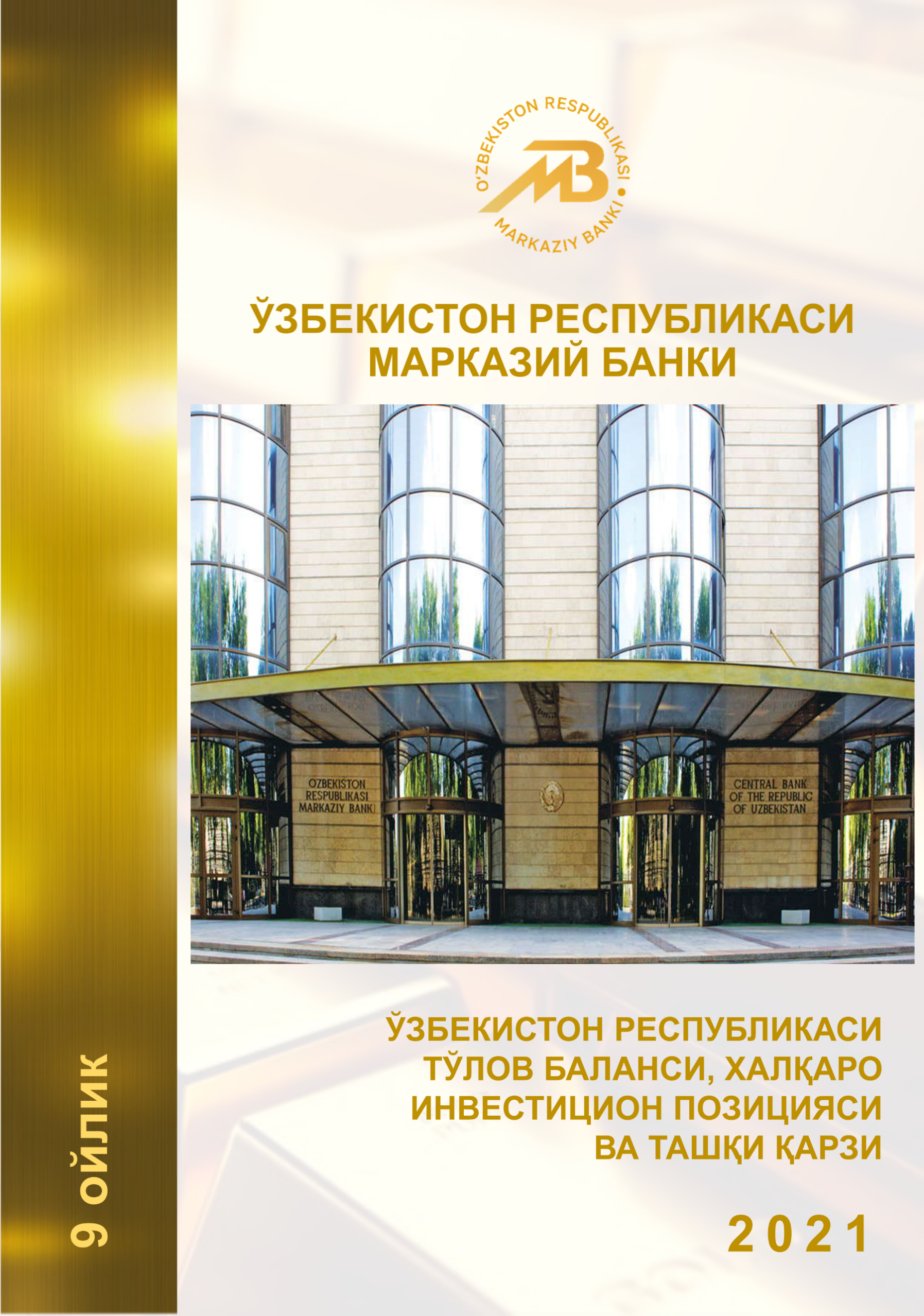 КИРИШУшбу нашр Ўзбекистон Республикаси Марказий банки томонидан тайёрланган. Нашрда 2021 йилнинг 9 ойи учун мамлакатнинг тўлов баланси, халқаро инвестицион позицияси ҳамда ташқи қарзи бўйича маълумотлар келтирилган бўлиб, улар Халқаро валюта жамғармасининг “Тўлов баланси ва халқаро инвестицион позиция бўйича қўлланмаси”нинг олтинчи нашрига (ТБҚ 6-сон, ХВЖ, 2009 й.) ҳамда “Ташқи қарз статистикаси бўйича қўлланма”га (2013) мувофиқ тайёрланган.Ташқи қарз бўйича тарихий қаторларни қайта тиклаш ва янги ҳисобот шаклларини жорий этиш ХВЖнинг маълумотларни тарқатиш махсус стандартини татбиқ этиш доирасида, фойдаланувчиларни маълумотлар қаторлари билан таъминлаш учун амалга оширилди.Солиштирма таҳлилни баён этишда айрим нисбий кўрсаткичлар, шунингдек кузатилаётган ўзгаришлар бўйича экспертлик фикрлари, умумиқтисодий вазиятнинг ривожланиши шароитида, уларни тушунишни осонлаштириш мақсадида келтирилмоқда. Тўлов баланси бўйича методологик изоҳ ҳамда маълумотларнинг манбалари ва тузилиши бўйича тушунтиришлар ушбу нашрнинг охирида, алоҳида бўлимда келтирилди.Ҳисоб юритишнинг методологияси ўзгарганда ва қўшимча маълумотлар олинганда илгари нашр этилган тарихий қаторларга тегишли тузатишлар киритилади. Бунда, резидентлар ва норезидентлар ўртасидаги операциялар бўйича ҳисоботлар, хўжалик юритувчи субъектлар тақдим этган маълумотлар, аниқланган статистик фарқлар ва ташқи савдо статистикасига аниқлик киритилиши илгари нашр этилган тарихий қаторларни қайта кўриб чиқиш учун асос бўлиб ҳисобланади.Ушбу нашрда келтирилган статистик маълумотлар 2021 йилнинг декабрь ҳолатига долзарб ҳисобланади.Ушбу шарҳда келтирилган жадваллардаги рақамлар яхлитланганлиги сабабли, якуний рақам ва қўшилувчиларнинг йиғиндиси ўртасида жузъий фарқлар бўлиши мумкин.Тўлов баланси, халқаро инвестицион позиция ҳамда жами ташқи қарз бўйича таҳлилий кўринишдаги статистик жадваллар Ўзбекистон Республикаси Марказий банкининг http://www.cbu.uz/ веб-сайтида жойлаштирилган. Тўлов баланси ва халқаро инвестицион позициянинг таҳлилий ва стандарт кўринишдаги статистик жадваллар ХВЖнинг http://data.imf.org/ манзили орқали ҳам тақдим қилинмоқда. Нашрга тааллуқли савол ва таклифлар бўйича Ўзбекистон Республикаси Марказий банкининг қуйидаги телефон рақамлари ёки электрон почта манзиллари орқали мурожаат қилиш лозим:Шунингдек, саволлар ва таклифлар қўшимча равишда val@cbu.uz электрон почта манзилига юборилиши мумкин.Нашр чораклик асосда, ҳисобот чорагидан кейинги чоракнинг охирида ўзбек, рус ва инглиз тилларида тақдим этилади.Марказий банк жамоаси Ўзбекистон Республикасининг тўлов баланси, халқаро инвестицион позицияси ва ташқи қарз ҳисоботларини тузиш учун маълумотларни тақдим этиш борасидаги ҳамкорлик учун вазирликлар, идоралар ва бошқа ташкилотларга 
ўз миннатдорчилигини билдиради ҳамда кейинги самарали ҳамкорликка умид қилиб қолади.МУНДАРИЖААННОТАЦИЯ	5I. ЎЗБЕКИСТОН РЕСПУБЛИКАСИ ТЎЛОВ БАЛАНСИ	7ЖОРИЙ ОПЕРАЦИЯЛАР ҲИСОБИ	7ТОВАРЛАР	9ХИЗМАТЛАР	14БИРЛАМЧИ ДАРОМАДЛАР	16ИККИЛАМЧИ ДАРОМАДЛАР	17КАПИТАЛ ОПЕРАЦИЯЛАРИ ҲИСОБИ	19МОЛИЯВИЙ ҲИСОБ	20ТЎҒРИДАН-ТЎҒРИ ВА ПОРТФЕЛ ИНВЕСТИЦИЯЛАР	21БОШҚА ИНВЕСТИЦИЯЛАР	22II. ЎЗБЕКИСТОН РЕСПУБЛИКАСИНИНГ ХАЛҚАРО ИНВЕСТИЦИОН ПОЗИЦИЯСИ	26ДАВЛАТ БОШҚАРУВИ СЕКТОРИ	27БАНК СЕКТОРИ	28БОШҚА СЕКТОРЛАР	29III. ЎЗБЕКИСТОН РЕСПУБЛИКАСИ ТАШҚИ ҚАРЗИ	312019 - 2020 ЙИЛЛАР ВА 2021 ЙИЛНИНГ 9 ОЙИ УЧУН ТЎЛОВ БАЛАНСИ	372019 - 2020 ЙИЛЛАР ВА 2021 ЙИЛНИНГ 9 ОЙИ УЧУН ХАЛҚАРО ИНВЕСТИЦИОН ПОЗИЦИЯ	402019 – 2020 ЙИЛЛАР ВА 2021 ЙИЛНИНГ 9 ОЙИ УЧУН ЯЛПИ ТАШҚИ ҚАРЗ	432019 - 2020 ЙИЛЛАР ВА 2021 ЙИЛНИНГ 9 ОЙИ УЧУН ТОВАРЛАР ТАШҚИ САВДО АЙЛАНМАСИ	462020 - 2021 ЙИЛЛАРНИНГ 9 ОЙИ УЧУН ТОВАРЛАР ЭКСПОРТИ ВА ИМПОРТИ ТУЗИЛМАСИ	472019 - 2020 ЙИЛЛАР ВА 2021 ЙИЛНИНГ 9 ОЙИДА ЮҚОРИ КОЭФФИЦЕНТЛИ ТОВАР КОНЦЕНТРАЦИЯСИ 
 БИЛАН ЭКСПОРТ ҚИЛИНГАН ТОВАРЛАР	492019 - 2020 ЙИЛЛАР ВА 2021 ЙИЛНИНГ 9 ОЙИДА ЮҚОРИ КОЭФФИЦЕНТЛИ ТОВАР КОНЦЕНТРАЦИЯСИ 
БИЛАН ИМПОРТ ҚИЛИНГАН ТОВАРЛАР	532020 - 2021 ЙИЛЛАРНИНГ 9 ОЙИ УЧУН ТОВАРЛАР БИЛАН САВДОНИНГ ЖЎҒРОФИЙ ТУЗИЛМАСИ	602019 - 2020 ЙИЛЛАР ВА 2021 ЙИЛНИНГ 9 ОЙИ УЧУН КЕНГАЙТИРИЛГАН ТАВСИФНОМА БЎЙИЧА  
ХАЛҚАРО ХИЗМАТЛАРНИНГ БАЛАНСИ	652019 - 2021 ЙИЛЛАРНИНГ 9 ОЙИ УЧУН ШАХСИЙ ТРАНСФЕРТЛАР	702019 - 2021 ЙИЛЛАРНИНГ 9 ОЙИ УЧУН БИРЛАМЧИ  ДАРОМАДЛАР БАЛАНСИ	722019 - 2021 ЙИЛЛАРНИНГ 9 ОЙИ УЧУН ИККИЛАМЧИ ДАРОМАДЛАР БАЛАНСИ	732020 - 2021 ЙИЛЛАРНИНГ 9 ОЙИ ДАВОМИДА ТЎҒРИДАН-ТЎҒРИ ИНВЕСТИЦИЯЛАР СОФ КЕЛИБ ТУШИШИ *	742021 ЙИЛНИНГ 9 ОЙИ УЧУН ХАЛҚАРО ИНВЕСТИЦИОН ПОЗИЦИЯ	752021 ЙИЛНИНГ 9 ОЙИ УЧУН ДАВЛАТ БОШҚАРУВ СЕКТОРИНИНГ ХАЛҚАРО ИНВЕСТИЦИОН ПОЗИЦИЯСИ	762021 ЙИЛНИНГ 9 ОЙИ УЧУН БАНК СЕКТОРИНИНГ ХАЛҚАРО ИНВЕСТИЦИОН ПОЗИЦИЯСИ	772021 ЙИЛНИНГ 9 ОЙИ УЧУН БОШҚА СЕКТОРЛАРНИНГ ХАЛҚАРО ИНВЕСТИЦИОН ПОЗИЦИЯСИ	782021 ЙИЛНИНГ 9 ОЙИ УЧУН ХУСУСИЙ ТАШҚИ ҚАРЗ БЎЙИЧА ТУШУМЛАР ВА ТЎЛОВЛАР 
ТЎҒРИСИДА МАЪЛУМОТ	79АСОСИЙ ҚАРЗ ВА ФОИЗЛАР БЎЙИЧА БЎЛАЖАК ТЎЛОВЛАРНИНГ ПРОГНОЗИ	80МЕТОДОЛОГИК ИЗОҲ	87ФОЙДАЛАНИЛГАН АТАМАЛАР ЛУҒАТИ	96АННОТАЦИЯ2021 йилнинг 9 ойи давомида Ўзбекистон Республикаси тўлов баланси кўрсаткичларининг шаклланишига коронакризис шароитида ички ва ташқи бозорлардаги тикланиш, ташқи савдо айланмасининг ва пул ўтказмалари хажмларининг ўсиши, глобал бизнес фаолиятининг мувозанатлашуви каби омиллар ўз таъсирини кўрсатди.Юқоридаги омиллар таъсирида 2021 йилнинг 9 ойи учун жорий операциялар ҳисоби дефицити 5,1 млрд. доллар (2020 йилнинг 9 ойида 279,2 млн. доллар) миқдорида шаклланди. Бунда, савдо балансининг (товарлар ва хизматлар) манфий сальдоси 
(9,7 млрд. доллар) бирламчи ва иккиламчи даромадларнинг ижобий сальдоси 
(4,6 млрд. доллар) ҳисобига қисман қопланди.Жорий йилнинг 9 ойида молиявий ҳисобнинг манфий сальдоси 6,0 млрд. долларни ташкил этди. Бунда, молиявий ҳисоб дефицитининг ўсишига асосий сабаб кредитлар 
ва қарзлар бўйича норезидентлар олдидаги мажбуриятлар 2,7 млрд. долларга, тўғридан-тўғри инвестициялар 1,7 млрд. долларга ҳамда портфель инвестицияларида қимматли қоғозлар чиқарилиши эвазига 1,3 млрд. долларга ўсиши асосий сабаб бўлди.Ҳисобот даврида мамлакатнинг чет эл валютасидаги активлари 68,3 млрд. долларни, ташқи мажбуриятларининг ҳажми эса 51,4 млрд. долларни ташкил этди. 
Шу муносабат билан, Ўзбекистон Республикасининг соф инвестицион позицияси йил бошига нисбатан 17 фоизга ёки 3,4 млрд. долларга қисқариб, жорий йилнинг 1 октябрь ҳолатига 16,9 млрд. долларни ташкил этди.Ўзбекистон Республикасининг умумий ташқи қарзи жорий йилнинг бошига нисбатан 11 фоизга ёки 3,7 млрд. долларга ошиб, 2021 йил 1 октябрь ҳолатига 
37,6 млрд. долларни (жорий йилнинг 1 январь ҳолатига 33,8 млрд. доллар) ташкил қилди. Хусусан, йил бошига нисбатан давлат ташқи қарзи 7 фоизга ёки 1,5 млрд. долларга ўсиб 22,9 млрд. долларни, давлат томонидан кафолатланмаган ташқи қарз эса 18 фоизга ёки 2,2 млрд. долларга ўсиб 14,7 млрд. долларни ташкил этди.I. ЎЗБЕКИСТОН РЕСПУБЛИКАСИ ТЎЛОВ БАЛАНСИЖОРИЙ ОПЕРАЦИЯЛАР ҲИСОБИ2021 йил 9 ойи якунлари бўйича жорий операциялар ҳисобининг сальдоси манфий бўлиб, 5,1 млрд. долларни ташкил қилди (2020 йилнинг 9 ойида 279 млн. долл.). 
Жорий операциялар таркибида жами савдо айланмаси (товарлар ва хизматлар) 
30,0 млрд. долларни, бирламчи ва иккиламчи даромадлар эса 8,5 млрд. долларни ташкил этди.Бунда трансчегаравий пул ўтказмалари ҳажми ўтган йилнинг мос даврига нисбатан сезиларли миқдорда ўсишига қарамай, товарлар импортининг кўрсаткичлари юқори бўлганлиги, жорий операциялар ҳисобининг сальдоси дефицит билан шаклланишига асосий сабаб бўлди (1-диаграмма).1-диаграммаЖОРИЙ ОПЕРАЦИЯЛАР ҲИСОБИНИНГ КОМПОНЕНТЛАР БЎЙИЧА САЛЬДОСИ(млн. доллар) 2021 йилнинг 9 ойида жорий операциялар ҳисобининг даромадлар қисмида ўтган йилнинг мос даврига нисбатан 4,2 фоизга камайиш кузатилан бўлса, харажатлар қисмида 22,7 фоизга ўсиш кузатилди. (1-жадвал).1-жадвалЖОРИЙ ДАРОМАДЛАР ВА ХАРАЖАТЛАР СТРУКТУРАСИ(млн. долл.)	Шундай қилиб, 2021 йилнинг 9 ойи якунига кўра, савдо баланси (халқаро хизматларни ҳисобга олган ҳолда) манфий сальдоси, ТБҚ6 методологиясига мувофиқ, 9,7 млрд. долларни, бирламчи ва иккиламчи даромадларнинг ижобий сальдоси эса 
4,6 млрд. долларни ташкил этди.ТОВАРЛАР2021 йилнинг 9 ойи буйича ташқи савдо айланмаси (номонетар олтин 
ва тузатишларни ҳисобга олган ҳолда) 25,1 млрд. долларни ташкил этди (2020 йил 9 ойда 24,4 млрд. долл.). Бунда, экспорт ва импорт ҳажмлари мос равишда 8,5 млрд. ва 16,6 млрд. долларга тенг бўлиб, савдо балансининг дефицити 8,1 млрд. долларни ташкил этди.2021 йилнинг 9 ойида товарлар экспорти (номонетар олтин экспорти 
ва тузатишларни ҳисобга олмаган ҳолда) ўтган йилнинг мос даврига нисбатан 
42 фоиз ёки 2,0 млрд. долларга ўсди (2020 йил 9 ойида 23 фоиз ёки 1,5 млрд. долларга камайган). Жорий йилнинг 9 ойида экспорт таркибидаги табиий газнинг улуши ўтган йилнинг мос даврига нисбатан 6 фоизга ўсиб 498 млн. долларни ташкил қилди. Бунда, жами экспортдаги табиий газнинг улуши 84 фоизи Хитойга, 12 фоизи Россияга, 3 фоизи Тожикистонга ва 1 фоизи Қирғизистонга тўғри келди (2-диаграмма).2-диаграммаТОВАРЛАР ЭКСПОРТИ КОМПОНЕНТЛАРИ(млн. доллар)Жорий йилнинг 9 ойида товарлар импорти ҳажмида ўтган йилнинг мос даврига нисбатан 22 фоиз ёки 3,2 млрд. долларга ўсиш кузатилди (2020 йилнинг 9 ойида 11 фоиз ёки 1,8 млрд. долларга камайган) (3-диаграмма).3-диаграммаТОВАРЛАР ИМПОРТИ КОМПОНЕНТЛАРИ(млн. доллар) 2021 йилнинг 9 ойида умумий товарлар экспортининг 74 фоизи (номонетар олтинни ҳисобга олмаган ҳолда) олтита мамлакатга, шулардан 18 фоизи Туркия, 
18 фоизи Хитой, 17 фоизи Россия, 10 фоизи Қозоғистон, 8 фоизи Қирғизистон 
ва 3 фоизи Афғонистонга тўғри келди (4-диаграмма).Шу билан бирга, товарлар экспортининг асосий қисми “тўқимачилик 
ва тўқимачилик буюмлари” – 2,3 млрд. доллар (2020 йил 9 ойида 1,5 млрд. доллар), “қимматбаҳо металлар ва тошлар” – 1,7 млрд. долларни (2020 йил 9 ойида 5,9 млрд. доллар), “қимматбаҳо бўлмаган металлар ва улардан буюмлар” – 1,2 млрд. доллар 
(2020 йил 9 ойида 774 млн. доллар), “келиб чиқиши ўсимликка мансуб маҳсулотлар” – 777 млн. доллар (2020 йил 9 ойида 850 млн. доллар), “минерал маҳсулотлар” – 700,3 млн. доллар (2020 йил 9 ойида 543 млн. доллар), “кимё саноати маҳсулотлари” – 485 млн. доллар (2020 йил 9 ойида 381 млн. доллар) ва “пластмассалар ва улардан буюмлар” 
– 303 млн. доллар (2020 йил 9 ойида 233 млн. доллар) ташкил қилган бўлиб, ушбу товарлар гуруҳининг улуши жами товарлар экспорти ҳажмининг 89 фоизини ташкил этди (2020 йил 9 ойида 95 фоиз) (5-диаграмма).4-диаграммаТОВАРЛАР ЭКСПОРТИНИНГ АСОСИЙ МАМЛАКАТЛАРИ(номонетар олтин экспорти ҳисобга олинмаган)(млн. доллар) 5-диаграммаЭКСПОРТ ТОВАРЛАРИНИНГ АСОСИЙ ГУРУҲЛАРИ(экспортнинг умумий ҳажмига нормаллаштирилган) Шу билан бирга, товарлар импортининг асосий қисми “машиналар, ускуналар, механизмлар” – 4,7 млрд. доллар (2020 йил 9 ойида 4,4 млрд. доллар), “қимматбаҳо бўлмаган металлар ва улардан тайёрланган маҳсулотлар” – 2,3 млрд. доллар (2020 йил
 9 ойида 1,8 млрд. доллар), “кимё саноати маҳсулотлари”– 2,1 млрд. доллар 
(2020 йил 9 ойида 1,7 млрд. доллар), “транспорт ускуналари” – 2,1 млрд. доллар 
(2020 йил 9 ойида 1,6 млрд. доллар), “минерал маҳсулотлар” –1,2 млрд. доллар 
(2020 йил 9 ойида 934 млн. доллар), “пластмассалар ва улардан буюмлар” –953 млн. доллар (2020 йил 9 ойида 763 млн. доллар) ва “келиб чиқиши ўсимликка мансуб маҳсулотлар” –674 млн. доллар (2020 йил 9 ойида 595 млн. доллар) каби гуруҳларга тўғри келмоқда. Уларнинг жами товарлар импортидаги улуши 78 фоизни ташкил қилди 
(2020 йил 9 ойида 81 фоиз) (6-диаграмма). 6-диаграммаИМПОРТ ТОВАРЛАРИНИНГ АСОСИЙ ГУРУҲЛАРИ(импортнинг умумий ҳажмига нормаллаштирилга Жорий йилнинг 9 ойи давомида асосий савдо ҳамкорлар билан товарлар импорти ҳажми ўтган йилнинг мос даврига нисбатан 20 фоизга ўсиши кузатилди. Мазкур ўзгариш, ҳисобот даврида жаҳонда иқтисодий фаолликнинг тикланиши билан боғлиқдир. Хусусан, Туркия 87 фоизга, Қозоғистон 40 фоизга, Россия 22 фоизга ошди. (7-диаграмма). Бунда, асосий ҳамкор мамлакатларнинг жами импортдаги улуши 
71 фоизни ташкил қилиб, бунда Россия 22 фоиз, Хитой 20 фоиз, Қозоғистон 11 фоиз, 
Туркия 9 ва Корея Республикаси 7 фоиздан ташкил қилди. (2020 йил 9 ойида мазкур мамлакатларнинг жами импортдаги улуши 72 фоизни ташкил қилиб, уларнинг ҳар бири мос равишда 22 фоиз, 22 фоиз, 10 фоиз, 6 фоиз ва 10 фоизга тенг бўлган). Шу билан бирга, Европа мамлакатларининг импортдаги улуши 24,8 фоиздан 
24,1 фоизга камайган бўлиб, мазкур ўзгариш импорт ҳажмида асосий савдо ҳамкорлари улушининг кўпайиши билан боғлиқ бўлди.7-диаграммаТОВАРЛАР ИМПОРТИНИНГ АСОСИЙ МАМЛАКАТЛАРИ(млн. доллар)ХИЗМАТЛАРХизматлар бўйича халқаро савдонинг манфий сальдоси 2021 йилнинг 9 ойида ўтган йилнинг мос даврига нисбатан 23 фоизга ўсиб, 1,6 млрд. долларни ташкил қилди. 
Хусусан, сафарлар билан боғлиқ хизматлар экспорти ва импорти тикланиши кузатилиб, транспорт билан боғлиқ хизматларнинг хажми 2019 йил кўрсаткичларидан 9 фоизга юқори бўлди. (8, 9-диаграмма).8-диаграммаХИЗМАТЛАР ЭКСПОРТИ АСОСИЙ КОМПОНЕНТЛАР БЎЙИЧА(млн. доллар) Ҳисобот даврида хизматлар экспортининг ҳажми 1,7 млрд. долларни (2020 йил 
9 ойида – 1,3 млрд. доллар), хизматлар импорти эса 3,2 млрд. долларни ташкил этди (2020 йил 9 ойида – 2,5 млрд. доллар). Жами хизматлар экспортининг 57 фоизи транспорт хизматларига тўғри келса, ушбу компонентнинг импортдаги улуши 49 фоизни ташкил этди. Шу билан бирга, жорий йилнинг 9 ойида туризм (сафарлар) билан боғлиқ халқаро хизматлар экспорти ўтган йилнинг мос даврига нисбатан 35 фоизга, импорти эса 46 фоизга ошди. Хусусан, жорий йилнинг 9 ойи давомида халқаро қатновлар фаолияти сезиларли даражада тикланиши кузатилди.9-диаграммаХИЗМАТЛАР ИМПОРТИ АСОСИЙ КОМПОНЕНТЛАР БЎЙИЧА(млн. доллар) Транспорт хизматлари импортида темир йўл ва автотранспорт билан боғлиқ хизматлар устунлик қилмоқда. Ҳисобот даврида темир йўл транспорти хизматлари 
915 млн. долларни ташкил қилган бўлса (2020 йил 9 ойида –883 млн. доллар), автотранспорт хизматлари 299 млн доллар (2020 йил 9 ойида – 191 млн. доллар), ҳаво транспорти хизматлари 255 млн доллар (2020 йил 9 ойида – 148 млн. доллар) ва бошқа турдаги транспорт хизматлари 105 млн долларга (2020 йил 9 ойида – 86 млн. доллар) тенг бўлди.БИРЛАМЧИ ДАРОМАДЛАР2021 йилнинг 9 ойида бирламчи даромадлар бўйича ижобий сальдо 152,0 млн. долларга тенг бўлди (2020 йил 9 ойида 108,6 млн. доллар сальдо) (10-диаграмма). Бирламчи даромадлар сальдосининг мусбат кўринишда шаклланишига асосан ҳисобот даврининг II чорагидан бошлаб Ўзбекистоннинг хориждаги қисқа муддатли меҳнат муҳожирлари сони сезиларли даражада ошиши ва уларга ҳисобланган даромадлар аввалги йилларга нисбатан ўсиши билан боғлиқдир.Қисқа муддатга хорижга меҳнат фаолиятини амалга ошириш мақсадида кетган Ўзбекистон Республикаси фуқаролари томонидан олинган иш ҳақи миқдори ҳисобот даврида “Даромадлар” моддасининг асосий манбаси бўлиб, 1,7 млрд. долларни ташкил қилди (2020 йил 9 ойида 1,3 млрд. доллар).Резидентларнинг инвестициялардан олган даромадлари ўтган йилнинг 9 ойига нисбатан 73 фоизга қисқариб ҳисобот даврида 35,1 млн. долларни ташкил этди (2020 йил 9 ойида 131,5 млн. доллар). Бунга сабаб халқаро захираларни жойлаштиришдан олинган даромадлар қисқариши билан боғлиқ бўлиб, улар 30 млн. долларга (2020 йил 9 ойида 124,9 млн. доллар) тенг бўлди. Даромадларнинг қолган қисми асосан резидент банкларнинг чет эл банкларидаги вакиллик ҳисобварақлари ва резидентларнинг хориждаги депозитларидан олинган даромадларини ташкил этди.10-диаграммаБИРЛАМЧИ ДАРОМАДЛАР КОМПОНЕНТЛАРИНИНГ ЎЗГАРИШИ(млн. доллар) Норезидентларнинг Ўзбекистонга киритган инвестицияларидан олган даромадлари 1,4 млрд. долларни (2020 йил 9 ойида 1,2 млрд. доллар) ташкил этиб, шундан 134,3 млн. доллари (2020 йил 9 ойида 52,3 млн. доллар) Ўзбекистоннинг суверен облигациялари ва тижорат банкларининг евробондларидан олинган даромадлар ҳисобига тўғри келди. Шу билан бирга, тўғридан-тўғри хорижий инвестициялардан олинган даромадлар 716,1 млн. долларни ташкил қилди (2020 йил 9 ойида 585,8 млн. доллар).ИККИЛАМЧИ ДАРОМАДЛАРИккиламчи даромадларнинг ижобий сальдоси 4,5 млрд. долларни ташкил қилиб, (2020 йил 9 ойида 3,7 млрд. доллар), бу асосан хориждаги узоқ муддат фаолият юритаётган мигрантларнинг трансчегаравий пул ўтказмалари ҳисобига таъминланди.Халқаро пул ўтказмалари жисмоний шахслар томонидан резидентларга 
(уй хўжаликларига) чет элдан юборилган трансферт ўтказмалари бўлиб, улар иккиламчи даромадлар моддаси компонентларининг асосий қисмини ташкил қилади. Бунда, 
уй хўжаликларига трансферт пул ўтказмалари асосан халқаро пул ўтказмалари тизимлари орқали келиб тушмоқда. (11-диаграмма).11-диаграммаЖОРИЙ ТРАНСФЕРЛАР(млн. доллар) Иккиламчи даромадлар бўйича тушумлар, олдинги даврлардаги каби, мавсумий характерга эгалигини кўрсатди. Ҳалқаро пул ўтказмаларининг норасмий сектордан расмий секторга ўтиши ҳамда хорижда меҳнат мухожирларнинг сонини сезиларли даражада ошиши 2021 йилнинг 9 ойи якунлари бўйича трансчегаравий пул ўтказмаларининг ўсиш трендига қўллаб-қувватловчи таъсир кўрсатди. Бунда, Ўзбекистон фуқароларига келиб тушувчи трансчегаравий пул ўтказмаларининг бир қисми уларнинг доимий равишда чет элда бўлган шахслар томонидан жўнатилмоқда. (12-диаграмма).Қайд этиш лозимки, амалиётда пул ўтказмалари нафақат қисқа муддатли ишчилар ва норезидентлар (бир йилдан ортиқ муддат давомида чет элда бўлган ишчилар) томонидан оилаларига маблағ юбориш мақсадида ҳамда ташқи савдо операциялари бўйича ҳисоб-китоблар мақсадида ҳам амалга оширилган бўлиши мумкин.Шу билан бирга, жисмоний шахсларнинг чегара орқали ҳаракатланиши билан боғлиқ чекловлар нақд валюта оқимлари кириб келишининг камайишига сабаб бўлди. 
Бу эса ўз навбатида, валюта маблағларининг трансчегаравий пул ўтказмалари орқали кириб келишини рағбатлантирди.12-диаграммаЖИСМОНИЙ ШАХСЛАРГА ТУШУМЛАРНИНГ АСОСИЙ МАНБАЛАРИ(млн. доллар) КАПИТАЛ ОПЕРАЦИЯЛАРИ ҲИСОБИЖорий йилнинг 9 ойида капитал билан боғлиқ операциялар ҳисобининг ижобий сальдоси 4,3 млн. долларни (2020 йил 9 ойида 25,2 млн. доллар) ташкил этди. Бу асосан хусусий ташқи қарзлар бўйича асосий қарз ва фоизлардан воз кечиш билан боғлиқ 
(13-диаграмма).13-диаграммаКАПИТАЛ ОПЕРАЦИЯЛАРИ БЎЙИЧА ТУШУМЛАР(млн. доллар)МОЛИЯВИЙ ҲИСОБЖорий йилнинг 9 ойлик якунлари бўйича молиявий ҳисобнинг манфий сальдоси 6,0 млрд. долларни ташкил этди (2020 йилнинг мос даврида 814,1 млн. доллар). Бунда, жорий йилда молиявий ҳисоб дефицитининг ортишига йил бошидан кредитлар ва қарзлар бўйича норезидентлар олдидаги мажбуриятлари 2,7 млрд. долларни (шундан 2,1 млрд. доллар хусусий секторига тўғри келмоқда), тўғридан-тўғри инвестициялар 1,7 млрд. долларни ҳамда портфель инвестициялар 1,3 млрд. долларни ташкил қилганлиги асосий сабаб бўлди. (2-жадвал).2-жадвалМОЛИЯВИЙ ТУШУМЛАР ВА ХАРАЖАТЛАРНИНГ ТУЗИЛИШИ (млн. доллар)ТЎҒРИДАН-ТЎҒРИ ВА ПОРТФЕЛ ИНВЕСТИЦИЯЛАР2021 йилнинг 9 ойида тўғридан-тўғри хорижий инвестицияларнинг соф кириб келиши ўтган йилнинг мос даврига нисбатан 63 фоизга кўпайиб 1,7 млрд. долларни ташкил қилди (2020 йилнинг 9 ойида 1,1 млрд. доллар).Ҳисобот даврида мамлакатга жалб қилинган тўғридан-тўғри хорижий инвестицияларнинг капиталдаги соф ўсиши 1,3 млрд. долларга тенг бўлиб, мамлакатга жалб қилинган тўғридан-тўғри хорижий инвестицияларнинг ҳажми маҳсулот тақсимотига оид битимлар (МТБ) доирасида инвестициялар репатриацияси ҳажмининг ортиши билан қисман қопланди. Бош компаниялардан олинган қарзлар бўйича мажбуриятларнинг соф ўсиши 317,3 млн. долларни ташкил қилиб, 2020 йилнинг 9 ойига нисбатан қарийб 1,5 баробарга ўсиш кузатилди. Шунингдек, хорижий инвесторлар томонидан даромадларнинг реинвестиция қилиниши ўтган йилнинг мос даврига нисбатан 25 фоизга кўпайиб, 394,1 млн. долларга тенг бўлди (2020 йилнинг 9 ойида 
315,1 млн. доллар). (14-диаграмма).14-диаграммаТЎҒРИДАН-ТЎҒРИ ИНВЕСТИЦИЯЛАР КОМПОНЕНТЛАРИНИНГ ЎЗГАРИШИ(млн. доллар) 2021 йилнинг 9 ойида портфел инвестиция операциялари сальдоси манфий кўринишда шаклланиб, 1,3 млрд. долларни ташкил қилди. Мазкур ҳолат Ўзбекистон Республикаси томонидан қиймати 635 млн. долл. (3,9 фоиз ставкаси билан 10 йил муддатга) ва 2,5 трлн. сўмга (14,0 фоиз ставкаси билан 3 йиллик муддатга) тенг бўлган, шунингдек, “UZAUTO MOTORS” АЖ қиймати 300 млн. долл. (4,85 фоиз ставкаси билан 5 йил муддатга) 
ва Ипотека банк томонидан 785 млрд. сўмга (16,0 фоиз ставкаси билан 3 йил муддатга) тенг бўлган жами 4 та халқаро облигациялар жойлаштирилиши билан изоҳланади. БОШҚА ИНВЕСТИЦИЯЛАРАктивлар“Бошқа инвестициялар” компоненти бўйича активларнинг соф ўсиши 2021 йилнинг 9 ойида 2,9 млрд. долларни ташкил қилди. “Бошқа инвестициялар” компонентининг асосий таркибий қисми жисмоний шахс - резидентларнинг хорижий валютадаги жамғармалари, шунингдек, савдо кредитлари ва бўнаклари (дебитор қарздорлик) ҳисобланиб, улар мос равишда 2,0 млрд. доллар ва 810,6 млн. долларни ташкил этди.“Валюта ва депозитлар” компонентининг иқтисодиёт секторлари бўйича таҳлили шуни кўрсатдики, операцияларнинг асосий қисми иқтисодиётнинг бошқа секторларига тўғри келмоқда, чунки хорижий валютадаги аҳоли жамғармаларининг ўсиши иқтисодиётнинг мазкур секторларида акс эттирилади. Мазкур компонентнинг ўсиши Ўзбекистоннинг чет элдаги мигрантлари даромадларини репатриация қилиш (қайтариш) туфайли аҳолининг хорижий валютадаги активлари доимий равишда кўпайиб бориши, шунингдек, резидент юридик шахсларнинг чет элдаги ҳисобварақаларига келиб тушаётган маблағлар эвазига таъминланиб келмоқда. (15-диаграмма).15-диаграмма«ВАЛЮТА ВА ДЕПОЗИТЛАР» КОМПОНЕНТИ БЎЙИЧА СОФ ЎЗГАРИШЛАР(млн. доллар) Банк секторининг валюта ва депозитлар компонентининг (вакиллик ҳисобварақлари ва банк кассаларидаги қолдиқлар) соф ўзгаришлари асосан импорт операциялари бўйича амалга оширилган тўловлар натижасида шаклланди. Бунда, 
2021 йилнинг III чораги давомида кузатилган валюта оқимларининг ижобий динамикасига қарамай, маҳаллий банкларнинг хорижий валюта ва депозитлардаги соф активлари 84,3 млн. долларга камайди.Ташқи савдо шартномалари бўйича норезидентларга юборилган маҳсулотлар 
ва кўрсатилган хизматлар бўйича савдо кредитлари ва уларга тўланган бўнаклар бўйича операциялар сальдоси ижобий бўлиб, 810,6 млн. долларни ташкил қилмоқда.Мажбуриятлар“Бошқа инвестициялар” компоненти бўйича 2021 йилнинг 9 ойи мобайнида мажбуриятларнинг соф ўсиши 4,3 млрд. долларни ташкил қилди. Бунда асосий улуш 
(64 фоизи ёки 2,7 млрд. доллар) “Кредитлар ва қарзлар” компонентига тўғри келиб, асосан банклар ва номолиявий корхоналар томонидан жалб қилинган қарздорлик ҳисобига шаклланди.“Кредитлар ва қарзлар” компонентининг иқтисодиёт секторлари бўйича таҳлили шуни кўрсатдики, 2018 йилдан бошлаб давлат бошқарув сектори томонидан жалб қилинган қарзлар бўйича мажбуриятлар ўсиш тенденцияси кузатилган бўлса, ҳисобот даврида ушбу қарзлар бўйича мажбуриятларининг соф қабул қилиниши ўтган йилнинг мос даврига нисбатан 1,6 баробарга камайди ва жорий йилнинг 1 октябрь ҳолатига 574,8 млн. долларни ташкил қилди. Банк секторининг кредитлар ва қарзлар бўйича мажбуриятларининг соф ўсиши 2021 йилнинг 9 ойида 844,7 млн. долларни ташкил этди ва ушбу ўсиш банк секторининг хорижий банклар ва халқаро молия институтларидан маблағларни кейинги қайта молиялаштириш учун жалб қилиши билан боғлиқдир. (16-диаграмма).Бошқа секторларнинг ташқи қарз операциялари бўйича сальдоси 1,3 млрд. долларни ташкил этди. Бунда асосан тоғ-кон металургия саноати ва энергетика соҳаларидаги корхоналар томонидан янги қарзларнинг жалб қилиниши билан изоҳланади.2021 йилнинг 9 ойида “Савдо кредитлари ва бўнаклар” компоненти (кредитор қарздорлик) бўйича мажбуриятларнинг соф ўсиши ўтган йилнинг мос даврига нисбатан 
90 фоизга ёки 310,4 млн долларга ошиб ҳисобот даврининг якуни бўйича 654,7 млн. долларни ташкил этди. 16-диаграмма“КРЕДИТЛАР ВА ҚАРЗЛАР” КОМПОНЕНТИ ТАРКИБИНИНГ СОФ ЎЗГАРИШЛАРИ(млн. доллар)II. ЎЗБЕКИСТОН РЕСПУБЛИКАСИНИНГ ХАЛҚАРО ИНВЕСТИЦИОН ПОЗИЦИЯСИЎзбекистон Республикасининг соф инвестицион позицияси йил бошига нисбатан 
17 фоизга ёки 3,4 млрд. долларга қисқариб, жорий йилнинг 1 октябрь ҳолатига 16,9 млрд. долларни ташкил этди. Бунда, мамлакатнинг чет эл валютасидаги активлари 68,3 млрд. долларни, ташқи мажбуриятларининг ҳажми эса 51,4 млрд. долларга тенг бўлди. Кўриб чиқилаётган даврда соф инвестицион позициянинг ўзгариши таҳлили шуни кўрсатдики, нооперацион ўзгаришларнинг ижобий шаклланишига қарамай тўғридан - тўғри 
ва портфель инвестициялари бўйича мажбуриятлар хажмининг ўсиши, шунингдек ссудалар ва қарзлар ошиши соф инвестицион позициясига салбий таъсир этди.Халқаро инвестицион позициянинг иқтисодиёт секторлари бўйича таҳлили шуни кўрсатдики, 2021 йилнинг 9 ойи якунларига кўра, давлат бошқаруви сектори ва бошқа секторлар “соф кредитор”, банк сектори эса “соф қарздор” туркумига оид бўлди 
(17-диаграмма).17-диаграммаИҚТИСОДИЁТ СЕКТОРЛАРИ БЎЙИЧА ХАЛҚАРО ИНВЕСТИЦИОН ПОЗИЦИЯ(млн. доллар)ДАВЛАТ БОШҚАРУВИ СЕКТОРИАктивлар2021 йилнинг 9 ойи якунига кўра давлат бошқаруви секторининг жами активлари 
1 фоизга ёки 489,5 млн. долларга қисқариб 34,4 млрд долларни ташкил этди. Ушбу қисқариш валюта захираларидаги монетар олтиннинг қайта баҳоланиши ҳисобига ҳамда валюта ва депозитлар қолдиғи мос равишда 1,8 млрд. доллар ва 2,4 млрд. долларга камайиши билан боғлиқ. Бунда Халқаро валюта жамғармаси томонидан умумий тақсимот доирасида жорий йилнинг август ойида Ўзбекистон Республикасига жами 
528,3 млн. махсус қарз ҳуқуқи (МҚХ) (ХВЖ томонидан операция амалга оширилган кундаги МҚХ долларга нисбатан 753,6 млн. доллар) тақсимланиши хамда нооперацион ўзгаришлар (олтиннинг сотиб олиниши) ҳисобига қисман қоплади.Жорий йил бошидан халқаро молия бозорларида олтиннинг бир трой унцияси 1957,2 доллардан 1731,0 долларгача тушиши, давлат бошқарув секторининг инвестицион позициясига салбий таъсир кўрсатди. (18-Диаграмма)18-диаграммаОЛТИН ХАЛҚАРО НАРХИНИНГ ЎЗГАРИШ ДИНАМИКАСИ (доллар/тр.унцияга) МажбуриятларДавлат бошқаруви секторининг мажбуриятлари ХВЖ томонидан умумий тақсимот доирасида ажратилган МҚХ, шунингдек, давлат томонидан чиқарилган қимматли қоғозлар ва давлат томонидан хизмат кўрсатилаётган ташқи қарздан иборатдир.Бунда, портфель инвестициялари бўйича Молия вазирлиги томонидан 635 млн. доллар миқдоридаги ҳамда 2,5 трлн. сўм қийматидаги қимматли қоғозларни халқаро молия бозорида жойлаштирилиши, кредитлар ва қарзлар бўйича 368,5 млн. доллар қарз жалб қилиниши шунингдек, Халқаро валюта жамғармаси томонидан умумий тақсимот доирасида 753,6 млн. доллар қийматидаги МҚХ ажратилиши ҳисобига ортди.Натижасида йил бошига нисбатан Давлат бошқаруви секторининг жами мажбуриятлари 11 фоизга ёки 1,9 млрд. долларга ошиб 1 октябрь ҳолатига 18,4 млрд. долларни ташкил этди.БАНК СЕКТОРИАктивлар2021 йилнинг 9 ойида тижорат банкларининг жами ташқи активлари 94,4 млн. долларга камайиб, жорий йилнинг 1 октябрь ҳолатига 2,7 млрд. долларни ташкил қилди. Ушбу ҳолат импорт операциялари бўйича тўловлар ҳажмининг ўсиши, резидентлар томонидан ташқи қарздорликнинг сўндирилиши ҳамда банк кассалари ва ностро ҳисобварақларида валюта ва депозитлар ҳажмининг қисқариши билан изоҳланади.Мажбуриятлар2021 йилнинг 9 ойи якунларига кўра, банк секторининг ташқи мажбуриятлари 
13 фоизга ёки 909,7 млн. долларга ўсиб ҳисобот даврининг охирига 7,9 млрд. долларни ташкил этди. Мажбуриятлар асосан “Ссуда ва қарзлар” – 712,1 млн. долларга, “Тўғридан - тўғри инвестициялар” – 109,1 млн. долларга ва “Портфель инвестициялар” – 103,1 млн. долларга (Жорий йилнинг II чорагида Ипотека банк АЖ томонидан 785 млрд. сўм қийматидаги қимматли қоғозларни 16,0 фоиз ставкаси билан 3 йиллик муддатга халқаро молия бозорида жойлаштирилди) ўсиш кузатилди. 2021 йилнинг 1 октябрь ҳолатига банк секторининг норезидентлар олдидаги мажбуриятларининг 76,7 фоизи хорижий банклар ва халқаро молиявий муассасаларнинг кредит ва қарзларига тўғри келмоқда (19-диаграмма).БОШҚА СЕКТОРЛАРАктивлар2021 йилнинг 9 ойлик якунида бошқа секторларнинг жами ташқи активлари 
31,2 млрд. долларни ташкил этиб ҳисобот даврида 10 фоизга ёки 3,0 млрд. долларга кўпайди. Активларнинг ўсиши “Валюта ва депозитлар” компоненти бўйича 2,1 млрд. долларга ўсиш кузатилиб, мазкур компонент Ўзбекистон Республикасининг чет элда ишлаётган фуқаролари даромадларининг репатриация қилиниши ҳисобига (Ўзбекистонга қайтарилиши), ҳамда “Савдо кредитлари ва бўнаклари” компоненти (дебитор қарздорлик) бўйича 810,4 млн. долларга кузатилди. Мажбуриятлар2021 йилнинг январь-сентябрь ойларида бошқа секторларнинг жами мажбуриятлари 14 фоизга ёки 3,0 млрд. долларга ўсиб 25,2 млрд долларни ташкил этди. Бунда, бошқа секторларнинг мажбуриятлари ўсиши асосан “Ссуда ва қарзлар” (1,2 млрд. долларга), “Савдо кредитлари ва бўнаклар” (654,6 млн. долларга), “Тўғридан - тўғри инвестициялар” (677,8 млн. долларга) ва “Портфел инвестициялар” (301,5 млн. долларга) бўйича кузатилди.“Тўғридан-тўғри инвестициялар” компоненти бўйича МТБ доирасида хорижий инвесторлардан келиб тушган маблағлар 277,8 млн. долларни, шунингдек, хорижий инвесторларга ҳисобланган компенсацион тўловлар 575,1 млн. долларни ташкил қилиб, МТБ корхоналари бўйича инвестицияларнинг соф камайиши 297,3 млн. долларга тенг бўлди.МТБ доирасида ишлайдиган корхоналарни ҳисобга олмаганда, 2021 йилнинг 
9 ойида номолиявий корхоналар бўйича капиталга тўғридан-тўғри хорижий инвестицияларнинг соф киритилиши 1,3 млрд. долларни, даромадларнинг реинвестицияси 394,1 млн. долларни, бош компанияларнинг қарз инструментлари шаклидаги соф инвестициялари эса 317,3 млн. долларни ташкил қилди. Бунинг натижасида, ушбу корхоналарга инвестицияларнинг соф ўсиши 1,7 млрд. долларни ташкил қилди. Шу билан бирга, тўғридан-тўғри хорижий инвестициялар бўйича бошқа секторларнинг ташқи мажбуриятлари таркибида ўтган даврлар учун маълумотларда аниқланган статистик тузатишлар билан боғлиқ 939,9 млн. доллар қийматидаги бошқа манфий нооперацион ўзгаришлар ҳам кузатилди. III. ЎЗБЕКИСТОН РЕСПУБЛИКАСИ ТАШҚИ ҚАРЗИУмумий ташқи қарз резидентларнинг норезидентлар олдидаги асосий қарз 
ва фоизларни тўлаш талаб қилинадиган мажбуриятларини акс эттиради. Умумий ташқи қарз давлат қарзи ва давлат томонидан кафолатланган қарз (кейинги ўринда - давлат ташқи қарзи) ҳамда давлат томонидан кафолатланмаган (кейинги ўринда - хусусий ташқи қарз) қарзлардан иборат.Умумий ташқи қарз ўсувчан тенденцияга эга бўлиб, ундаги ўзгаришлар таҳлили шуни кўрсатдики, давлат ташқи қарзи ўсиши ҳудудлар ва иқтисодиёт тармоқларини ривожлантириш бўйича давлат дастурларини молиялаштириш учун янги қарзларнинг жалб қилиниши билан изоҳланса, хусусий секторда эса асосан тижорат банклари 
ва иқтисодиётнинг бошқа секторлари томонидан янги қарздорликларнинг жалб қилиниши ҳисобига ўсиш кузатилди. (20-диаграмма).20-диаграммаЎЗБЕКИСТОН РЕСПУБЛИКАСИ УМУМИЙ ТАШҚИ ҚАРЗИНИНГ ДИНАМИК ҚАТОРЛАРИ (млрд. доллар) Ўзбекистон Республикаси умумий ташқи қарзи жорий йилнинг бошига нисбатан 
11 фоизга ёки 3,7 млрд. долларга ошган ҳолда, 2021 йилнинг 1 октябрь ҳолатига 
37,6 млрд. долларни ташкил қилди. (3-жадвал).3-жадвалУМУМИЙ ТАШҚИ ҚАРЗ ТАРКИБИ ВА УНДАГИ ЎЗГАРИШЛАР(млн. доллар)Хусусан, 2021 йилнинг 9 ойида давлат ташқи қарзининг соф ўсиши, курслар 
ва нархлар ўзгаришини инобатга олганда 7 фоизга ёки 1,5 млрд. долларга ошиб, 
ҳисобот даври охирига 22,9 млрд долларни ташкил қилди. Бунда, Давлат сектори томонидан жами 2,5 млрд. доллар миқдорида қарздорлик жалб қилинган бўлиб, шундан жорий йилнинг 12 июлида қиймати 635 млн. доллар миқдоридаги қимматли қоғозларни 3,9 фоиз ставкаси билан 10 йиллик муддатга ҳамда 2,5 трлн. сўм қийматидаги қимматли қоғозларни 14,0 фоиз ставкаси билан 3 йиллик муддатга халқаро молия бозорида жойлаштирилиши ҳисобига юз берган.Жорий йилнинг 1 октябрь ҳолатига хусусий ташқи қарз 14,7 млрд долларни ташкил қилиб, йил бошига нисбатан 18 фоизга ёки 2,2 млрд. долларга ўсиш кузатилди, ушбу ўсиш асосан банклар ва бошқа сектор ҳиссасига тўғри келади.4-жадвалЖАЛБ ҚИЛИШ МУДДАТЛАРИ БЎЙИЧА УМУМИЙ ТАШҚИ ҚАРЗНИНГ ТАСНИФЛАНИШИ(2021 йилнинг 1 октябрь ҳолатига кўра)2021 йилнинг 9 ойида хусусий сектор томонидан 4,7 млрд. доллар миқдоридаги қарздорлик жалб қилинди. Ушбу қарзларнинг - 2,2 млрд. доллари банклар ҳиссасига, 
1,1 млрд. доллари нефтгаз ва энергетика секторидаги корхоналарга, 447,2 млн. доллари Тоғ-кон ва металургия саноати сектори ва 1,0 млрд. доллари иқтисодиётнинг бошқа секторлари томонидан жалб қилинган (21-диаграмма). Қайд этиш лозимки, ҳисобот даврида “UZAUTO MOTORS” АЖ томонидан қиймати 300 млн. доллар миқдоридаги қимматли қоғозларни 4,85 фоиз ставкаси билан 5 йиллик муддатга ҳамда “Ипотека банк” АЖ томонидан қиймати 785 млрд. сўм қийматидаги қимматли қоғозларни 16,0 фоиз ставкаси билан 3 йиллик муддатга халқаро молия бозорида жойлаштирилди. Ҳисобот даври мобайнида давлат ташқи қарзи бўйича 621,8 млн. доллар миқдордаги асосий қарз 
ва 307,6 млн. доллар миқдордаги фоиз тўловлари амалга оширилган.Хусусий ташқи қарз тўловлари асосий қарз бўйича 2,4 млрд. доллар ва фоиз тўловлари бўйича 331,1 млн. долларни ташкил қилди.Бунда, асосий қарз ва фоизлар бўйича тўловларнинг энг катта қисмини банклар ҳамда нефт-газ ва энергетика корхоналари амалга оширмоқда (22-23-диаграмма).  14.1-14.8 иловаларда 
2021 йилнинг 9 ойида хусусий секторнинг ташқи қарз тушумлари ва тўловлари тўғрисидаги маълумотлар ҳамда хусусий ташқи қарзнинг сўндирилиши бўйича прогнозлар халқаро ҳисобот тизими талабларига мувофиқ кредиторлар ва қарз олувчилар кесимида тақдим этилмоқда.1-илова2019 - 2020 ЙИЛЛАР ВА 2021 ЙИЛНИНГ 9 ОЙИ УЧУН ТЎЛОВ БАЛАНСИ(таҳлилий кўриниши)(млн. доллар)Ушбу статистик ҳисобот тўлов балансини тузиш қўлланмасининг (ТБҚ 6-сон, ХВЖ, 2009 й.) 6-нашрида белгиланган таҳлилий кўринишни қўллайди.2-илова2019 - 2020 ЙИЛЛАР ВА 2021 ЙИЛНИНГ 9 ОЙИ УЧУН ХАЛҚАРО ИНВЕСТИЦИОН ПОЗИЦИЯ(млн. доллар)3-илова2019 – 2020 ЙИЛЛАР ВА 2021 ЙИЛНИНГ 9 ОЙИ УЧУН ЯЛПИ ТАШҚИ ҚАРЗ(млн. доллар)4-илова2019 - 2020 ЙИЛЛАР ВА 2021 ЙИЛНИНГ 9 ОЙИ УЧУН ТОВАРЛАР ТАШҚИ САВДО АЙЛАНМАСИ(млн. доллар)5-илова2020 - 2021 ЙИЛЛАРНИНГ 9 ОЙИ УЧУН ТОВАРЛАР ЭКСПОРТИ ВА ИМПОРТИ ТУЗИЛМАСИ(млн. доллар)6.1-илова2019 - 2020 ЙИЛЛАР ВА 2021 ЙИЛНИНГ 9 ОЙИДА ЮҚОРИ КОЭФФИЦЕНТЛИ ТОВАР КОНЦЕНТРАЦИЯСИ 
БИЛАН ЭКСПОРТ ҚИЛИНГАН ТОВАРЛАР(млн. долл.)6.2-илова2019 - 2020 ЙИЛЛАР ВА 2021 ЙИЛНИНГ 9 ОЙИДА ЮҚОРИ КОЭФФИЦЕНТЛИ ТОВАР КОНЦЕНТРАЦИЯСИ
БИЛАН ИМПОРТ ҚИЛИНГАН ТОВАРЛАР (млн. доллар)7-илова2020 - 2021 ЙИЛЛАРНИНГ 9 ОЙИ УЧУН ТОВАРЛАР БИЛАН САВДОНИНГ ЖЎҒРОФИЙ ТУЗИЛМАСИ (млн. доллар)8-илова2019 - 2020 ЙИЛЛАР ВА 2021 ЙИЛНИНГ 9 ОЙИ УЧУН КЕНГАЙТИРИЛГАН ТАВСИФНОМА БЎЙИЧА 
ХАЛҚАРО ХИЗМАТЛАРНИНГ БАЛАНСИ(млн. доллар)9-илова2019 - 2021 ЙИЛЛАРНИНГ 9 ОЙИ УЧУН ШАХСИЙ ТРАНСФЕРТЛАР(жисмоний шахсларнинг трансчегаравий пул ўтказмалари)(млн. доллар)10-илова2019 - 2021 ЙИЛЛАРНИНГ 9 ОЙИ УЧУН БИРЛАМЧИ 
ДАРОМАДЛАР БАЛАНСИ (млн. доллар)11 -илова 2019 - 2021 ЙИЛЛАРНИНГ 9 ОЙИ УЧУН ИККИЛАМЧИ 
ДАРОМАДЛАР БАЛАНСИ(млн. доллар)12 -илова2020 - 2021 ЙИЛЛАРНИНГ 9 ОЙИ ДАВОМИДА ТЎҒРИДАН-ТЎҒРИ ИНВЕСТИЦИЯЛАР СОФ КЕЛИБ ТУШИШИ *(млн. доллар)*маълумотлар тушумлар ва инвестициялар репатриацияси орасидаги фарқни акс эттиради ва ўзлаштирилган инвестицияларни ҳисоблаш учун Давлат статистика қўмитаси томонидан ўтказилган бошқа сўровномалар натижаларидан фарқ қилиши мумкин. Тўлов баланси методологияси асосида ўтказилаётган сўровнома норезидентларнинг номолиявий корхоналар капиталидаги улушининг соф ўзгариши тўғрисидаги маълумотларни акс эттиради ва бошқа идоралар тузган маълумот билан фарқ қилиши мумкин.**номолиявий корхоналар акционер капиталида норезидентларнинг улуши соф ўзгариши ҳамда норезидентларга тегишли бўлган даромадлар қисми 
Давлат статистика қўмитаси томонидан ўтказиладиган сўров асосида ҳисобланган.13.1-илова2021 ЙИЛНИНГ 9 ОЙИ УЧУН ХАЛҚАРО ИНВЕСТИЦИОН ПОЗИЦИЯ(асосий компонентлар бўйича ажратилганда)(млн. доллар)13.2-илова2021 ЙИЛНИНГ 9 ОЙИ УЧУН ДАВЛАТ БОШҚАРУВ СЕКТОРИНИНГ ХАЛҚАРО ИНВЕСТИЦИОН ПОЗИЦИЯСИ(асосий компонентлар бўйича ажратилганда)(млн. доллар)13.3-илова2021 ЙИЛНИНГ 9 ОЙИ УЧУН БАНК СЕКТОРИНИНГ ХАЛҚАРО ИНВЕСТИЦИОН ПОЗИЦИЯСИ (асосий компонентлар бўйича ажратилганда) (млн. доллар)13.4-илова2021 ЙИЛНИНГ 9 ОЙИ УЧУН БОШҚА СЕКТОРЛАРНИНГ ХАЛҚАРО ИНВЕСТИЦИОН ПОЗИЦИЯСИ (асосий компонентлар бўйича ажратилганда)(млн. доллар)14.1- илова2021 ЙИЛНИНГ 9 ОЙИ УЧУН ХУСУСИЙ ТАШҚИ ҚАРЗ БЎЙИЧА ТУШУМЛАР ВА ТЎЛОВЛАР ТЎҒРИСИДА МАЪЛУМОТ(Қарз олувчининг тури: барча қарз олувчилар)(млн.доллар)14.2 -иловаАСОСИЙ ҚАРЗ ВА ФОИЗЛАР БЎЙИЧА БЎЛАЖАК ТЎЛОВЛАРНИНГ ПРОГНОЗИ (Қарз олувчининг тури: барча қарз олувчилар)14.3 -илова2021 ЙИЛНИНГ 9 ОЙИ УЧУН ХУСУСИЙ ТАШҚИ ҚАРЗ БЎЙИЧА ТУШУМЛАР ВА ТЎЛОВЛАР ТЎҒРИСИДА МАЪЛУМОТ
(Қарз олувчининг тури: банклар)(млн. доллар)14.4 -иловаАСОСИЙ ҚАРЗ ВА ФОИЗЛАР БЎЙИЧА БЎЛАЖАК ТЎЛОВЛАРНИНГ ПРОГНОЗИ
(Қарз олувчининг тури: банклар)14.5 -илова2021 ЙИЛНИНГ 9 ОЙИ УЧУН ХУСУСИЙ ТАШҚИ ҚАРЗ БЎЙИЧА ТУШУМЛАР ВА ТЎЛОВЛАР ТЎҒРИСИДА МАЪЛУМОТ
(Қарз олувчининг тури: тўғридан-тўғри инвестицияси бўлган ташкилотлар)(млн. доллар) 14.6- иловаАСОСИЙ ҚАРЗ ВА ФОИЗЛАР БЎЙИЧА БЎЛАЖАК ТЎЛОВЛАРНИНГ ПРОГНОЗИ
(Қарз олувчининг тури: тўғридан-тўғри инвестицияси бўлган ташкилотлар)14.7- илова2021 ЙИЛНИНГ 9 ОЙИ УЧУН ХУСУСИЙ ТАШҚИ ҚАРЗ БЎЙИЧА ТУШУМЛАР ВА ТЎЛОВЛАР ТЎҒРИСИДА МАЪЛУМОТ
(Қарз олувчининг тури: банклар ва тўғридан-тўғри инвестицияси бўлган ташкилотлардан ташқари, барча қарз олувчилар)(млн. доллар)14.8-иловаАСОСИЙ ҚАРЗ ВА ФОИЗЛАР БЎЙИЧА БЎЛАЖАК ТЎЛОВЛАРНИНГ ПРОГНОЗИ
(Қарз олувчининг тури: банклар ва тўғридан-тўғри инвестицияси бўлган ташкилотлардан ташқари, барча қарз олувчилар)МЕТОДОЛОГИК ИЗОҲ2018 йилдан бошлаб Марказий банк Тўлов баланси ва халқаро инвестицион позиция бўйича Қўлланманинг олтинчи нашрига 
(ТБҚ 6-сон, ХВЖ, 2009 й.) мувофиқ тўлов баланси, халқаро инвестицион позицияси 
ва ташқи қарз кўрсаткичларини тайёрлаб келмоқда.Ташқи сектор статистикаси (тўлов баланси 
ва халқаро инвестицион позицияси)ни тузишдан асосий мақсад мамлакатнинг ташқи иқтисодий фаолиятини, хусусан унинг кўрсаткичлари, валюта курси сиёсати, захираларни бошқариш ва эҳтимолий рискларга нисбатан ташқи таъсирчанлигини таҳлил қилиш учун умумлаштирилган асосни таъминлашдир.Ўзбекистон Республикасининг тўлов баланси, халқаро инвестицион позицияси ва ташқи қарзи бўйича маълумотлар фойдаланув-чиларга чораклик асосда тақдим этилади.Тўлов баланси, халқаро инвестицион позиция ҳамда ташқи қарз бўйича маълумотлар сўнгги мавжуд маълумотлар асосида мунтазам равишда қайта кўриб чиқилиши мумкин.Ушбу методологиянинг изоҳи Тўлов баланси 
ва халқаро инвестицион позиция бўйича Қўлланманинг олтинчи нашридан 
(ТБҚ 6-сон, ХВЖ, 2009 й.) олинган бўлиб, фойдаланувчиларга тўлов балансининг асоси, принциплари ва кўрсаткичларининг таркибини тушунишла-рини осонлаштиришга мўлжалланган. 1.1. Тўлов балансининг методологик стандартлари.Тўлов баланси – маълум бир давр мобайнида резидент ва норезидентлар ўртасидаги иқтисодий операцияларни умулаштирган кўринишда акс эттирувчи тизимлаштирилган макроиқтисодий ва статистик ҳисобот. Маълумотлар ТБҚ (ТБҚ 6-сон, ХВЖ, 2009 й.) асосида ҳисоб юритиш-нинг стандарт қоидалари ва тамойилларига мувофиқ тузилади ва таснифланади.Таърифлар ва асосий тамойиллар.Таркибий жиҳатдан тўлов баланси жорий операциялар ҳисоби, капитал операциялари ҳисоби ва молиявий ҳисобдан иборат. Жорий операциялар ҳисоби савдо баланси, бирламчи ва иккиламчи даромадлар балансини қамраб олади. Капитал операциялари ҳисоби ишлаб чиқарилмаган номолиявий активлар 
ва капитал трансфертларининг келиб тушиши / чиқиб кетишини кўрсатади. Молиявий ҳисоб тўғридан-тўғри инвестициялар, портфел инвестициялар, молиявий деривативлар, бошқа инвестициялар ва захира активларидан иборатдир.Жорий операциялар ҳисоби ва капитал операциялари ҳисоби сальдоларининг йиғиндиси дунёнинг қолган қисми соф кредитланишини (тўлов баланси сальдосини) кўрсатади. Назарий жиҳатдан у молиявий ҳисоб сальдо-сига тенг бўлиши керак. Молиявий ҳисоб ҳамда нооперацион ўзгаришлар (курс, нарх ва бошқалар) йиғиндиси халқаро инвестицион позициянинг давр боши ва охиридаги қолдиқлар ўртасидаги фарқни беради.Иқтисодий бирлик – иқтисодий манфаатлар марказига ҳамда бир йилдан ортиқ бўлган муддат давомида мамлакат ҳудудида доимий жойлашувига эга бўлганда резидент ҳисобланади. Бунда жисмоний шаҳслар учун рези-дентлик фуқаролигидан қатъи назар аниқланади. Мамлакатнинг иқтисодий ҳудуди ҳукумат томонидан бошқариладиган ва бир хил қонунчилик амал қиладиган унинг географик ҳудудидан иборатдир. Жисмоний ёки юридик шахс давомий ёки муддати бўйича чекланмаган вақт давомида мамлакатнинг иқтисодий ҳудуди доирасида маълум бир жойлашув – турар жой, ишлаб чиқариш жойи ёки кўчмас мулкка эга бўлганда мамлакатда иқтисодий манфаатлар марказига эга ҳисобланади.Иқтисодий секторлар Тўлов баланси молиявий ҳисобининг таркибий қисмлари – тўғридан тўғри инвестициялар, портфел инвестициялар, молиявий деривативлар ва бошқа инвестициялар – операцияларни амалга ошираётган резидентлар бўйича гуруҳланади:Марказий банк – Ўзбекистон Республикаси Марказий банки;Марказий банкдан ташқари депозит ташкилотлар – Ўзбекистон Республикасининг тижорат банклари;Ҳукумат – давлат бошқарувининг марказий 
ва маҳаллий органлари;Бошқа соҳалар икки турга бўлинади: бошқа молиявий ташкилотлар (микромолиявий ташкилотлар, суғурта ташкилотлари 
ва бошқалар) ҳамда номолиявий ташкилотлар, уй хўжаликлари ва уй хўжаликларига хизмат кўрсатувчи нотижорат ташкилотлар.Транзакцияларнинг турлари- айирбошлашлар – операциянинг бир ишти-рокчиси томонидан иқтисодий қийматнинг унга тенг бошқа қийматга ўтказилишини англатувчи айирбошлаш сифатида талқин қилинадиган транзакциялар. Тўлов балансида акс этувчи транзакцияларнинг аксарияти айирбошлашлар сифатида таснифланиши мумкин;- трансфертлар – бир томон бошқа бир томонга ҳеч қандай мажбуриятларсиз иқтисодий қийматни тақдим қилишини ифодаловчи транзакциялар.- инобатга олинадиган транзакциялар – тўлов балансида инобатга олинадиган ва акс эттири-ладиган, амалда тўлови бажарилмаган яъни ҳисоблаб ёзилган транзакциялар.Юқорида қайд этилган транзакциялар тўлов балансининг ҳисобларида қуйидагича акс эттирилади: Товарлар мамлакатнинг чегарасини кесиб ўтувчи товарлар билан амалга ошириладиган барча транзакцияларни ёки резидент 
ва норезидентлар ўртасида эгалик ҳуқуқининг ўтишини (тўлов балансининг методологияси бўйича товарлар экспорти ва импорти, портларда сотиб олинган товарлар 
ва номонетар олтин) ўз ичига олади. Хизматлар резидентнинг норезидентга 
ва норезидентнинг резидентга кўрсатган барча турдаги хизматларни қамраб олади 
ва қуйидагиларга бўлинади:- бошқа томонга тегишли бўлган моддий ресурсларни қайта ишлаш билан боғлиқ хизматлар;- бошқа категорияларга тегишли бўлмаган ремонт ва техник хизмат кўрсатиш билан боғлиқ хизматлар;- барча турдаги транспорт хизматлари (йўловчи, юк ва бошқалар);- саёҳатлар (иш ва туризм мақсадларида Ўзбекистонда саёҳат қилаётган норезидентларнинг харажатлари ҳамда иш 
ва туризм мақсадларида хорижда саёҳат қилаётган резидентларнинг харажатлари);- молиявий воситачиларнинг хизматлари;- бошқа категорияларга кирувчи хизматлар (қурилиш, суғурта, компютер ва ахборот хизматлари, бошқа иш билан боғлиқ хизматлар, хусусий шахсларга кўрсатилган маданий ва дам олишга оид хизматлар, бошқа категорияларга мансуб бўлмаган давлат товарлари ва хизматлари);Бирламчи даромадлар резидент 
ва норезидентлар ўртасидаги икки турдаги оқимларни кўрсатади: - иш берувчи томонидан иш ҳақи эвазига пул ёки натурал шаклда тўланган ишчининг даромади бўлиб, бунда операцияларнинг иштирокчилари турли резидентлик мавқеига эга. Бу мукофотлар ташриф буюрилган мамлакатда тўланадиган ва жорий трансфертлар сифатида акс эттириладиган солиқларни ҳам ўз ичига олади. Ташриф буюрилган мамлакатдаги ишчиларнинг харажатлари «Хизматлар» бўлимининг «Сафарлар» компонентида акс эттирилади;- инвестицион даромадлар резидентнинг ташқи активлари ёки ташқи мажбуриятлар бўйича қўлга киритган ёки тўлаб бериши лозим бўлган даромадларни ўз ичига олади. Инвестицион даромадлар тўғридан тўғри инвестициялар, портфел инвестициялар, бошқа инвестициялар ва захира активлари бўйича даромадларни ўз ичига олади. Инвестицион даромадлар дивидендлар, реинвестиция қилинган даромадлар, фоизлар ва суғурта ҳамда нафақа схемаларига эга шахсларнинг ва инвестицион фондларнинг пайларига эга шахсларга тўланган маблағлардан иборат. Иккиламчи даромадлар резидент 
ва норезидентлар ўртасидаги жорий трансферт-ларни кўрсатади. Ушбу даромадлар категориясида бир иқтисодиётдан бошқа иқтисодиётга ҳеч қандай мажбуриятларсиз ўтказилган молиявий ёки моддий ресурслар акс эттирилади. Грантлар, гуманитар ва техник кўмаклар иккиламчи даромадларнинг энг кўп тарқалган мисоллари ҳисобланади. Мазкур гуруҳ, шунингдек, жорий халқаро ҳамкорлик, жорий даромад солиқлари, шахсий тансфертлар, ижтимоий тўловлар ва ҳаётни суғурталаш билан боғлиқ бўлмаган суғурта тўловларни ҳам ўз ичига олади. Капитал ҳисоби резидент ва норезидентлар ўртасидаги олиниши ёки тўланиши лозим бўлган капитал трансфертларни, шунингдек, ишлаб чиқарилмаган номолиявий активларнинг сотиб олиниши ёки сотилишини акс эттиради. Трансферт агар асосий фондларни сотиб олиш мақсадига ега бўлса ёки капитал қурилишни назарда тутса капитал ҳисобланади.Ишлаб чиқарилмаган номолиявий активлар шартномалар, лицензиялар, маркетинг активлари ва табиий ресурслар (яъни, ер) каби номоддий активларни ўз ичига олади.Молиявий ҳисоб активлар ва мажбуриятлар бўйича тўғридан тўғри инвестициялар, портфел инвестициялар, молиявий деривативлар, бошқа инвестициялар ва захира активлари каби бўлимларга ажратилади.Тўғридан-тўғри инвестициялар халқаро инвестицияларнинг категорияси бўлиб, бунда бир иқтисодиёт резиденти (тўғридан-тўғри инвестор) узоқ муддатли фаолият юритиш учун бошқа иқтисодиёт резидентининг (тўғридан-тўғри инвестиция киритилган корхона) улушларини сотиб олади. Компаниянинг овоз бериш ҳуқуқини берувчи оддий акцияларининг 10%дан кам бўлмаган улушига ёки акциядорлик жамияти шаклида бўлмаган компанияда мос улушга эгалик қилувчи инвестор тўғридан-тўғри инвестор ҳисобланади. «Тўғридан-тўғри инвестиция-лаш» тушунчаси ўзаро боғлиқ корхоналар ўртасида маблағ ва моддий ресурслар киритилишини ҳам қамраб олади (корхоналар, уларнинг филиаллари ва бош офислари ўртасидаги капитал инвестициялар). Тўғридан тўғри инвестициялар акциядорлик капитали, реинвестиция қилинган даромад ва бошқа даромадларни ўз ичига олади. Портфел инвестициялар инвестицион фондларнинг акция ва пайлари ҳамда қарз қимматли қоғозлари каби шаклларга эга. Халқаро бозорларда муомалада бўлган қарз қимматли қоғозлари бозор нархларида акс эттирилади.Молиявий деривативлар бу молиявий воситалар бўлиб, бунда улар маълум бир молиявий воситаларга, кўрсаткичларга 
ёки хом-ашё товарларига боғланади ҳамда улар орқали махсус молиявий хатарлар сотилиши ёки сотиб олиниши мумкин. Молиявий деривативлар бўйича транзакциялар своп, опцион, кафолат, депозит ва бошқалар бўйича транзакцияларни ўз ичига олади ҳамда соф асосда баҳоланади. Бошқа инвестициялар биринчи навбатда молиявий активларнинг соф ўзгариши 
ва молиявий мажбуриятларнинг соф ўзгариши бўлимларига ажратилади. Бошқа инвестициялар бошқа қимматли қоғозлар, валюта ва депозитлар, қарз мажбуриятлари, суғурта ва нафақа схемалари, савдо кредитлари ва бўнаклари, тушум/тўлов учун бошқа ҳисобларни қамраб олади. Бошқа қимматли қоғозлар тўғридан тўғри инвестициялар ёки захира активлари бўлмаган инвестицияларни ўз ичига олади. Бошқа қимматли қоғозлар қимматли қоғозлар шаклида бўлмайди, шунинг учун қимматли қоғозлар бўлимига киритилмайди. Валюта ва депозитлар Марказий банк, тижорат банклари, айрим ҳолларда бошқа институционал секторларга нисбатан барча талабларни ўз ичига олиб, нақд пул ва тангалар ҳамда депозит кўринишида бўлади.Суғурта, нафақа дастурлари ва стандарт суғурта дастурлари (а) суғурта техник захиралари (ҳаётни суғурталашдан ташқари), (б) ҳаёт суғуртаси ва аннуитет бўйича тўлов ҳуқуқи, (в) нафақа олиш ҳуқуқи, (г) нафақа жамғармалари маблағларини бошқарувчи компанияларга нисбатан нафақа жамғармаларининг талаблари, (д) нафақа жамғармалари билан боғлиқ бўлмаган ижтимоий тўлов учун ҳуқуқ, (е) стандарт кафолат бўйича талабларни қоплаш учун захираларни ўз ичига олади.Савдо кредитлари ва бўнаклари товар ва кўрсатилган хизматларга нисбатан эгалик ҳуқуқи бошқа шахсга ўтган пайтда у учун тўлов ўша пайтнинг ўзида амалга оширилмаслик ҳолатида пайдо бўлади. Агар эгалик ҳуқуқининг ўтишигача тўлов амалга оширилса, савдо бўнаки ўринли бўлади. Тушум / тўлов учун бошқа ҳисоблар юқорида келтирилган категориялардан ташқари тушум / тўлов учун бошқа ҳисоблардан иборат. Махсус қарз олиш ҳуқуқи (МҚҲ) халқаро захира активи бўлиб, ХВЖ томонидан яратилган ва унинг аъзоларига уларнинг расмий захираларини қўллаб-қувватлаш мақсадида ажратилади. МҚҲга фақат ХВЖ аъзоларининг монетар органлари ва чекланган миқдордаги халқаро молиявий институтлар эгалик қилиши мумкин.Захира активлари ташқи активлар бўлиб, Марказий банк ихтиёрида бўлади ва у томонидан тўлов балансини молиялаштириш, валюта бозорида интервенцияни амалга ошириш ва шу билан боғлиқ бошқа мақсадларда фойдаланилади.Тўлов баланси икки ёқлама ёзув тизими асосида шакллантирилади. Ҳар бир транзакция бир хил катталикдаги иккита ёзув билан акс эттирилади. Ёзувларнинг бири кредит бўйича, бошқаси дебет бўйича амалга оширилади. Масалан, экспорт операцияси амалга оширилганда, ушбу транзакция тўлов балансининг «экспорт» қисмида кредит бўйича ва «Активлар – валюта ва депозитлар» қисмида дебет бўйича акс эттирилади. Барча дебет ва кредит ёзувларининг йиғиндиси нолга тенг бўлиши керак. Аммо амалиётда кўп ҳолларда ҳисоблар мувозанатлашмайди. Тўлов баланси учун маълумотлар кўпинча турли хил манбалардан олинади ва бунинг оқибатида фарқлар пайдо бўлиб, улар «соф хато ва йўқотишлар» қаторида акс эттирилади.Кредит бўйича ёзувлар экспорт, олинган бирламчи ва иккиламчи даромадлар ва ишлаб чиқарилмаган номолиявий активлар-нинг хариди бўйича амалга оширилади. Дебет бўйича ёзувлар импорт, тўланган бирламчи ва иккиламчи даромадлар ва ишлаб чиқарилмаган номолиявий активларнинг сотуви бўйича амалга оширилади. Халқаро ҳисоблар молиявий ҳисобдаги соф ўзгаришлар ёзуви тамойилига амал қилади. Соф ёзувлар тамойили тўлов балансининг айнан бир томонидаги маълум бир молиявий активлар ва мажбуриятларнинг соф ўзгаришини кўрсатади (ўсишдан пасайишни айириш орқали). Молиявий активлар ва мажбуриятлар бўйича транзакциялар «Молиявий активларнинг соф ўзгариши» ва  «Молиявий мажбуриятларнинг соф ўзгариши» бўлимида акс эттирилади. Молиявий активларнинг соф ўзгариши активнинг ошиши ва айнан шу активнинг камайиши ўртасидаги фарққа тенгдир. Мусбат ишорали ёзув активларнинг кўпайишини, манфий ишорали ёзув активларнинг камайишини англатади. Молиявий мажбуриятларнинг соф ўзгаришини ҳисоблашда активларни ҳисоблашдаги каби усулдан фойдаланилади.Бозор нархлари халқаро ҳисобларни баҳолашнинг асоси ҳисобланади. Транзакция-лар бўйича бозор нархлари харидорнинг ихтиёрий равишда  бирор-бир нарсани уни ихтиёрий равишда сотаётган сотувчига тўлашга тайёр бўлган маблағларнинг ҳажми каби аниқланади. Айирбошлаш фақатгина мустақил шахслар ўртасида ва тижорат мақсадларида амалга оширилади. Транзакциянинг қайд этилиш вақти – мулк ҳуқуқи ўтишининг ҳақиқий ёки баҳоланган вақти. Бу транзакция молиявий ҳисоботларда акс эттирилган вақтдир. Тўлов балансининг стандарт ва таҳлилий кўриниши Стандарт кўриниш – тўлов баланси кўрсаткичлари миллий ҳисоблар ва бошқа макроиқтисодий статистикага мувофиқ бўлган шаклда гуруҳланади. Тўлов балансининг таҳлилий кўриниши – халқаро захиралар, халқаро донорларнинг кредитлари ва бошқа манбалар томонидан тўлов балансининг умумий салдосини молиялаштириш манбаларини акс эттириш мақсадида тўлов балансининг стандарт кўринишини қайта ташкил қилишни кўзда тутади. 1.2. Маълумотларнинг манбалари ва компонентларни тузиш бўйича изоҳларДавлат божхона қўмитаси, Давлат статистика қўмитаси, маҳсулот тақсимотига оид келишув бўйича корхоналар ва операторларнинг маълумотлари, Давлат персоналлаштириш маркази, Марказий банк, Молия вазирлиги, Ташқи ишлар вазирлиги ва бошқа давлат ҳамда хусусий ташкилотлар тўлов балансини тузиш учун керакли маълумотларнинг асосий манбалари ҳисобланади.  Маълумотларнинг сифатини яхшилаш ва уларнинг методология билан мувофиқлигини таъминлаш мақсадида олинган ҳисоботлар билан бирга айрим ўзгартиришлар киритилади. Товарларнинг импорт/экспортига оид маълумотларТўлов балансида экспорт ва импортга оид маълумотлар ФОБ нархларида акс эттири-лади. Товарларнинг олиб кирилиши ва олиб чиқилиши бўйича маълумотлар Давлат божхона қўмитасидан олинади. Импорт қилинаётган товарларнинг СИФ нархлари товар юкланадиган минтақа ва чегарадаги транспорт тури инобатга олинган ҳолда товарнинг оғирлиги бўйича ҳисобланган коэффициент асосида тўғирланади. Давлат божхона қўмитасидан олинган расмий маълумотлар олтин экспортига оид маълумот-лар билан тўлдирилади ва Марказий банк томонидан амалга ошириладиган «мокилик» экспорти ва импортини баҳолаш ҳамда қўшимча маълумотлар ва асосий савдо ҳамкорлари бўйича «қарама-қарши» статистикадан аниқланган фарқлар асосида тўлдирилади. Жисмоний шахслар томонидан кейинчалик қайта сотиш мақсадида олиб кирилган/олиб чиқилган товарларнинг нархи «мокилик» савдоси иштирокчилари сонининг улар томонидан экспорт ёки импорт қилинган товарларнинг (мамлакатнинг барча ҳудуд-ларидаги аэропорт ва чегара постларида ҳар чоракда ўтказилган сўровнома асосида шакллантирилади) ўртача нархларига кўпай-тириш орқали ҳисобланади.Халқаро хизматлар: Транспорт хизматлари бўйича расмий маълумотлар Давлат статистика қўмитасидан олинади. Салмоқли ва етмаётган компонент-лар бўйича қўшимча маълумотлар олинади ва ҳисоб-китоб қилинади. Хусусан: Транспорт хизматлари бўйича- ҳаво, темир йўл ва автомобил транспортига оид хизматларнинг ҳажми баҳоланади. Масалан, ҳаво транспортига оид хизматлар ҳаво транспорти орқали мамлакатга келган ва уни тарк этган чет эл фуқароларининг сонини (миллий авиатранспорт хизматидан фойдаланган Ўзбекистон фуқаро-ларини чиқариб ташлаган ҳолда) Ўзбекистон фуқароларининг ташриф буюрадиган асосий мамлакатларига бориш чиптасининг ўртача нархига кўпайтириш йўли билан аниқланади;- ҳаво транспорти орқали амалга ошириладиган экспорт бўйича маълумотлар, шунингдек Ўзбекистон аэропортларидаги ҳаво кемалари орқали экспорт қилинган ҳамда хорижий мамлакатларидаги Ўзбекистоннинг ҳаво кемалари орқали импорт қилинган товарлар ҳақидаги  маълумотлар миллий ваиаташувчидан олинади;- норезидентлар учун ташиладиган юкларнинг ҳажми ва нархига оид маълумотлар «Ўзбекистон темир йўллари» АКдан олинади;- СИФ-ФОБ бўйича тузатишлар ҳар бир транспорт тури бўйича импорт қийматларига мазкур транспорт тури бўйича импорт ҳажмининг унинг умумий ҳажмидаги улушидан келиб чиқиб алоҳида қўшилади.Сафарлар бўйича:- иш билан боғлиқ туризмнинг дебети ва кредити бўйича Давлат статистика қўмита-сининг маълумотларига қисқа муддатли ишчиларнинг хорижда ишлаш даврида амалга оширган харажатлари қўшилади;- шахсий сафарларнинг (туризм) дебети ва кредити бўйича туризм хизматлари экспорти ва импортининг қийматлари чегара хизмати маълумотлари ва 2018 йилнинг май ойида Давлат статистика қўмитаси томонидан ўтказилган туризмга оид сўровнома натижаларига асосан ҳисоблаб чиқилади. Резидентлардан олинган туризмга оид сўровнома натижалари бўйича шаклланти-рилган коэффициентлар транспорт харажат-лари қийматларини ҳам ўз ичига олганлиги сабабли транспорт харажатларини икки марта ҳисобга олишни олдини олиш учун мақсадида улар туризм дебетидан чиқариб ташланади. Бошқа хизматлар бўйича: - бошқа категорияларга кирмайдиган давлат хизматлари ҳақидаги маълумотларни акс эттириш учун Ташқи ишлар вазирлигидан олинадиган маълумотлардан фойдаланилади. - суғурта билан боғлиқ хизматларни акс эттириш учун маълумотлар суғурта компания-ларидан олинади ҳамда фарқлар аниқланган ҳолатларда тузатишлар киритилади. Бундан ташқари, СИФ-ФОБ тузатувлври бўйича ҳисобланган юкларни суғурталаш хизматлари ҳам акс эттирилади.Бирламчи даромадлар- бирламчи даромадларнинг ҳисоб-китоблари Марказий банк томонидан шакллантири-ладиган пул ўтказмаларига оид маълумотлар ва Давлат божхона қўмитаси томонидан 
2018 йилгача шакллантирилган нақд хорижий валютанинг олиб киритилишига оид маълу-мотлар асосида амалга оширилади. Маълу-мотлар Ўзбекистон Респуб-ликаси ҳудудидаги элчихоналар ва халқаро муассассаларда ишлаётган резидентлар даромад-ларининг ҳажми билан тўлдирилади. Қисқа муддатли ишчиларнинг иш хақларини баҳолаш техник кўмак бериш миссияси доирасида ХВЖ мутахассиси томонидан тавсия этилган тартибда амалга оширилади. Бунда қисқа муддатли ишчилар сонининг қолдиғини аниқлашда ҳисоб-китобларда жорий ва сўнгги уч чоракда хорижга ишлаш мақсадида борган Ўзбекистон фуқаролари сонининг камаювчи қолдиқ коэффициенти қўлланилади. Қисқа муддатли ишчилар ту-шумларининг жами қийматини аниқлаш учун уларнинг сонини даромадларининг ўртача қийматига кўпай-тирилади. Мазкур ёндашув-ни қўллаш орқали уларнинг сафар харажат-лари ва солиқ ҳамда патент божлари ҳам аниқланади. - инвестицион даромадлар Марказий банк, тижорат банклари, Молия вазирлиги ва маҳсулот тақсимотига оид битим (МТБ) асосида фаолият юритувчи корхоналардан олинган маълумотлар асосида ҳисобланади. Бунда тижорат банклари кафолатланмаган хусусий қарз бўйича ҳисоб-китобларга оид маълумотларни тақдим қилса, Молия вазир-лиги эса ҳукумат томонидан ёки унинг кафола-ти остида жалб қилинган қарз маблағлари бўйича ҳисоб-китобларга оид маълумотларни тақдим қилади.Иккиламчи даромадлар- шахсий ўтказмалар ҳисоби Марказий банк томонидан шакллантирилган халкаро пул ўтказмалари оқими маълумотлари ва Давлат божхона қўмитаси томонидан 2018 йилгача тузилган олиб кирилган нақд чет эл валютаси маълумоти асосида амалга оширилади. Ўзбекистон фуқоралари томонидан олинган умумий халкаро пул ўтказмалари ва олиб кирилган нақд чет эл валютаси қийматидан қиска муддатдаги ишчиларнинг соф даромади айрилиб ҳисобланади.- пул кўринишида тақдим этилган грантлар хақидаги маълумотлар тижорат банклари томонидан тақдим қилинади, товар ва маҳсулот кўринишида олинган инсонпарвар-лик ёрдами эса Давлат божхона қўмитаси томонидан тақдим қилинадиган маълумот-лардан олинади.- Молия вазирлиги Ўзбекистон Республика-сининг халқаро ташкилотларга тўланган тўлов-лари хақида маълумот беради.Капитал ҳисобКапитал трансфертлар тижорат банклари ва бошқа маълумот ресурсларидан олинган маълумотлар асосида тузилади. Молиявий ҳисобТуғридан-туғри инвестициялар - тўғридан-тўғри инвестициялар ҳақида маълумотлар Халқаро валюта жамғармаси томонидан тавсия килинган ҳисобот формаларида Давлат статистика қўмитаси тарафидан амалга оширилган сўровнома натижалари асосида тузилади. Шу билан бирга, маҳсулот тақсимотига оид битимлар доирасида фаолият юритаётган корхоналар ўзларига киритилган инвестициялар хақида маълумот берадилар. Тижорат банкларига ва нобанк молиявий ташкилотларга (суғурта компаниялари, лизинг компаниялари ва бошқалар) амалга оширилган тўғридан-тўғри инвестициялар ҳақидаги маълумотлар тижорат банклари ва нобанк молиявий ташкилотлар томонидан тақдим қилинади. Ўзаро боғлиқ корхоналар ўртасидаги фирмалараро қарзлар бўйича маълумотлар тижорат банклари томонидан тақдим қилинади. - Ўзбекистон корхоналариниг чет элга киритган тўғридан тўғри инвестициялари қиймати сезиларли даражада емас. Шунингдек, уларнинг реал ҳажмини маъмурий маълумотлар ёрдамида аниқлашнинг имкони мавжуд эмас.Портфел инвестициялар- портфел инвестициялар ҳақида маълумотлар Халқаро валюта жамғармаси томонидан тавсия килинган ҳисобот формаларида Давлат божхона қўмитаси тарафидан амалга оширилган сўровнома натижалари асосида тузилади. Тижорат банкларига ва нобанк молиявий ташкилотларга (суғурта компаниялари, лизинг компаниялари ва бошқалар) амалга оширилган портфел инвестициялар ҳақидаги маълумотлар тижорат банклари ва нобанк молиявий ташкилотлар томонидан тақдим қилинади. Муомалада бўлган кимматли қоғозларнинг бозор нархлари тўғрисидаги маълумотлар  «Bloomberg»дан олинади.Бошқа инвестициялар- ташқи қарз ва вакиллик ҳисобидаги колдиқлар хақидаги маълумотлар Марказий банк, Молия вазирлиги ва тижорат банклари маълумотлари асосида тузилади; - савдо кредитлари тижорат банкларидан олинадиган ҳисоботлар асосида тузилади.Захира активлари - Марказий банк захира активлари хақидаги маълумотлар манбаи ҳисобланади.1.3. Халқаро инвестицион позициясининг методологик стандартлариЎзбекистон Республикасининг Халқаро инвес-тицион позицияси (ХИП) тўлов баланси ва халқаро инвестицион позицияси Қўлланма-сининг олтинчи нашри асосида тузилади
(ТБҚ 6-сон, ХВЖ, 2009 й.).ХИП маълум бир давр учун мамлакатнинг ташқи молиявий активлари ва мажбурият-ларининг қолдиғини кўрсатади. ХИП Марка-зий банк, Марказий банкдан ташқари депозит қабул қилувчи корпорациялар, ҳукумат ва бошқа секторлар каби турли институционал секторларнинг норезидентларга нисбатан талаб ва мажбуриятларининг тўлиқ таркибини ўз ичига олади. Бу ҳисоботнинг асосий бўлим-лари молиявий ҳисоб бўлимларига тўғри келади: тўғридан-тўғри инвестициялар, портфел инвестициялар, молиявий дери-вативлар, бошқа инвестициялар ва захира активлари.Иқтисодиётнинг молиявий активлари ва мажбуриятлари ўртасидаги фарқ соф инвес-тицион позицияга тенгдир. 
Шундай қилиб, ХИПдаги сектор «соф кредитор» ёки «соф қарздор» бўлиши мумкин.ХИП жадвал кўринишида тузилиб, ўзида операциялар бўйича оқимлар ва қолдиқларни акс эттиради.1.4. Ўзбекистон Республикаси ташқи қарзи бўйича маълумотлар манбалари ва кўрсаткичларнинг шакллантирилиши.Ўзбекистон Республикасининг ташқи қарзи Ўзбекистон Республикаси резидентларининг ташқи қарз бўйича, шунингдек ташқи қарз бўйича ҳисобланган, аммо ҳали тўланмаган фоизлари бўйича қарздорлик қолдиқларини ўзида акс эттиради. Ташқи қарз, хусусий сектор ташқи қарзи ва давлат ташқи қарзига бўлинади.Давлат ташқи қарзи, Ўзбекистон Республикаси ҳукумат томонидан ёки унинг кафолати остида олинган кредитларни ўз ичига олади.Ўзбекистон Республикаси Молия вазирлиги давлат қарзлари бўйича келиб тушган маблағлар, ҳисобланган фоизлар ва амалга оширилган тўловлар ҳақида маълумотларни тақдим этади.Хусусий сектор ташқи қарзи бош компаниялар томонидан тақдим қилинган қарздорликлар-ни ҳисобга олган ҳолда, Ўзбекистон Респуб-ликаси ҳукумати кафолатисиз олинган ташқи қарздорликларни ўз ичига олади. Хусусий секторнинг ташқи қарзи бўйича маълумотлар тижорат банклари томонидан тақдим қилинади.Хусусий сектор ташқи қарзлари бўйича маълумотлар иқтисодиёт секторларининг кесимида (нефтегаз ва энергетика, банк, телекомуникация, текстиль ва бошқа сектор-ларда) шаклланади.Шунингдек, асосий қарзнинг ва фоизларнинг сўндирилиш прогнозлари ҳақидаги маълумотлар ҳам банклар томонидан тақдим қилинади.2020 йилдан бошлаб ялпи ташқи қарз бўйича жадвал ХВЖ маълумотларни тарқатиш махсус стандартига ўтиш доирасида ташқи қарз статистикаси бўйича қўлланмага (ХВЖ, 2013) мувофиқ тайёрланган.Қуйдагилар бўйича маълумотлар тақдим қилинади:а) секторлар: Давлат бошқаруви сектори; Марказий банк; Тижорат банклари; Бошқа секторлар;б) бошланғич муддат: қисқа ва узоқ муддатлив) воситалар: нақд валюта ва депозитлар; қарз қимматли қоғозлари; ссуда ва қарзлар; савдо кредитлари ва бўнаклар; бошқа қарз мажбуриятлари;Қимматли қоғозлар бозор нарҳида акс эттирилади, шунингдек, тўлов фоизларни ҳисобга олган холда, номинал қиймат бўйича меморандум тақдим этилади Гуруҳ ичидаги молиялаштириш (бош компанияларнинг кредитлари) алоҳида қаторда кўрсатилади.1.5. Маълумотлар тузишнинг қонуний асослари.1. «Ўзбекистон Республикаси Марказий банки тўғрисида» ва «Валютани тартибга солиш тўғрисида»ги Ўзбекистон Республикасининг Қонунлари.2. Ўзбекистон Республикаси Президентининг 2018 йил 9 январдаги ПФ-5296-сонли «Ўзбекистон Республикаси Марказий банки-нинг фаолиятини тубдан такомиллаштириш чора-тадбирлари тўғрисида»ги Фармони.3. Ўзбекистон Республикаси Президентининг 2017 йил 12 сентабрдаги Р-5054-сонли «Ўзбекистон Республикасининг иқтисодий ва молиявий кўрсаткичларининг оммабоплиги ва очиқлигини таъминлаш чора-тадбирлари тўғрисида»ги Фармойиши.4. Ўзбекистон Республикаси Вазирлар Маҳкамасининг 2018 йил 3 апрелдаги 263-сонли «Ўзбекистон Республикасининг ташқи сектори статистикаси шакллантирилишини таъминлаш чора-тадбирлари тўғрисида»ги Қарори.ФОЙДАЛАНИЛГАН АТАМАЛАР ЛУҒАТИ(+998) 71 212-60-38j.fayzullaxodjaev@cbu.uzЖ.Х. Файзуллахўжаев Валютани тартибга солиш ва тўлов баланси департаменти директори(+998) 71 212-60-76r.mirzaahmedov@cbu.uzР.М. МирзаахмедовТўлов баланси бошқармаси бошлиғи(+998) 71 212-60-42z.irgashev@cbu.uzЗ.Ф. ИргашевТўлов баланси бошқармаси бошлиғи ўринбосариКўрсаткичлар2019202020202020202020202021202120212021Ўзгариш
(2020 йилнинг 
9 ойига 
нисбатан)Кўрсаткичлар20192020I чоракII чоракIII чоракIV чорак2021I чоракII чоракIII чоракЎзгариш
(2020 йилнинг 
9 ойига 
нисбатан)Жорий даромадлар25 990,621 762,64 999,34 466,57 995,14 301,716 723,93 935,16 771,26 017,6-4,2%Экспорт16 993,414 531,73 216,12 894,35 964,82 456,610 136,92 372,24 578,13 186,6-16,1%Товарлар13 898,612 832,22 609,32 579,25 616,22 027,58 477,91 947,74 014,52 515,7-21,5%Олтинсиз8 746,36 974,81 565,41 458,91 933,12 017,47 091,41 947,72 628,02 515,6543,0%Хизматлар 3 094,81 699,5606,8315,0348,6429,11 659,0424,5563,6670,930,6%Ҳисобланган бирламчи даромадлар2 956,91 583,0634,7361,3398,1189,01 691,7314,5727,3649,821,3%Ҳисобланган иккиламчи даромадлар6 040,35 647,91 148,61 210,91 632,31 656,14 895,31 248,41 465,82 181,122,6%Жорий харажатлар29 356,624 770,05 879,65 491,56 368,97 030,021 775,26 050,77 905,87 818,722,7%Импорт26 550,822 559,65 356,04 976,45 789,46 437,819 813,35 578,97 097,47 137,022,9%Товарлар21 190,019 048,34 291,44 290,14 998,35 468,616 592,14 738,35 959,05 894,822,2%Хизматлар5 360,93 511,31 064,7686,3791,1969,23 221,2840,71 138,41 242,126,7%Ҳисобланган бирламчи даромадлар2 220,11 774,6393,1427,2465,2489,11 539,6364,2640,6534,819,8%Ҳисобланган иккиламчи даромадлар585,7435,8130,587,9114,3103,1422,2107,5167,8146,926,9%Жорий ҳисоб сальдоси-3 366,0-3 007,4-880,3-1 025,01 626,2-2 728,3-5 051,3-2 115,5-1 134,6-1 801,2 Кўрсаткичлар2019201920192019201920202020202020202020202120212021202120212021 Кўрсаткичлар2019I чор.II чор.III чор.IV чор.2020I чор.II чор.III чор.IV чор.2021I чор.II чор.III чор.III чор.Молиявий ҳисоб-5 065,1-1 542,2-1 172,4-696,7-1 653,8-4 119,0-1 322,9-1 895,22 404,1-3 305,0-6 029,9-2 066,5-1 589,0-2 374,4-2 374,4Молиявий активларнинг соф олиниши4 036,9766,9795,9355,82 118,27 048,2611,0453,84 275,11 708,21 260,0-932,41 134,11 058,31 058,3Хорижга тўғридан-тўғри инвестициялар3,10,80,71,00,611,39,30,70,60,71,90,60,60,60,6Портфел инвестициялар----------0,0----Бошқа инвестициялар2 627,2-8,91 198,964,11 373,15 265,5601,0427,62 301,51 935,42 857,1355,4626,71 874,91 874,9Улардан валюта ва депозитлар591,0274,0-303,639,6580,93 149,4390,4221,5892,21 645,22 041,9272,0235,71 534,31 534,3савдо кредитлари ва бўнаклар2 037,2-282,91 504,923,8791,42 112,8210,1203,01 409,6290,2810,682,5388,9339,3339,3Захира активлар1 406,6775,0-403,6290,7744,51 771,40,725,51 973,0-227,8-1 599,0-1 288,4506,7-817,3-817,3Молиявий мажбуриятларнинг соф олиниши9 102,02 309,11 968,31 052,63 772,011 167,21 934,02 349,01 871,05 013,27 289,91 134,02 723,12 723,13 432,83 432,83 432,8Хориждан тўғридан-тўғри инвестициялар2 316,5221,3832,1448,9814,21 728,2244,6448,3367,4667,91 734,3252,4876,7876,7605,3605,3605,3Портфел инвестициялар1 345,71 009,725,5-8,9319,51 389,41,411,2-4,11 380,81 289,812,3372,2372,2905,3905,3905,3Молиявий деривативлар-4,3-0,4-1,7-0,3-1,8-6,4-0,3-1,7-1,1-3,2-9,7-3,2-3,0-3,0-3,5-3,5-3,5Бошқа инвестициялар5 444,01 078,61 112,5612,92 640,18 056,01 688,21 891,21 508,82 967,74 275,4872,61 477,21 477,21 925,61 925,61 925,6улардан кредитлар ва қарзлар5 866,9927,71 577,8715,92 645,47 081,21 224,81 823,91 318,72 713,82 719,9731,01 133,51 133,5855,3855,3855,3савдо кредитлари ва бўнаклар-560,8117,2-597,5-223,6143,0568,5400,4-191,5135,5224,2654,784,6257,8257,8312,3312,3312,3бошқа кредитор қарздорликлар80,461,0111,794,7-187,0205,343,8238,2-10,1-66,7155,472,374,874,88,38,38,31-киритма. Молиявий ҳисобда мажбуриятлар бўйича операциялар таркибиМолиявий ҳисобда мажбуриятлар бўйича операциялар таҳлили шуни кўрсатдики, асосан ташқи дунё олдидаги мажбуриятлар бўйича оқимлар «Ссуда 
ва қарзлар», «Тўғридан-тўғри инвестициялар» ҳамда «Портфель инвестициялар» компонентларига тўғри келади.2018-2020 йилларда ссуда ва қарзларнинг улуши тўғридан-тўғри инвестицияларнинг улушидан кўпроқ бўлди. Ушбу жараён саноат ва ҳудудларни ривожлантириш билан боғлиқ давлат дастурларини молиялаштириш мақсадида давлат бошқаруви сектори томонидан олинган қарзлар ҳажмининг ошиши билан изоҳланади. Шунингдек, 2018 йилдан бошлаб МТБ доирасида тўловларнинг кўпайиши сабабли 
тўғридан-тўғри инвестициялар ҳажми қисқариши, ҳамда 2020 йилда пандемия сабаб “Ссуда ва қарзлар” компоненти ўсиши ўтган йилларга нисбатан энг юқори кўрсаткични қайд этди.2021 йилнинг 9 ойи натижаларига кўра, тўғридан-тўғри хорижий инвестицияларнинг соф ўсишига қарамай, банк ва бошқа секторлар томонидан ташқи қарзларнинг фаол жалб этилаётганлиги, “Ссуда ва қарзлар” компоненти ташқи дунё олдидаги мажбуриятларнинг соф ўсишида энг кўп улушга (61 фоиз) эга бўлди.Тўғридан-тўғри хорижий инвестициялар ҳамда қарзларнинг молиявий 
ҳисобдаги мажбуриятларнинг соф ўсишидаги улушлари**Диаграмма асосий улушга эга компонентларни акс эттиради. 
        Амалиётлар бўйича кўрсаткичлар соф асосда қайд этилган.Тўғридан-тўғри инвестициялар бош компаниялардан олинган қарзларни ўз ичига олади.Ташқи қарзлар жалб қилиниши бош компаниялардан олинган қарзларни инобатга олмайди.19-диаграммаБАНКЛАРНИНГ НОРЕЗИДЕНТЛАР ОЛДИДАГИ МАЖБУРИЯТЛАРИ ТУЗИЛИШИ19-диаграммаБАНКЛАРНИНГ НОРЕЗИДЕНТЛАР ОЛДИДАГИ МАЖБУРИЯТЛАРИ ТУЗИЛИШИ2021 йил 1 январь 2021 йил 1 октябрь Иқтисодиёт секториҚуйидаги саналар ҳолатига кўра қарздорликҚуйидаги саналар ҳолатига кўра қарздорликҚуйидаги саналар ҳолатига кўра қарздорликСалмоғи2021 йилнинг 9 ойидаги ўзгаришИқтисодиёт сектори01.01.2020 й.01.01.2021 й.01.10.2021 й.Салмоғи2021 йилнинг 9 ойидаги ўзгаришУмумий ташқи қарз24 632,033 845,537 592,4100%3 747,0Давлат ташқи қарзи15 869,621 358,122 891,761%1 533,6шундан:Ўзбекистон Республикаси халқаро облигациялари1 107,01 929,42 686,3612%756,9Хусусий ташқи қарз8 762,412 487,414 700,839%2 213,4шундан: бош компанияларидан825,8914,61 209,18%302,6Банк сектори2 920,26 277,97 087,748%809,9шундан, облигациялар307,4937,51 035,215%97,7Нефт-газ ва энергетика сектори4 852,34 433,14 708,232%275,1Тоғ-кон ва металургия саноати сектори1,5323,7663,85%340,1Телекоммуникация сектори225,5193,6131,51%-62,1Тўқимачилик сектори162,7253,5286,52%33,0Бошқа секторлар600,21 005,71 823,112%817,4Қарзни жалб қилиш муддатиҚарздорлик суммаси  (млн. доллар)Салмоғи(% )1 йилгача1 965,25,2%1 йилдан 5 йилгача7 851,720,9%5 йилдан 10 йилгача4 316,711,5%10 йилдан ортиқ23 458,962,4%Жами:37 592,4100,0%2-киритма. Ялпи ташқи қарз ҳолати бўйича маълумотУшбу бўлим ХВЖнинг “Маълумотларни тарқатишнинг махсус стандарти” талабларига мувофиқ чораклик ташқи қарз статистикаси шакллари бўйича маълумотларни тақдим қилади. Ҳисоботни тузишда барча инструментларда норезидентлар олдидаги мажбуриятлар инобатга олинади. Секторлар бўйича тақсимлаш ташқи қарзга хизмат кўрсатиш сектори бўйича амалга оширилади.Жорий йил бошига нисбатан ялпи ташқи қарз қолдиғи 15 фоизга ёки 5,3 млрд. долларга ошиб, 2021 йилнинг 1 октябрь ҳолатига 41,6 млрд. долларни ташкил қилди.1-жадвалЯлпи ташқи қарзнинг иқтисодиёт тармоқлари бўйича тузилмаси ва ўзгариши(млн. долл.)2021 йилнинг 9 ойида ялпи ташқи қарз операцион ўзгаришлар ҳисобига 
5,3 млрд. долларга ошди. Бунда, қайта баҳолашлар (курслар ва молиявий инструментларнинг нарх ўзгаришлари) ва бошқа ўзгаришлар мос равишда -548,3 млн. 
ва - 37,2 млн. долларни ташкил қилди.2-жадвалЯлпи ташқи қарзнинг иқтисодиёт тармоқлари бўйича ўзгариши ва қолдиғи мутаносиблиги(млн. долл.)1-диаграммаЯлпи ташқи қарзнинг молиявий инструментлар бўйича тузилмаси(млн. долл.) Жами ялпи ташқи қарзнинг асосий қисмини кредитлар ва қарзлар ташкил қилиб, 
1 октябрь ҳолатига 81 фоизини ёки 33,6 млрд. долларни ташкил қилди. Шунингдек, қарз қимматли қоғозлари бўйича мажбуриятлар йил бошига нисбатан кўпайди, бунга Ҳукумат томонидан қиймати 635 млн. доллар ҳамда 2,5 трлн. сўм қийматидаги қимматли қоғозларни чиқарилиши хамда Ипотека ва “UZAUTO MOTORS” АЖ томонидан мос равишда 785 млрд. сўм ва 300 млн. доллар қийматдаги қимматли қоғозларни жаҳон бозорларига чиқарилиши билан изоҳланади. Бошқа мажбуриятлар бўйича ўзгариш асосан савдо кредитлари ва бўнаклар ҳамда бош компаниялардан олинган қарзлар ҳиссасига тўғри келади.Ялпи ташқи қарзнинг ЯИМга нисбати, бошқа мажбуриятларни ҳисобга олмаган ҳолда, 57 фоизни ташкил қилди.2019201920192019201920202020202020202020202120212021202120212019I чор.II чор.III чор.IV чор.2020I чор.II чор.III чор.IV чор.2021I чор.II чор.III чор.A. Жорий операциялар ҳисоби сальдоси -3 366,0-1 046,3-713,1-14,5-1 592,1-3 007,4-880,3-1 025,01 626,2-2 728,3-5 051,3-2 115,5-1 134,6-1 801,2Товарлар, кредит (экспорт)13 898,63 045,03 414,14 146,63 292,912 832,22 609,32 579,25 616,22 027,58 477,91 947,74 014,52 515,7Товарлар, дебет (импорт)21 190,04 741,85 291,75 528,65 627,919 048,34 291,44 290,14 998,35 468,616 592,14 738,35 959,05 894,8Хизматлар, кредит (экспорт)3 094,8636,1788,6849,6820,41 699,5606,8315,0348,6429,11 659,0424,5563,6670,9Хизматлар, дебет (импорт)5 360,91 190,21 311,01 456,91 402,73 511,31 064,7686,3791,1969,23 221,2840,71 138,41 242,1Товарлар ва хизматлар сальдоси-9 557,4-2 250,8-2 400,0-1 989,4-2 917,3-8 027,9-2 140,0-2 082,1175,3-3 981,1-9 676,4-3 206,8-2 519,3-3 950,4Бирламчи даромадлар, кредит2 956,9759,8789,6748,1659,41 583,0634,7361,3398,1189,01 691,7314,5727,3649,8Бирламчи даромадлар, дебет2 220,1418,1401,9487,6912,51 774,6393,1427,2465,2489,11 539,6364,2640,6534,8Товарлар, хизматлар ва бирламчи даромадлар сальдоси-8 820,5-1 909,0-2 012,3-1 728,9-3 170,3-8 219,5-1 898,4-2 148,0108,2-4 281,3-9 524,4-3 256,5-2 432,6-3 835,3Иккиламчи даромадлар, кредит6 040,31 007,41 448,11 857,61 727,15 647,91 148,51 210,91 632,31 656,14 895,31 248,41 465,82 181,1Иккиламчи даромадлар, дебет585,7144,7148,9143,3148,8435,8130,587,9114,3103,1422,2107,5167,8146,9B. Капитал операциялари ҳисоби (олтин-валюта захираларидан ташқари)254,0135,134,677,17,125,20,215,010,00,04,31,82,30,2Капитал операциялар ҳисоби, кредит254,0135,134,677,17,125,20,215,010,00,04,31,82,30,2Капитал операциялар ҳисоби, дебет0,00,00,00,00,00,00,00,00,00,00,00,00,00,0Жорий операциялар ҳисоби ва капитал операциялар ҳисоби сальдоси-3 112,0-911,2-678,562,6-1 584,9-2 982,3-880,2-1 010,01 636,2-2 728,3-5 047,1-2 113,7-1 132,4-1 801,0C. Молиявий ҳисоб-6 471,7-2 317,2-768,8-987,5-2 398,3-5 515,6-1 323,6-1 546,1431,2-3 077,1-4 427,8-778,1-2 095,7-1 554,0Тўғридан тўғри инвестициялар, активлар3,10,80,71,00,611,39,30,70,60,71,90,60,60,6Тўғридан тўғри инвестициялар, мажбуриятлар2 316,5221,3832,1448,9814,21 728,2244,6448,3367,4667,91 734,3252,4876,7605,3Портфель инвестициялар, активлар0,00,00,00,00,00,00,00,00,00,00,00,00,00,0Капиталда иштирок этиш инструментлари ва инвестицион фондларнинг пай/акциялари0,00,00,00,00,00,00,00,00,00,00,00,00,00,0Қарз инструментлари0,00,00,00,00,00,00,00,00,00,00,00,00,00,0Портфель инвестициялар, мажбуриятлар1 345,71 009,725,5-8,9319,51 389,41,411,2-4,11 380,81 289,812,3372,2905,3Капиталда иштирок этиш инструментлари ва инвестицион фондларнинг пай/акциялари29,24,012,83,88,632,29,62,74,115,810,80,73,86,3Қарз инструментлари1 316,51 005,612,7-12,7310,91 357,1-8,28,5-8,21 365,01 279,011,6368,4899,0Ҳосилавий молиявий инструментлар (олтин-валюта захираларидан ташқари)4,30,41,70,31,86,40,31,71,13,29,73,23,03,5Ҳосилавий молиявий инструментлар, активлар0,00,00,00,00,00,00,00,00,00,00,00,00,00,0Ҳосилавий молиявий инструментлар, мажбуриятлар-4,3-0,4-1,7-0,3-1,8-6,4-0,3-1,7-1,1-3,2-9,7-3,2-3,0-3,5Бошқа инвестициялар, активлар2 627,2-8,91 198,964,11 373,15 265,5601,0427,62 301,51 935,42 860,2355,4626,71 878,1Капиталда иштирок этишнинг бошқа инструментлари 0,30,00,30,00,00,30,00,30,00,00,60,60,00,0Қарз инструментлари2 626,9-8,91 198,664,11 373,15 265,2601,0427,32 301,51 935,42 859,7354,8626,71 878,1Марказий банк0,00,00,00,00,00,00,00,00,00,00,00,00,00,0Депозит ташкилотлари, Марказий банк бундан мустасно-1 060,7-44,3-614,5-426,024,1620,279,8-194,7-246,7981,8-80,4-117,5-210,0247,1Давлат бошқарув сектори -7,8-3,5-1,6-0,6-2,1-21,8-5,5-5,0-6,1-5,1-14,2-5,7-4,5-4,1Бошқа секторлар3 695,438,91 814,7490,81 351,04 666,7526,7627,02 554,3958,72 954,2478,0841,21 635,1Бошқа молиявий ташкилотлар-9,5-9,80,00,30,0-0,6-0,60,00,00,00,00,00,00,0Номолиявий ташкилотлар, уй хўжаликлари ва УХХКНТ3 704,848,71 814,7490,41 351,04 667,3527,3627,02 554,3958,72 954,2478,0841,21 635,1Бошқа инвестициялар, мажбуриятлар5 444,01 078,61 112,5612,92 640,17 681,21 688,21 516,61 508,72 967,74 275,4872,61 477,11 925,6Капиталда иштирок этишнинг бошқа инструментлари 0,00,00,00,00,00,00,00,00,00,00,00,00,00,0МҚҲ тақсимланиши-0,20,00,0-0,1-0,1-0,4-0,2-0,20,00,0749,40,00,0749,4Қарз инструментлари5 444,21 078,61 112,5613,02 640,27 681,61 688,41 516,81 508,72 967,73 526,0872,71 477,21 176,2Марказий банк0,00,00,00,00,00,00,00,00,00,00,00,00,00,0Депозит ташкилотлари, Марказий банк бундан мустасно1 785,8295,0158,3447,3885,32 743,1789,1779,3400,2774,5840,8506,9181,3152,6Давлат бошқарув сектори 2 842,4759,2367,6475,11 240,42 919,0167,1427,9892,51 431,4574,851,0416,6107,2Бошқа секторлар816,024,4586,5-309,4514,52 019,5732,2309,6215,9761,82 110,5314,7879,3916,5Бошқа молиявий ташкилотлар3,3-0,6-1,00,64,31,80,91,41,1-1,716,62,60,014,0Номолиявий ташкилотлар, уй хўжаликлари ва УХХКНТ812,725,0587,6-310,0510,22 017,7731,3308,2214,8763,42 093,9312,1879,3902,5D. Соф хатолар ва йўқотишлар-1 953,1-631,0-493,9-759,4-68,8-1 136,7-442,8-885,2767,9-576,7-979,747,2-456,6-570,2E. Умумий баланс-1 406,6-775,0403,6-290,7-744,5-1 396,6-0,7349,1-1 972,9227,81 598,91 288,4-506,7817,3F. Захиралар ва улар билан боғлиқ моддалар1 406,6775,0-403,6290,7744,51 396,60,7-349,11 972,9-227,8-1 598,9-1 288,4506,7-817,3Захира активлари1 406,6775,0-403,6290,7744,51 771,40,725,51 973,0-227,8-1 599,0-1 288,4506,7-817,3ХВЖдан соф қарз жалб қилиш (ХВЖдаги захира позициясидан ташқари)0,00,00,00,00,0374,80,0374,60,10,00,00,00,00,0Бошқа молиялаштириш0,00,00,00,00,00,00,00,00,00,00,00,00,00,0Кўрсаткичлар31.12.201831.03.201930.06.201930.09.201931.12.201931.03.202030.06.202030.09.202031.12.202031.03.202130.06.202130.09.2021Активлар49 140,449 692,652 002,352 297,954 874,756 561,459 068,662 511,565 917,664 035,866 146,868 288,8Тўғридан-тўғри инвестициялар182,1183,0183,7184,7185,4192,6194,5194,0195,1195,5196,5197,1Капиталда иштирок этиш инструментлари ва инвестицион фондларнинг пай/акциялари21,421,721,822,122,228,730,128,929,429,229,629,6Тўғридан-тўғри инвесторнинг тўғридан-тўғри инвестиция киритилган корхонага инвестициялари21,421,721,822,122,228,730,128,929,429,229,629,6Тўғридан-тўғри инвестиция киритилган корхонанинг тўғридан-тўғри инвесторга инвестицияси (тескари инвестициялаш)0,00,00,00,00,00,00,00,00,00,00,00,0Қардош корхоналар ўртасида инвестициялар0,00,00,00,00,00,00,00,00,00,00,00,0Қарз инструментлари160,7161,3162,0162,6163,2163,8164,4165,1165,7166,3166,9167,5Тўғридан-тўғри инвесторнинг тўғридан тўғри инвестиция киритилган корхонага инвестициялари2,72,72,72,82,72,72,72,72,72,72,72,7Тўғридан-тўғри инвестиция киритилган корхонанинг тўғридан-тўғри инвесторга инвестицияси (тескари инвестициялаш)0,00,00,00,00,00,00,00,00,00,00,00,0Қардош корхоналар ўртасида инвестициялар158,0158,6159,2159,8160,5161,1161,7162,3162,9163,6164,2164,8Портфел инвестициялари2,52,62,62,62,62,52,52,52,52,52,52,5Капиталда иштирок этиш инструментлари ва инвестицион фондларнинг пай/акциялари2,52,62,62,62,62,52,52,52,52,52,52,5Марказий банк0,00,00,00,00,00,00,00,00,00,00,00,0Марказий банкдан бошқа депозит ташкилотлари1,11,11,21,11,21,11,11,11,11,11,11,1Давлат бошқаруви сектори0,00,00,00,00,00,00,00,00,00,00,00,0Бошқа секторлар1,41,41,41,41,41,41,41,41,41,41,41,4Бошқа молиявий ташкилотлар0,00,00,00,00,00,00,00,00,00,00,00,0Қарз қимматли қоғозлари 0,00,00,00,00,00,00,00,00,00,00,00,0Марказий банк0,00,00,00,00,00,00,00,00,00,00,00,0Марказий банкдан бошқа депозит ташкилотлари0,00,00,00,00,00,00,00,00,00,00,00,0Давлат бошқаруви сектори0,00,00,00,00,00,00,00,00,00,00,00,0Бошқа секторлар0,00,00,00,00,00,00,00,00,00,00,00,0Бошқа молиявий ташкилотлар0,00,00,00,00,00,00,00,00,00,00,00,0Ҳосилавий молия инструментлар (олтин валюта захираларидан ташқари) ва ходимлар учун акцияларнинг опционлари0,00,00,00,00,00,00,00,00,00,00,00,0Бошқа инвестициялар 21 874,421 869,824 073,324 127,725 514,626 106,126 539,928 854,730 816,031 161,931 799,533 674,9Бошқа капиталда иштирок этиш инструментлари 0,00,00,30,30,30,30,60,60,61,21,21,2Қарз инструментлари21 874,421 869,824 073,024 127,425 514,326 105,826 539,328 854,130 815,431 160,631 798,233 673,6Марказий банк0,00,00,00,00,00,00,00,00,00,00,00,0Марказий банкдан бошқа депозит ташкилотлари2 161,52 118,92 506,62 070,22 102,92 170,71 976,61 738,42 738,32 606,52 402,22 643,7Давлат бошқаруви сектори4,02,93,74,52,92,12,01,13,12,73,02,7Бошқа секторлар19 709,019 748,021 562,622 052,723 408,523 933,024 560,627 114,528 074,028 551,529 393,131 027,3Бошқа молиявий ташкилотлар10,00,30,30,60,60,00,00,00,00,00,00,0Захира активлари 27 081,427 637,227 742,727 982,929 172,130 260,332 331,733 460,234 904,032 676,034 148,334 414,3Монетар олтин14 640,714 413,615 910,615 890,316 329,217 449,619 482,318 599,820 216,719 283,220 230,821 344,6Қарз олишларнинг махсус ҳуқуқлари370,1369,4370,0362,8368,0363,2364,9372,8383,3377,2379,61 119,3ХВЖдаги захира позицияси0,00,00,00,00,00,00,00,00,00,00,00,0Бошқа захира активлари12 070,612 854,211 462,111 729,812 474,912 447,512 484,514 487,614 303,913 015,513 537,811 950,4Мажбуриятлар27 069,628 880,830 809,031 080,535 084,336 054,738 190,640 375,045 664,345 555,048 349,751 428,5Тўғридан-тўғри инвестициялар8 993,48 169,48 837,18 615,99 581,89 021,09 313,49 733,610 289,29 778,710 594,311 076,0Капиталда иштирок этиш инструментлари ва инвестицион фондларнинг пай/акциялари8 271,87 431,88 050,27 776,28 697,68 072,88 327,28 717,79 247,58 691,39 366,79 730,6Тўғридан-тўғри инвесторнинг тўғридан-тўғри инвестиция киритилган корхонага инвестициялари8 271,87 431,88 050,27 776,28 697,68 072,88 327,28 717,79 247,58 691,39 366,79 730,6Тўғридан-тўғри инвестиция киритилган корхонанинг тўғридан-тўғри инвесторга инвестицияси  (тескари инвестициялаш)0,00,00,00,00,00,00,00,00,00,00,00,0Қардош корхоналар ўртасида инвестициялар0,00,00,00,00,00,00,00,00,00,00,00,0Қарз инструментлари721,6737,6786,9839,7884,3948,2986,21 015,91 041,71 087,51 227,61 345,4Тўғридан-тўғри инвесторнинг тўғридан-тўғри инвестиция киритилган корхонага инвестициялари651,6666,8692,3761,8825,2873,2906,4927,9980,81 014,31 144,91 209,1Тўғридан-тўғри инвестиция киритилган корхонанинг тўғридан-тўғри инвесторга инвестицияси  (тескари инвестициялаш)0,00,00,00,00,00,00,00,00,00,00,00,0Қардош корхоналар ўртасида инвестициялар70,070,894,677,959,175,079,888,060,873,282,7136,3Портфел инвестициялари44,61 052,11 153,81 112,61 466,41 332,31 450,51 468,72 934,02 841,03 264,64 095,6Капиталда иштирок этиш инструментлари ва инвестицион фондларнинг пай/акциялари44,650,476,529,252,151,752,653,467,261,165,669,8Марказий банк0,00,00,00,00,00,00,00,00,00,00,00,0Марказий банкдан бошқа депозит ташкилотлари16,117,325,714,415,720,320,320,822,022,125,227,3Давлат бошқаруви сектори0,00,00,00,00,00,00,00,00,00,00,00,0Бошқа секторлар28,433,250,814,936,431,432,232,545,139,040,342,5Бошқа молиявий ташкилотлар1,11,11,11,01,01,10,70,80,80,80,70,8Қарз қимматли қоғозлари 0,01 001,71 077,31 083,41 414,41 280,61 398,01 415,42 866,92 779,93 199,04 025,7Марказий банк0,00,00,00,00,00,00,00,00,00,00,00,0Марказий банкдан бошқа депозит ташкилотлари0,00,00,00,0307,4280,5303,9320,7937,5945,01 034,01 035,2Давлат бошқаруви сектори0,01 001,71 077,31 083,41 107,01 000,01 094,11 094,71 929,41 834,91 861,22 686,4Бошқа секторлар0,00,00,00,00,00,00,00,00,00,0303,9304,2Бошқа молиявий ташкилотлар0,00,00,00,00,00,00,00,00,00,00,00,0Ҳосилавий молия инструментлар (олтин-валюта захираларидан ташқари) ва ходимлар учун акцияларнинг опционлари3,65,23,85,33,73,57,511,816,814,913,08,8Бошқа инвестициялар 18 028,019 654,120 814,321 346,724 032,325 698,027 419,329 160,832 424,432 920,434 477,736 248,2Бошқа капиталда иштирок этиш инструментлари 0,00,00,00,00,00,00,00,00,00,00,00,0Қарз олишларнинг махсус ҳуқуқлари (Мажбуриятларни соф қабул қилиш)366,1365,5366,0358,8363,9358,9361,6369,9378,6372,5374,91 114,6Бошқа қарз инструментлари17 661,919 288,720 448,320 987,823 668,525 339,027 057,728 790,832 045,832 547,934 102,935 133,6Марказий банк0,00,00,00,00,00,00,00,00,00,00,00,0Марказий банкдан бошқа депозит ташкилотлари1 085,61 378,91 542,11 971,82 780,73 567,44 354,14 830,65 713,66 108,86 325,46 419,1Давлат бошқаруви сектори7 788,18 565,78 965,69 396,710 635,610 788,211 610,312 625,114 211,814 070,114 538,114 580,2Бошқа секторлар8 788,19 344,09 940,59 619,310 252,310 983,411 093,411 335,112 120,412 369,113 239,414 134,2Бошқа молиявий ташкилотлар18,417,816,817,325,126,127,629,228,330,130,443,8Соф халқаро инвестицион позиция22 070,820 811,821 193,321 217,419 790,420 506,720 878,022 136,520 253,218 480,817 797,116 860,3Кўрсаткичлар31.12.201831.03.201930.06.201930.09.201931.12.201931.03.202030.06.202030.09.202031.12.202031.03.202130.06.202130.09.2021Ялпи ташки қарз18 749,621 393,422 678,523 269,726 331,027 926,729 803,431 592,136 332,936 787,838 904,441 619,3Қисқа муддатли1 000,11 100,9606,2401,1849,91 668,71 692,21 893,92 609,22 820,12 994,53 821,0Узоқ муддатли17 749,520 292,522 072,322 868,625 481,026 258,028 111,229 698,233 723,733 967,635 909,837 798,3Давлат бошқаруви идоралари7 788,19 567,410 042,910 480,111 742,511 788,212 704,413 719,816 141,215 905,016 399,317 266,6Қисқа муддатли------------Валюта ва депозитлар------------Қарз қимматли қоғозлари------------Кредитлар ва қарзлар------------Савдо кредитлари ва бўнаклар------------Бошқа мажбуриятлар------------Узоқ муддатли7 788,19 567,410 042,910 480,111 742,511 788,212 704,413 719,816 141,215 905,016 399,317 266,6Валюта ва депозитлар------------Қарз қимматли қоғозлари-1 001,71 077,31 083,41 107,01 000,01 094,11 094,71 929,41 834,91 861,22 686,4Кредитлар ва қарзлар7 788,18 565,78 965,69 396,710 635,610 788,211 610,312 625,114 211,814 070,114 538,114 580,2Савдо кредитлари ва бўнаклар------------Бошқа мажбуриятлар------------Марказий банк366,1365,5366,0358,8363,9358,9361,6369,9378,6372,5374,91 114,6Қисқа муддатли------------Валюта ва депозитлар------------Қарз қимматли қоғозлари------------Кредитлар ва қарзлар------------Савдо кредитлари ва бўнаклар------------Бошқа мажбуриятлар------------Узоқ муддатли366,1365,5366,0358,8363,9358,9361,6369,9378,6372,5374,91 114,6Валюта ва депозитлар366,1365,5366,0358,8363,9358,9361,6369,9378,6372,5374,91 114,6Қарз қимматли қоғозлари------------Кредитлар ва қарзлар------------Савдо кредитлари ва бўнаклар------------Бошқа мажбуриятлар------------Тижорат банклари1 085,61 378,91 542,11 971,83 088,03 847,94 658,05 151,36 651,17 053,87 359,47 454,3Қисқа муддатли89,373,486,3100,8383,0760,5967,1987,71 431,51 471,51 316,91 402,7Валюта ва депозитлар89,373,486,3100,8130,9130,9152,8189,1268,9249,6234,9268,2Қарз қимматли қоғозлари------------Кредитлар ва қарзлар----252,1629,6814,3798,61 162,61 221,91 082,01 134,5Савдо кредитлари ва бўнаклар------------Бошқа мажбуриятлар------------Узоқ муддатли996,41 305,51 455,81 870,92 705,03 087,53 690,84 163,65 219,65 582,36 042,56 051,6Валюта ва депозитлар19,57,716,927,237,055,454,584,9104,3105,9132,698,4Қарз қимматли қоғозлари----307,4280,5303,9320,7937,5945,01 034,01 035,2Кредитлар ва қарзлар976,81 297,81 438,91 843,72 360,72 751,53 332,43 758,14 177,84 531,44 876,04 918,0Савдо кредитлари ва бўнаклар------------Бошқа мажбуриятлар------------Бошқа секторлар8 788,19 344,09 940,59 619,310 252,310 983,411 093,411 335,112 120,412 369,113 543,214 438,4Қисқа муддатли806,0929,7397,8139,3282,2700,4518,6663,8936,51 098,81 366,32 111,8Валюта ва депозитлар------------Қарз қимматли қоғозлари------------Кредитлар ва қарзлар56,362,8128,493,591,6109,4119,2128,8177,2255,0264,7697,8Савдо кредитлари ва бўнаклар749,7866,9269,345,8190,6591,0399,5535,0759,3843,81 101,61 413,9Бошқа мажбуриятлар------------Узоқ муддатли7 982,18 414,39 542,89 480,09 970,110 283,010 574,710 671,411 183,911 270,212 177,012 326,6Валюта ва депозитлар------------Қарз қимматли қоғозлари----------303,9304,2Кредитлар ва қарзлар7 615,17 457,18 473,88 316,48 993,59 262,69 521,69 628,310 207,610 221,610 749,610 890,7Савдо кредитлари ва бўнаклар------------Бошқа мажбуриятлар367,0957,21 068,91 163,6976,61 020,51 053,21 043,0976,31 048,71 123,41 131,7Бошқа молиявий ташкилотлар18,417,816,817,325,126,127,629,228,330,130,443,8Қисқа муддатли----5,66,87,06,86,96,66,66,3Узоқ муддатли18,417,816,817,319,619,220,622,321,423,523,937,6Номолиявий корхоналар 
ва уй хўжаликлари 8 769,79 326,29 923,79 602,010 227,110 957,411 065,711 306,012 092,112 338,913 512,814 394,5Қисқа муддатли806,0929,7397,8139,3276,6693,5511,6656,9929,61 092,21 359,72 105,5Узоқ муддатли7 963,78 396,69 526,09 462,79 950,510 263,810 554,110 649,011 162,511 246,712 153,112 289,0Тўғридан-тўғри инвестициялар: бош компаниялардан олинган қарзлар721,6737,6786,9839,7884,3948,2986,21 015,91 041,71 087,51 227,61 345,4Тўғридан-тўғри инвестиция корхоналарининг тўғридан-тўғри инвестор олдидаги мажбуриятлари651,6666,8692,3761,8825,2873,2906,4927,9980,81 014,31 144,91 209,1Тўғридан-тўғри инвесторнинг тўғридан-тўғри инвестиция корхонаси олдидаги мажбуриятлари (тескари инвестициялаш) ------------Корхоналарнинг синфдош (бир инвестор эгалигидаги) корхоналар олдидаги мажбуриятлари 70,070,894,677,959,175,079,888,060,873,282,7136,3Маълумот учун: Меморандум бандлариҚарз қимматли қоғозлари(номинал нархда)-1 005,61 018,31 005,61 319,71 311,31 319,71 311,32 675,02 686,33 051,43 947,3Давлат бошқаруви идоралари-1 005,61 018,31 005,61 018,31 005,61 018,31 005,61 768,91 768,11 766,52 644,4Марказий банк------------Тижорат банклари----301,4305,7301,4305,7906,1918,2982,6997,0Бошқа секторлар----------302,3305,920192020202020202020202020212021202120219 ой. 21й/ 9 ой. 20й20192020I чор.II чор.III чор.IV чор.2021I чор.II чор.III чор.9 ой. 21й/ 9 ой. 20йТашқи савдо айланмаси35 088,631 880,56 900,66 869,410 614,47 496,025 070,06 686,09 973,58 410,53%Расмий савдо36 151,833 299,87 102,87 223,111 054,57 919,426 168,67 053,010 380,58 735,03%Моккилик савдоси474,889,089,0---131,030,543,157,447%Экспорт13 898,612 832,22 609,32 579,25 616,22 027,488 477,91 947,74 014,52 515,7-22%FOB экспорти8 746,36 974,81 565,41 458,91 933,12 017,47 020,21 924,12 605,32 490,842%Моккилик савдоси157,525,725,7---50,314,017,019,396%Портлардаги товарлар76,627,312,21,73,210,120,99,65,75,522%Номонетар олтин4 918,35 804,41 005,91 118,73 679,8-1 386,5-1 386,5--76%Импорт21 190,019 048,34 291,44 290,14 998,35 468,616 592,14 738,35 959,05 894,822%CIF импорти22 471,620 498,04 529,54 642,05 429,35 897,317 751,55 127,46 382,56 241,622%Моккилик савдоси317,363,363,3---80,716,526,138,027%Портлардаги товарлар110,634,822,52,23,36,930,33,87,918,68%Фрахт-1 725,2-1 570,4-325,8-357,6-446,7-440,4-1 280,7-410,9-463,7-406,013%Номонетар олтин15,722,61,93,612,34,810,31,66,22,6-42%Сальдо-7 291,3-6 216,1-1 682,1-1 710,9617,9-3 441,1-8 114,2-2 790,5-1 944,5-3 379,2Расмий савдонинг-8 822,7-7 741,4-1 960,0-2 068,0171,3-3 884,7-9 355,1-3 204,9-2 396,8-3 753,4Моккилик савдосининг-159,8-37,6-37,6----30,4-2,5-9,2-18,7Бўлим Товарлар гуруҳининг номи2020 йилнинг 9 ойлиги2020 йилнинг 9 ойлиги2020 йилнинг 9 ойлиги2020 йилнинг 9 ойлиги2020 йилнинг 9 ойлиги2020 йилнинг 9 ойлиги2020 йилнинг 9 ойлиги2020 йилнинг 9 ойлиги2021 йилнинг 9 ойлиги2021 йилнинг 9 ойлиги2021 йилнинг 9 ойлиги2021 йилнинг 9 ойлиги2021 йилнинг 9 ойлиги2021 йилнинг 9 ойлиги2021 йилнинг 9 ойлигиБўлим Товарлар гуруҳининг номиэкспорт%импорт%товар айланма%сальдоэкспортэкспорт%импорт%товар айланма%сальдоКонцентрация коэффициенти*Концентрация коэффициенти*72,7%34,6%44,6%61,3%32,4%38,2%IТирик ҳайвонот ва чорвачилик маҳсулотлари190,2%1691,2%1890,7%-15028280,3%2821,6%3101,2%-253IIКелиб чиқиши ўсимликка мансуб маҳсулотлар8507,9%5954,1%1 4465,7%2557777779,6%6743,8%1 4515,6%102IIIМойлар ва келиб чиқиши ўсимлик ёки ҳайвонотга мансуб ёғлар290,3%2201,5%2501,0%-191330,0%3351,9%3381,3%-331IVОзиқ-овқат саноати маҳсулотлари, спиртли ичимлик, тамаки730,7%5363,7%6092,4%-46398981,2%7694,3%8673,3%-670VМинерал маҳсулотлар5435,0%9356,4%1 4785,8%-3927007008,3%1 2367,0%1 9377,4%-536VIКимё саноати маҳсулотлари3813,5%1 69511,6%2 0758,2%-1 3144854856,0%2 05811,6%2 5439,8%-1 574VIIПластмассалар ва улардан буюмлар: каучук2332,2%7635,2%9963,9%-5313033033,7%9535,4%1 2564,9%-651VIIIТери хом ашёси, тери, мўйна хом ашёси ва буюмлар240,2%40,0%280,1%2031310,4%110,1%420,2%20IXЁғоч ва ёғоч буюмлари30,0%3982,7%4011,6%-395990,1%5253,0%5342,1%-516XҚоғоз массаси280,3%1841,3%2120,8%-15536360,4%2331,3%2691,0%-198XIТўқимачилик ва тўқимачилик буюмлари1 50614,0%2591,8%1 7657,0%1 2472 3162 31628,5%3361,9%2 65210,2%1 980XIIОёқ кийим ва бош кийимлар, зонтлар, асолар320,3%110,1%430,2%2228280,3%210,1%490,2%8XIIIТошдан, гипсдан, цементдан,  асбестдан буюмлар550,5%1491,0%2030,8%-9495951,2%2181,2%3131,2%-122XIVҚимматбаҳо металлар, қимматбаҳо ёки ярим қимматбаҳо тошлар5 92455,0%400,3%5 96423,5%5 8841 6951 69520,9%490,3%1 7446,7%1 646XVҚимматбаҳо бўлмаган металлар ва улардан буюмлар7747,2%1 79112,2%2 56410,1%-1 0171 1861 18614,6%2 28212,9%3 46913,4%-1 096XVIМашиналар, асбоб-ускуна, механизмлар, электротехникавий асбоб-ускуна1331,2%4 44530,4%4 57818,0%-4 3122882883,5%4 66826,3%4 95619,1%- 4 380XVIIЕрусти, ҳаво ва сув транспорти воситалари1301,2%1 59710,9%1 7286,8%-1 4672932933,6%2 05411,6%2 3479,1%- 1 762XVIIIОптикавий, фотографикавий инструментлар ва аппаратлар50,0%4483,1%4531,8%-44312120,1%4992,8%5112,0%-487XXҲар хил саноат товарлари190,2%3462,4%3651,4%-32722220,3%4392,5%4621,8%-417XXIСанъат асарлари, антиқа буюмлар00,0%30,0%30,0%-3000,0%20,0%20,0%-2Жами Жами 10 762100%14 619100%25 380100%-3 8578 4078 407100%17 760,3100%26 167100%-9 354Бўлим ва товар кодиТоварларнинг номи2019202020202020202020202021202120212021Бўлим ва товар кодиТоварларнинг номи20192020I чор. II чор. III чор. IV чор. 2021I чор. II чор. III чор. Жами экспорт13 664,512 779,22 571,42 577,55 612,92 017,48 406,71 924,13 991,82 490,8Асосий экспорт номенклатураси11 902,510 810,62 175,32 215,05 002,21 418,05 770,31 320,53 114,41 335,5IIКелиб чиқиши ўсимликка мансуб маҳсулотлар0602Бошқа тирик ўсимликлар (шу жумладан уларнинг илдизлари), бандлари ва палғари; қўзиқорин митселияс:43,963,952,39,80,21,62,82,20,50,00702Томатлар янги ёки музлатилган:69,765,911,942,32,59,350,215,634,50,10703Пиёз, пиёз-шалот [шарлот], пиёз-порей, саримсоқ ва бошқа пиёзли сабзавотлар, янги узулган ёки музлатилган: 75,538,07,924,51,34,226,03,521,60,90704Карам, рангли карам, шолғом, Brassica турига мансуб баргли карам ва шунга ўхшаш бошқа янги узулган ёки музлатилган: 36,720,810,87,30,32,416,98,08,70,20709Бошқа сабзавотлар, хом ва музлатилган:39,432,76,814,74,66,519,42,116,60,80713Қуритилган дуккакли сабзавотлар, шеллед ҳолидагилари, уруғ пўсти арчиб тозаланган ёки тозаланмаган, янчилган ёки янчилмаган183,8197,729,522,232,7113,478,940,630,67,70806Янги узилган ёки қуритилган узум223,3188,821,710,686,570,053,114,47,930,80809Абрикослар, олча ва гилос, шафтоли (жумладан нектаринлар), олхўри ва терн, янгиси209,9189,20,0124,364,30,5115,90,0103,212,60813Қуритилган мевалар 0801-0806 гуруҳларидан ташқари , ёнғоқлар ва қуритилган меваалар аралашмалари40,850,610,06,414,519,821,913,36,12,50904Piper навли қалампир; Capsicum ёки Pimenta навли мевалар, қуритилган, эзилган ёки майдаланган:78,613,81,92,23,36,49,54,14,60,81001Буғдой ва меслин24,319,12,84,51,510,323,611,57,64,51101Буғдой ёки жавдар буғдой уни100,462,315,813,413,719,578,718,521,438,7VМинерал маҳсулотлар2710Битуминоз жинслардан олинган нефть ва нефть маҳсулотлари, қайта ишланмаганларидан ташқари; бошқа жойида номи келтирилмаган ёки унга киритилмаган, таркибида 70% ёки ундан кўп нефть  ёки битуминоз жинслардан олинган нефть маҳсулотлари бўлган маҳсулотлар52,132,38,67,69,07,271,215,827,128,42711Нефть газлари ва газсимон бошқа углеводородлар2 260,8487,6140,598,9134,1114,1519,750,2184,6285,02716Электр энергияси96,5135,038,79,747,139,526,326,30,00,0VIКимё саноати маҳсулотлари2844Кимёвий радиоактив элементлар ва радиоактив изотоплар (шу жумладан бўлинадиган ёки тикланадиган кимёвий элементлар ва изотоплар) ва уларнинг бирикмалари; ушбу маҳсулотларни ўз ичига олган аралашмалар ва қолдиқлар238,8255,659,666,170,059,8160,215,862,581,83102Минерал ёки  кимёвий, азот ўғитлар93,8101,127,124,228,021,8148,450,226,971,3VIIПластмассалар ва улардан буюмлар: каучук3901Бирламчи шакллардаги этилен  полимерлари373,1265,169,058,956,480,7221,485,581,054,9VIIIТери хом ашёси, тери, мўйна хом ашёси ва буюмлар4104Мол териси, туксиз, бирлаштирилган ёки бирлаштирилмаган, бошқа қайта ишлаш амалга оширилмаган:33,527,96,45,86,98,717,95,46,46,1XIТўқимачилик ва тўқимачилик буюмлар5201Титилмаган пахта толаси303,7160,264,413,351,031,5121,762,651,77,45205Чакана савдода сотиш учун қадоқланмаган, таркибида  85 %  ёки ундан кўп пахта толасини ўз ичига олган, пахтали ип калаваси (тикув ипларидан ташқари)924,6935,4229,7175,4239,6290,61 167,4348,5413,1405,85208Пахта толасидан матолар, қадоқланмаган, таркибида  85 %  ёки ундан кўп пахта толасини ўз ичига олган, қалинлиги 200 г/м63,187,518,323,022,923,380,826,125,928,96006Мошина ёки қўлда тўқилган бошқа трикотаж матолари59,9104,023,116,935,228,7124,339,940,244,26104Аёллар ёки қизлар учун костюмлар, комплектлар, жакетлар, блайзеpлар, кўйлаклар, юбкалар, юбка-шимлар, шимлар, комбинезонлар, бриджлар ва шортлар (чўмилиш кийимларидан ташқари) трикотажлар, қўлда ёки машинада тўқилган кийимлар,:40,146,512,99,711,912,050,816,218,915,86109Майкалар, узун ёқали фуфайкалар ва бошқа баданга кийиладиган фуфайкалар трикотаж, мошина ёки қўлда тўқилган:112,6165,247,742,242,033,3142,747,854,340,7XIVҚимматбаҳо металлар, қимматбаҳо ёки ярим қимматбаҳо тошлар7108Олтин4 918,35 804,11 005,91 118,43 679,80,01 387,40,01 386,50,9XVҚимматбаҳо бўлмаган металлар ва улардан буюмлар7214Темирдан ёки легирланмаган пўлатдан симлар, кейинги ишловсиз, чўкичлаш, қайноқ прокатка қилиш, қайноқ чўзиш ёки қайноқ экструдирлашдан ташқари,  шу жумладан прокатка қилишдан кейин ўралган ва бошқалар90,585,711,46,841,426,127,123,02,81,37403Тозаланган мис ва мис қотишмалари561,5616,5117,4146,9169,7182,4547,2149,0202,5195,77408Мис сими95,783,010,015,128,929,0197,351,879,765,97411Мис қувирлар ва қувирлар:43,346,510,913,111,111,478,818,825,834,37901Ишлов берилмаган цинк:163,4162,747,133,023,958,8144,138,059,646,5XVIМашиналар, асбоб-ускуна, механизмлар; 
электротехникавий асбоб-ускуна8504Электр трансформаторлар, статик электр ўзгартгичлар (масалан, тўғриловчилар), индуктивлик ғалтаклари ва дросселлар25,119,42,74,34,28,222,19,84,87,68528Монитор ва проекторлар; телевизион аппаратура, шу жумладан ёзиб олиш мосламаларини ўз ичига олувчи ускуналар 17,618,93,52,56,06,911,23,23,74,38535Коммутация қилиш ёки электр занжирларни ҳимоя қилиш учун ёки электр занжирларга ёки электр занжирларда улаш учун электр аппаратлари (масалан, ўчиргичлар, переключателлар, узгичлар, эрувчан сақлагичлар, чақмоққайтаргичлар, кучланиш чеклагичлари)23,018,74,76,32,75,09,53,92,33,38544Изоляция қилинган симлар (шу жумладан  сирланган ёки анодлаштирилган), кабеллар (шу жумладан коаксиалли кабеллар) ва бошқа уланиш мосламали ёки усиз изоляция қилинган  электр ўтказгичлар; оптик толали кабеллар34,432,45,97,98,410,226,010,48,07,6XVIIЕрусти, ҳаво ва сув транспорти воситалари8703Одамлар ташиш учун мўлжалланган енгил автомобиллар (8702 группасидан ташқари), шу жумладан юк-пассажир автомобиллари, фургонлар ва тезюрар автомобиллар150,8176,438,326,946,564,6250,288,783,078,4Бўлим ва товар кодиТоварларнинг номи2019202020202020202020202021202120212021Бўлим ва товар кодиТоварларнинг номи20192020I чор. II чор. III чор. IV чор. 2021I чор. II чор. III чор. Жами импорт22 487,320 520,64 531,44 645,55 441,65 902,117 760,35 127,46 388,76 244,2Асосий товар номенклатураси11 744,612 229,42 773,52 834,73 351,13 270,29 850,82 969,43 291,13 590,2IIКелиб чиқиши ўсимликка мансуб маҳсулотлар1001Буғдой ва  меслин376,4495,592,0104,7135,9163,0340,8122,1131,787,01101Буғдой ёки жавдар буғдой уни88,386,718,817,620,829,564,518,524,321,61206Кунгабокар уруглари, майдаланган ва майдаланмаган80,337,111,64,05,016,535,715,714,35,7IIIҲайвон ёки ўсимликларнинг ёғлари ва мойи1512Кунгабоқар, аспир ёки пахта мойи ва уларнинг фраксиялари, уларнинг кимёвий тузилишига ўзгартириш киритмаган ҳолда қайта ишланмаган ёки қайта ишланганлар:170,2220,841,455,747,476,2211,274,382,654,41516Ҳайвон ёки ўсимликларнинг ёғлари ва мойи57,234,58,07,36,612,654,819,415,619,7IVОзиқ-овқат саноати маҳсулотлари, спиртли ичимлик, тамаки1701Шакарқамишли ёки лавлагили шакар ва қаттиқ ҳолатдаги кимёвий тоза сахароза282,7230,348,661,954,265,6276,667,284,6124,82304Сўя ёғини олиш орқали олинган ёғ кеклари ва бошқа қаттиқ чиқиндилар, тозаланмаган ёки майдаланган, гранулланмаган ёки гранулланган.94,6106,428,118,933,525,988,923,136,029,7VМинерал маҳсулотлар2523Портландцемент, цемент глиноземистый, цемент шлаковый, цемент суперсульфатный и аналогичные гидравлические цементы, неокрашенные или окрашенные, готовые или в форме клинкеров:159,6129,518,021,249,840,4103,236,737,329,12603Руда ва мис концентратлари226,6115,216,70,024,673,9103,260,193,598,82709Битуминоз жинслардан олинган қайта ишланмаган нефть ва қайта ишланмаган нефть маҳсулотлари99,8202,350,445,562,643,8252,531,218,050,32710Битуминоз жинслардан олинган нефть ва нефть маҳсулотлари, қайта ишланмаганларидан ташқари; бошқа жойида номи келтирилмаган ёки унга киритилмаган, таркибида 70% ёки ундан кўп нефть  ёки битуминоз жинслардан олинган нефть маҳсулотлари бўлган маҳсулотлар602,1565,7149,9191,7117,2106,999,5140,8120,2223,7VIКимё саноати маҳсулотлари3002Инсон кони; терапевтик, профилактика ёки диагностика мақсадида тайёрланган хайвон қони; иммунитет сурумлар, қоннинг бошқа фракциялари ва ўзгартирилган иммунологик маҳсулотлар, шу жумладан биотехнологик усуллар билан олинганлар; вакциналар, токсинлар, микроорганизмларнинг турлари (хамиртурушдан ташқари) ва шунга ўхшаш маҳсулотлар.112,491,715,223,225,428,0231,520,445,5165,63004Дозалаштирилган доривор шакллардаги кўринишда қадоқлаштирилган, аралаштирилган ёки аралаштирилмаган маҳсулотлардан иборат дори-дармон воситалари (3002, 3005 ёки 3006 товар позициясидан ташқари товарлар) 890,91 115,8211,9191,9321,5390,5893,7324,1280,3289,43808Чакана савдо учун қадоқланган ёки таёор препоратлар шаклида тақдим этилган инсектитсидлар, родентитсидлар, фунгитсидлар, гербитсидлар, ўсимликларнинг пайдо бўлишига қарши ва регуляторлари, дезинфекциялаш воситалари ва шунга ўхшаш нарсалар72,478,814,339,215,79,648,815,624,38,93815Реакция қўзғатувчилар, реакция тезлатгичлар ва катализаторлар, бошқа жойида номи келтирилмаган80,5123,751,449,77,115,569,924,414,630,9VIIПластмассалар ва улардан буюмлар: каучук3902Пропилен ёки бирламчи шакллардаги бошқа олефинларнинг полимерлари72,874,933,314,710,016,955,612,120,123,43904Винилхлорид ёки бошқа галогенлаштирилган олефинларнинг полимерлари91,065,617,415,317,715,358,914,824,519,53907Полиацетал, бошқа оддий ва мураккаб полиэфирлар ва эпоксид смолалар бирламчи шаклларда136,0115,322,135,730,826,8116,523,744,848,03920Плиталар, листлар, плёнкалар, фольга ва бошқа полимер материаллардан ўрамалар (ёки ленталар), ғоваксиз ва қовурғалаштирилмаган, қатламлашмаган, таянчсиз ва бошқа материалларга ўхшаш тарзда ёпиштирилмаган полимер материаллар.60,367,513,316,020,118,148,214,418,015,84011Янги пневматик резинали шиналар ва покришкалар200,0201,633,154,762,151,7146,639,565,241,9IXЁғоч ва ёғоч махсулотлари0,04407Лесоматериаллар, қайта ишланган ва ишланмаган қалинлиги 6 мм дан куп бўлган.320,9318,971,656,2108,482,6238,256,778,6102,94410ДВП плиталари ва бошқа шунга ухшаш плиталар смолалар (бошқа органик материаллар) қўшилган материаллар93,276,718,812,722,223,094,723,938,032,84411ДВП плиталари ва бошқа смолалар (бошқа органик материаллар) қўшилган материаллар128,494,721,314,629,629,1100,624,839,036,8XVҚимматбаҳо бўлмаган металлар ва улардан буюмлар7203Темир рудасини кайта ишлаш махсулотлари70,478,612,519,517,928,756,532,421,42,77207Темирдан ёки легирланмаган пўлатдан ярим фабрикатлар212,6144,135,837,530,640,2175,281,937,955,37208Темирдан ёки легирланмаган пўлатдан ясалган, кенглиги 600 мм ёки ундан ортиқ бўлган ясси прокат, иссиқ ҳолда жўваланган, қопланмаган,
гальвани ёки бошқа қопламасиз249,2223,665,638,852,267,0384,4105,0136,1143,37209Темир ва пўлат прокатиб ясси қалинлиги 600 мм ёки ундан кўп, совуқ каткадан ўтган ва гальваник ёки бошқа қопламага эга бўлмаган162,5143,234,240,135,533,4135,147,046,042,17210Темирдан ёки легирланмаган пўлатдан ясалган, кенглиги 600 мм ёки ундан ортиқ бўлган ясси прокат, қопланган, гальвани ёки бошқа қоплама билан 390,3376,584,592,597,9101,7224,8118,749,356,77304Қора  металлардан ичи бўш, чоксиз трубалар, трубкалар ва профиллар (чўян қуйишдан ташқари)240,6176,745,735,066,030,0121,236,349,036,07305Ташқи диаметори 406,4мм дан ортиқ бўлган қора металлдан  ясалган думалоқ қувирлар ва бошқа шунга ўхшаш қувирлар (масалан, пайвандланган, мхланган ёки шунга ўхшаш тарзда уланган):57,6186,184,015,465,221,5111,65,757,348,77308Қора металлардан металлоконструкциялар (9406 товар группасига мансуб қурилиш конструкцияларидан ташқари) ва унинг қисмлари ( масалан, кўприклар ва уларнинг қисмлари, башнялар, мачталар, томлар учун перекрқтиялар , қурилиш фермалари, ойна ва эшиклар)194,885,322,818,721,822,092,823,934,934,07601Қайта ишланмаган алюмин:102,3110,328,711,631,238,887,819,534,833,5XVIМашиналар, асбоб-ускуна, механизмлар; электротехникавий асбоб-ускуна84098407 ёки 8408 русумдаги товар позициясидаги двигетелларга тегишли эхтиёт қисимлари:124,6112,032,732,826,620,074,019,535,319,28411Турбожет ва турбопроп двигателлар, бошқа газ турбиналари:67,475,917,237,87,613,477,019,238,719,28413Суюқлик ўлчагичлар бўлган ёки уларсиз Hасослар, суюқлик кўтарадиган қурилма:155,3111,326,627,825,131,896,333,235,227,98414Хаво ёки вакуум насослари, хаво ёки газ компрессорлари ва вентиляторлар; филтрли ёки филтирсиз вентиляция ёки рециркуляцион витяжка қоппоқли ёки вентиляторли шкафлар. 275,8258,458,571,659,568,6159,344,472,542,48417Саноат ёки лаборатория печкалари ва камералари, шу жумладан чиқинди ёқувчи печка ва электрсиз печкалар104,2388,029,297,9253,37,630,67,116,76,98418Музлаткичлар, музлаткичлар ва бошқа музлатиш ёки музлатиш ускуналари, электр ёки бошқа турдагилар; иссиқлик насослари, кондиционерга тегишли бўлмаган қурилмалар (8415 группасидан ташқари)149,7108,922,131,425,030,4108,824,643,041,38419Саноат ва лаборатория машиналари ва ускуналари электрик ва ноэлектрик қизитув билан махсулотларни қайта ишлашга мўлжалланган (8514 группасидан ташқари)216,6116,018,526,742,228,668,020,121,326,68421Центрифугалар, газ ва суюқликларни тозалашга мўлжалланган мослама ва ускуналар177,1146,131,446,231,836,6102,729,433,739,78429Бурилмайдиган ва буриладиган ағдаргичли бульдозерлар, грейдерлар, тархлагичлар, скреперлар, механикавий белкураклар, экскаваторлар, битта ковшли юклагичлар, шиббалаш машиналари ва ўзиюрар йўл катоклари 396,8237,643,346,173,674,6186,852,459,974,584318425 - 8430 русумдаги товар позициясидаги жихозлар учун мўлжалланган жихозлар:88,1115,827,637,025,925,357,528,412,216,88433Экинларни йиғиш ёки йиғиш учун машиналар ёки механизмлар, шу жумладан, йиғим-терим машиналри, сомон ёки пичан тўпламлари учун йиғим-терим машиналари; тухум, мева ёки бошқа қишлоқ хўжалик махсулотларни тозалаш, саралаш ва уларни ўлчаш учун машиналар. 86,6104,55,923,767,77,225,44,69,211,58436Қишлоқ хўжалиги, боғдорчилик, ўрмончилик, паррандачилик ёки асаларичилик ускуналари, шу жумладан уруғларни механик ёки иситиш мосламалари билан ўстириш учун ускуналар ва бошқалар; паррандачилик инкубаторлари ва зоти:71,473,58,349,38,87,230,911,49,410,18445Тўқимачилик толаларини тайёрлаш учун машиналар; тўқимачилик калавасини ясаш учун тўқиш, эшиш ёки чийириш машиналари ва бошқа жиҳозлар 283,1185,160,740,533,550,4146,141,932,671,78455Прокат ва улар учун рулонлар88,062,537,19,18,87,639,09,013,516,68471Хисоб-китоб машиналари ва мосламалри, кодлаштирилган маълумотларни кўчиришга хизмат қиладиган ускуналар, магнит ва оптик ўқиш мосламалари, бошқа дойда кўрсатилмаган:166,4143,944,240,526,332,9128,041,439,547,18474Тупроқ, тош, рудаларни ёки бошқа минерал қазилмаларни навларга ажратиш, ғалвирдан ўтказиш, сепарация қилиш, ювиш, увоқлаш, майдалаш, аралаштириш ёки қориш учун жиҳозлар575,8437,2101,589,383,3163,1276,073,9102,699,58477Резина ёки пластмассани қайта ишлаш ёки ушбу материаллардан маҳсулотлар ишлаб чиқариш учун ускуна190,5185,138,538,257,550,9105,651,633,220,88479Машины и механические устройства специального назначения, в другом месте не поименованные:272,0235,454,643,664,173,1172,857,356,159,38481Труба қувурлари, қозонлари, резервуарлар, цистерналар, баклар ёки худди шундай сиғимлар учун кранлар, клапанлар, вентиллар ва худди шундай арматура201,3119,028,524,030,036,5103,231,536,435,38517Электрик телефон, телеграф, шу жумладан симли ва симсиз аппаратлар, видеофонлар270,0376,2115,976,253,4130,7399,093,2105,4200,48537Электр токини бошқариш ёки тақсимлаш учун, 8535 ёки 8536 товар позициясидаги икки ёки ундан ортиқ мосламалар билан жиҳозланган, пультлар, панеллар, консоллар, столлар, тақсимлаш шчитлари ва электр аппаратлари учун Бошқа асослар166,570,126,513,414,216,086,926,929,230,8XVIIЕрусти, ҳаво ва сув транспорти воситалари8701Тракторлар (8709 товар позициясидан ташқари тракторлар):243,196,929,020,930,416,5107,123,249,035,08703Одамлар ташиш учун мўлжалланган енгил автомобиллар (8702 группасидан ташқари), шу жумладан юкғпассажир автомобиллари, фургонлар ва тезюрар автомобиллар553,1498,0124,4119,2128,8125,6432,476,3150,4205,78704Юкларни ташиш учун моторли транспорт воситалари228,9201,512,927,586,175,1136,085,318,632,08708Моторли транспорт воситаларининг қисмлари ва анжомлари943,2977,6243,1279,0267,1188,5806,1253,9272,7279,5XVIIIОптик, фотографик асбоблар ва аппаратлар9018Тиббиётда, жаррохликда, стоматологияда ёки ветеринарияда ишлатиладиган асбоблар ва мосламалар, шу жумладан синтиграфик ускуналар, бошқа электромедикал ускуналар ва кўриниши ўрганиш учун асбоблар.120,0148,935,828,932,651,670,525,025,819,79019Механотерапия ускуналари; массаж аппарати; касбий қобилият учун психологик тестлар учун ускуналар; озон, кислород ва аэрозол терапияси, сунъий нафас олиш ёки бошқа терапевтик нафас олиш аппаратлари.13,767,32,612,627,025,031,09,715,16,29028Газ, суюқлик ёки электр энергиясини етказиб бериш ёки ишлаб чиқариш учун ҳисоблагичлар, шу жумладан ўлчаш мосламалари.132,4124,123,418,530,252,1128,649,146,433,1XXҲар хил саноат товарлари9406Йиғиладиган курилиш конструкциялар431,2279,252,663,484,179,0160,452,460,247,8Минтақа/
Мамлакат2020 йил 9 ойи2020 йил 9 ойи2020 йил 9 ойи2020 йил 9 ойи2020 йил 9 ойи2020 йил 9 ойи2020 йил 9 ойи2021 йил 9 ойи2021 йил 9 ойи2021 йил 9 ойи2021 йил 9 ойи2021 йил 9 ойи2021 йил 9 ойи2021 йил 9 ойиМинтақа/
Мамлакат экспорт % импорт %товар айланма%сальдоэкспорт%импорт%товар айланма%сальдоЖАМИ10 761,8100%14 618,5100%25 380,4100%-3 856,78 406,7100%17 760,3100%25 886,9100%-9 633,6МДҲ2 326,321,6%3 316,736,1%5 643,030,0%-990,53 008,536,3%6 901,238,9%9 848,138,0%-3 954,2РОССИЯ851,77,9%3 160,521,6%4 012,315,8%-2 308,81 198,814,3%3 849,621,7%4 989,419,3%-2 709,9ҚОЗОҒИСТОН530,14,9%1 404,89,6%1 934,97,6%-874,7735,59,1%1 973,311,1%2 708,810,5%-1 237,8ҚИРҒИЗИСТОН527,14,9%104,20,7%631,32,5%422,9543,86,5%146,60,8%689,52,7%396,3УКРАИНА81,40,8%215,01,5%296,51,2%-133,6142,81,8%302,01,7%444,81,7%-159,1ТУРКМАНИСТОН60,30,6%190,61,3%250,91,0%-130,265,50,8%339,21,9%404,71,6%-273,7ТОЖИКИСТОН205,11,9%44,60,3%249,81,0%160,5231,32,8%50,90,3%280,61,1%178,8БЕЛОРУССИЯ28,60,3%143,11,0%171,70,7%-114,634,00,4%210,41,2%244,40,9%-176,4ОЗАРБАЙЖОН38,90,4%16,90,1%55,70,2%22,049,60,6%26,90,2%76,50,3%22,6АРМАНИСТОН3,00,0%1,90,0%4,90,0%1,17,10,1%2,20,0%9,40,0%4,9ОСИЁ1 632,815,2%5 463,137,4%7 095,828,0%-3 830,32 044,724,3%5 884,433,1%7 710,629,8%-4 058,2ХИТОЙ940,78,7%3 159,421,6%4 100,116,2%-2 218,71 284,715,3%3 524,519,8%4 590,717,7%-2 458,3КОРЕЯ РЕСПУБЛИКАСИ16,90,2%1 511,010,3%1 528,06,0%-1 494,117,60,2%1 318,27,4%1 335,85,2%-1 300,7ҲИНДИСТОН121,61,1%238,31,6%360,01,4%-116,7123,01,5%302,11,7%425,01,6%-179,1АФҒОНИСТОН320,23,0%0,70,0%321,01,3%319,5223,82,8%2,90,0%226,70,9%220,8ЭРОН106,41,0%77,10,5%183,50,7%29,4123,61,5%185,61,0%309,21,2%-61,9ЯПОНИЯ1,90,0%147,91,0%149,70,6%-146,04,70,1%113,10,6%117,80,5%-108,4БИРЛАШГАН АРАБ АМИРЛИКЛАРИ10,60,1%112,00,8%122,70,5%-101,493,11,1%249,01,4%342,11,3%-156,0ТАИЛАНД0,00,0%63,60,4%63,60,3%-63,62,50,0%33,90,2%36,30,1%-31,4ПОКИСТОН41,30,4%18,10,1%59,40,2%23,289,41,1%26,70,2%116,10,4%62,7МАЛАЙЗИЯ2,00,0%42,60,3%44,60,2%-40,65,80,1%35,30,2%41,20,2%-29,5ВЬЕТНАМ6,10,1%24,30,2%30,40,1%-18,214,60,2%18,10,1%32,80,1%-3,5БАНГЛАДЕШ21,50,2%8,70,1%30,30,1%12,87,40,1%14,70,1%22,00,1%-7,3ИНДОНЕЗИЯ16,60,2%11,50,1%28,10,1%5,27,00,1%7,70,0%14,80,1%-0,7СИНГАПУР7,00,1%18,90,1%25,90,1%-11,90,20,0%4,90,0%5,20,0%-4,7ИСРОИЛ1,20,0%14,70,1%15,90,1%-13,52,60,0%24,00,1%26,60,1%-21,4ИРОҚ11,80,1%1,00,0%12,80,1%10,86,40,1%1,50,0%7,80,0%4,9ТАЙВАНЬ0,60,0%8,10,1%8,70,0%-7,61,00,0%18,60,1%19,60,1%-17,7САУДИЯ АРАБИСТОНИ0,40,0%1,60,0%2,00,0%-1,22,90,0%1,80,0%4,70,0%1,0ФИЛИППИН0,80,0%1,10,0%1,90,0%-0,22,80,0%0,70,0%3,50,0%2,1МОНГОЛИЯ1,40,0%0,10,0%1,50,0%1,31,40,0%0,00,0%1,40,0%1,3ИОРДАНИЯ-0,0%1,30,0%1,30,0%-1,30,10,0%0,60,0%0,70,0%-0,6ҚУВАЙТ1,00,0%-0,0%1,00,0%1,00,50,0%0,00,0%0,50,0%0,5СУРИЯ 1,00,0%-0,0%1,00,0%1,0-0,0%-0,0%-0,0%-МЬЯНМА0,90,0%-0,0%0,90,0%0,9-0,0%-0,0%-0,0%-ҚАТАР0,10,0%0,80,0%0,80,0%-0,70,50,0%-0,0%0,50,0%0,5ЛИВАН0,40,0%0,20,0%0,60,0%0,328,90,4%-0,0%28,90,1%28,9ЙЕМЕН0,10,0%-0,0%0,10,0%0,10,30,0%0,40,0%0,80,0%-0,1УММОН0,00,0%-0,0%0,00,0%0,00,10,0%-0,0%0,10,0%0,1ЕВРОПА2 733,862,1%3 626,824,8%6 360,640,6%-893,03 129,538,5%4 280,824,1%7 410,328,6%-1 151,3Еврозона211,22,0%2 666,118,2%2 877,311,3%-2 454,9277,03,4%2 522,514,2%2 799,510,8%-2 245,6ГЕРМАНИЯ17,70,2%476,93,3%494,71,9%-459,231,40,4%493,22,8%524,62,0%-461,7ЧЕХИЯ2,70,0%453,53,1%456,11,8%-450,83,40,0%209,51,2%212,90,8%-206,1ЛИТВА18,30,2%426,92,9%445,21,8%-408,645,60,6%447,52,5%493,11,9%-401,9ЛАТВИЯ23,00,2%263,51,8%286,51,1%-240,639,40,5%170,11,0%209,50,8%-130,7ИТАЛИЯ9,80,1%181,41,2%191,20,8%-171,628,00,3%259,01,5%287,01,1%-231,0НИДЕРЛАНДИЯ14,80,1%167,41,1%182,20,7%-152,625,40,3%181,71,0%207,10,8%-156,3ФРАНЦИЯ72,10,7%104,40,7%176,50,7%-32,33,70,0%127,30,7%131,00,5%-123,5ПОЛЬША41,50,4%95,00,7%136,50,5%-53,557,90,7%109,70,6%167,60,6%-51,8ЭСТОНИЯ2,70,0%86,80,6%89,60,4%-84,16,10,1%75,30,4%81,40,3%-69,2ВЕНГРИЯ0,20,0%81,10,6%81,30,3%-80,80,60,0%71,70,4%72,30,3%-71,1АВСТРИЯ0,80,0%72,90,5%73,70,3%-72,12,30,0%76,50,4%78,90,3%-74,2СЛОВЕНИЯ0,10,0%39,60,3%39,60,2%-39,50,20,0%52,20,3%52,30,2%-52,0БЕЛЬГИЯ1,60,0%31,70,2%33,30,1%-30,17,10,1%38,70,2%45,80,2%-31,5ФИНЛЯНДИЯ0,00,0%32,90,2%32,90,1%-32,90,30,0%38,20,2%38,50,1%-37,9ИРЛАНДИЯ0,00,0%28,20,2%28,20,1%-28,20,00,0%20,40,1%20,40,1%-20,4ДАНИЯ0,00,0%27,50,2%27,50,1%-27,50,10,0%12,10,1%12,20,0%-12,1ИСПАНИЯ0,70,0%25,80,2%26,50,1%-25,12,40,0%67,60,4%69,90,3%-65,2БОЛГАРИЯ1,10,0%20,10,1%21,20,1%-18,98,10,1%23,90,1%32,00,1%-15,8ШВЕЦИЯ0,00,0%12,20,1%12,20,0%-12,20,10,0%11,20,1%11,30,0%-11,1РУМЫНИЯ0,70,0%9,40,1%10,10,0%-8,73,80,0%8,10,0%11,90,0%-4,3КИПР0,10,0%9,10,1%9,20,0%-9,1-0,0%6,70,0%6,70,0%-6,7СЛОВАКИЯ0,30,0%7,90,1%8,20,0%-7,50,10,0%11,90,1%12,00,0%-11,8ЛЮКСЕМБУРГ0,10,0%7,10,0%7,20,0%-7,00,10,0%2,90,0%3,00,0%-2,8ПОРТУГАЛИЯ2,50,0%1,60,0%4,10,0%0,98,30,1%2,60,0%10,90,0%5,8ГРЕЦИЯ0,20,0%2,50,0%2,70,0%-2,42,50,0%3,70,0%6,30,0%-1,2МАЛЬТА0,10,0%0,60,0%0,70,0%-0,50,00,0%0,40,0%0,40,0%-0,4ХОРВАТИЯ0,00,0%0,20,0%0,20,0%-0,20,00,0%0,50,0%0,50,0%-0,5Еврозонадан ташқаридаги мамлакатлар6 467,860,1%960,76,6%7 428,529,3%5 507,12 852,535,1%1 758,39,9%4 610,817,8%1 094,2БИРЛАШГАН ҚИРОЛЛИК5 807,154,0%16,50,1%5 823,722,9%5 790,61 579,519,4%55,20,3%1 634,76,3%1 524,3ТУРКИЯ636,05,9%811,15,5%1 447,15,7%-175,11 228,715,1%1 514,58,5%2 743,210,6%-285,9ГРУЗИЯ13,30,1%59,20,4%72,60,3%-45,920,70,3%69,90,4%90,60,3%-49,1ШВЕЙЦАРИЯ3,10,0%67,70,5%70,80,3%-64,69,80,1%108,60,6%118,40,5%-98,8МОЛДАВИЯ6,40,1%2,20,0%8,70,0%4,210,50,1%4,40,0%14,80,1%6,1СЕРБИЯ0,70,0%2,20,0%2,90,0%-1,50,40,0%3,90,0%4,20,0%-3,5НОРВЕГИЯ-0,0%1,40,0%1,40,0%-1,4-0,0%1,20,0%1,20,0%-1,2БОСНИЯ ВА ГЕРЦЕГОВИНА1,00,0%-0,0%1,00,0%1,01,00,0%-0,0%1,00,0%1,0ЛИХТЕНШТЕЙН-0,0%0,30,0%0,30,0%-0,3-0,0%0,60,0%0,60,0%-0,6АЛБАНИЯ0,10,0%-0,0%0,10,0%0,12,00,0%0,00,0%2,00,0%2,0САН-МАРИНО-0,0%0,00,0%0,00,0%-0,0-0,0%-0,0%-0,0%-ЧЕРНОГОРИЯ0,00,0%-0,0%0,00,0%0,0-0,0%-0,0%-0,0%-МОНАКО-0,0%-0,0%-0,0%--0,0%0,00,0%0,00,0%-0,0Бошқа мамлакатлар123,81,2%247,01,7%370,81,5%-123,1224,02,8%693,93,9%917,93,5%-469,9АҚШ6,10,1%120,10,8%126,20,5%-114,115,20,2%320,81,8%335,91,3%-305,6КАНАДА101,10,9%9,10,1%110,20,4%92,0159,02,0%6,80,0%165,80,6%152,2ГОНКОНГ0,90,0%46,20,3%47,10,2%-45,34,60,1%55,50,3%60,10,2%-51,0БРАЗИЛИЯ0,60,0%32,60,2%33,20,1%-32,01,80,0%277,01,6%278,81,1%-275,3МИСР11,80,1%1,70,0%13,50,1%10,125,30,3%1,30,0%26,60,1%24,0ЭКВАДОР-0,0%11,50,1%11,50,0%-11,5-0,0%14,60,1%14,60,1%-14,6АВСТРАЛИЯ0,00,0%9,10,1%9,10,0%-9,00,10,0%0,80,0%0,90,0%-0,7МЕКСИКА0,10,0%4,40,0%4,50,0%-4,30,10,0%4,70,0%4,80,0%-4,7ЖАНУБИЙ АФРИКА (ЖАР)0,00,0%4,10,0%4,10,0%-4,13,20,0%0,70,0%3,90,0%2,5КЕНИЯ-0,0%3,50,0%3,50,0%-3,50,20,0%3,60,0%3,80,0%-3,4ЯНГИ ЗЕЛАНДИЯ-0,0%1,50,0%1,50,0%-1,5-0,0%1,60,0%1,60,0%-1,6МАРОКАШ1,40,0%-0,0%1,40,0%1,43,30,0%-0,0%3,30,0%3,3АРГЕНТИНА0,10,0%1,20,0%1,30,0%-1,20,20,0%0,40,0%0,60,0%-0,3ШРИ-ЛАНКА0,30,0%0,60,0%0,90,0%-0,3-0,0%1,50,0%1,50,0%-1,5ПЕРУ0,60,0%-0,0%0,60,0%0,63,30,0%-0,0%3,30,0%3,3МАЛИ-0,0%0,50,0%0,50,0%-0,5-0,0%-0,0%-0,0%-МАКЕДОНИЯ0,40,0%-0,0%0,40,0%0,41,00,0%0,00,0%1,00,0%1,0ГВАТЕМАЛА-0,0%0,20,0%0,20,0%-0,20,10,0%0,20,0%0,20,0%-0,1ЛИВИЯ0,20,0%-0,0%0,20,0%0,20,30,0%-0,0%0,30,0%0,3АНГИЛЬЯ-0,0%0,10,0%0,10,0%-0,1-0,0%0,30,0%0,30,0%-0,3АЛЖИР0,10,0%0,00,0%0,10,0%0,10,30,0%2,50,0%2,90,0%-2,2ТУНИС0,10,0%0,00,0%0,10,0%0,00,60,0%0,00,0%0,70,0%0,6НИГЕРИЯ-0,0%-0,0%-0,0%--0,0%0,50,0%0,50,0%-0,5ЧИЛИ-0,0%0,10,0%0,10,0%-0,10,90,0%0,20,0%1,10,0%0,7ГОНДУРАС-0,0%0,10,0%0,10,0%-0,10,10,0%0,00,0%0,10,0%0,0КОТ - Д'ИВУАР-0,0%0,10,0%0,10,0%-0,10,00,0%-0,0%0,00,0%0,0КОЛУМБИЯ0,10,0%0,00,0%0,10,0%0,10,20,0%-0,0%0,20,0%0,2КОСТА-РИКА-0,0%0,00,0%0,00,0%-0,0-0,0%0,00,0%0,00,0%-0,0КУБА-0,0%0,00,0%0,00,0%-0,0-0,0%-0,0%-0,0%-БРИТАН. ТЕРРИТ. В ИНД. ОКЕАНЕ-0,0%0,10,0%0,10,0%-0,1-0,0%-0,0%-0,0%-ИСЛАНДИЯ-0,0%0,00,0%0,00,0%-0,0-0,0%-0,0%-0,0%-ГАНА0,00,0%-0,0%0,00,0%0,0-0,0%-0,0%-0,0%-ДОМИНИКА-0,0%-0,0%-0,0%-0,40,0%-0,0%0,40,0%0,4СЕНЕГАЛ-0,0%-0,0%-0,0%--0,0%0,00,0%0,00,0%-0,0УГАНДА-0,0%-0,0%-0,0%-0,00,0%0,30,0%0,30,0%-0,3МАЛЬДИВЫ-0,0%0,00,0%0,00,0%-0,00,00,0%-0,0%0,00,0%0,0НЕПАЛ-0,0%0,00,0%0,00,0%-0,00,10,0%0,00,0%0,10,0%0,1ЭФИОПИЯ-0,0%0,00,0%0,00,0%-0,0-0,0%-0,0%-0,0%-СЕЙШЕЛЫ-0,0%0,00,0%0,00,0%-0,0-0,0%-0,0%-0,0%-ПАРАГВАЙ-0,0%0,00,0%0,00,0%-0,00,30,0%0,00,0%0,40,0%0,3ЗИМБАБВЕ-0,0%-0,0%-0,0%--0,0%0,10,0%0,10,0%-0,1СУРИНАМ-0,0%-0,0%-0,0%-0,20,0%-0,0%0,20,0%0,2БЕРМУДЫ-0,0%-0,0%-0,0%-2,80,0%-0,0%2,80,0%2,8ВЕНЕСУЭЛА-0,0%-0,0%-0,0%-0,70,0%-0,0%0,70,0%0,7201920202020202020202020202120212021202120192020I чорак.II чорак.III чорак.IV чорак.2021I чорак.II чорак.III чорак.Халқаро хизматларнинг баланси, жами-2 266,1-1 811,8-457,9-371,3-442,5-540,1-1 562,2-416,2-574,8-571,2Хизматлар экспорти3 094,81 699,5606,8315,0348,6429,11 659,0424,5563,6670,9Бошқа томонларга тегишли моддий ресурсларни қайта ишлаш бўйича хизматлар11,619,04,14,84,55,620,34,47,78,2Бошқа томонларга тегишли бўлмаган техникавий хизмат кўрсатиш ва таъмирлаш бўйича хизматлар11,46,92,50,81,42,111,52,17,32,1Транспорт хизматлари1 251,9999,5295,3213,8221,4269,0953,9269,5322,5361,9Йўловчи198,250,432,71,83,312,7102,613,529,359,7Юк201,7270,158,674,763,972,9189,061,461,865,8Бошқа852,0679,0204,0137,4154,2183,5662,4194,6231,5236,3Денгиз транспорти----------Йўловчи----------Юк----------Бошқа----------Ҳаво транспорти351,3142,866,011,321,843,8244,040,883,8119,3Йўловчи194,649,732,51,43,212,6102,013,428,959,7Юк17,734,84,66,012,012,237,49,413,714,3Бошқа139,058,428,94,06,519,1104,618,041,245,3Транспортнинг бошқа турлари896,1852,3228,5201,4198,6223,8706,6227,8237,5241,3Йўловчи3,60,70,20,40,00,10,50,10,30,0Юк184,0235,354,068,751,960,7151,651,948,151,6Бошқа708,5616,2174,3132,3146,7163,0554,5175,7189,2189,7Транспорт турларининг кенгайтирилган тавсифномаси---------Темирйўл транспорти174,9215,650,662,945,356,8138,147,344,246,5Йўловчи2,90,60,20,30,00,10,1-0,1-Юк165,7209,049,360,844,154,8132,446,242,144,1Бошқа6,36,11,21,71,31,95,71,12,12,4Автомобиль транспорти22,127,84,88,38,66,220,46,26,67,6Йўловчи0,70,20,00,10,00,00,50,10,30,0Юк18,226,34,77,97,85,819,25,86,07,4Бошқа3,11,40,00,30,70,40,70,30,30,1Труба қувурлари650,6575,5162,1124,4137,9151,1520,1165,3178,7176,0Транспортнинг Бошқа турлари48,533,311,06,06,79,628,08,98,011,1Юк-0,0---0,0----Бошқа: транспортнинг бирга олиб бориладиган ва ёрдамчи хизматлари48,533,211,06,06,79,528,08,98,011,1Почта хизматлари ва курьерлик алоқа хизматлари4,54,40,91,11,01,43,30,91,11,3Сафарлар1 480,6345,0238,617,132,456,9388,774,4138,6175,8Ишбилармонлик23,842,610,110,710,411,441,612,613,715,2Шахсий1 456,8302,5228,56,422,045,5347,261,7124,9160,6Даволаниш муносабати билан4,22,11,10,20,10,62,30,70,70,9Таълим олиш муносабати билан10,18,42,50,91,93,16,22,72,21,3Бошқа1 442,6291,9224,95,320,041,8338,758,4122,0158,3Қурилиш50,344,810,611,18,414,813,510,52,10,9Хориждаги қурилиш----------Ўзбекистондаги қурилиш50,344,810,611,18,414,813,510,52,10,9Суғурталаш ва пенсия таъминоти соҳасидаги хизматлар7,417,21,12,22,511,417,02,89,64,6Тўғридан-тўғри суғурта қилиш6,416,81,02,12,511,213,22,79,51,0Қайта суғурталаш1,00,40,10,10,10,23,80,10,13,5Суғурталашнинг ёрдамчи хизматлари----------Молиявий хизматлар29,620,94,14,55,56,919,85,37,27,3Бошқа категорияларга киритилмаган интеллектуал мулкдан фойдаланиш учун ҳақ тўлаш0,10,1-0,1-0,10,10,00,00,0Телекоммуникация, компьютер ва информация хизматлари165,4166,533,742,650,839,5130,932,744,553,7Телекоммуникация хизматлари156,6151,631,039,644,636,4118,029,439,649,0Компьютер хизматлари7,011,01,71,65,62,16,01,91,82,3Информация хизматлари1,93,91,01,40,60,96,91,43,12,4Бошқа ишбилармонлик хизматлари65,872,213,717,520,620,493,720,220,453,1Илмий-тадқиқот ва тажриба-конструкторлик ишлари7,86,50,42,21,62,44,92,21,21,5Профессионал хизматлар ва бошқарув соҳасидагихизматлар21,716,93,65,13,64,58,83,52,62,8Савдо билан боғлиқ техникавий ва бошқа ишбилармонлик хизматлари36,348,89,710,215,513,479,914,516,648,8Маданият ва дамолиш соҳасида хусусий шахсларга 
хизматлар1,00,30,20,00,00,10,90,10,40,4Аудиовизуал ва улар билан боғлиқ хизматлар0,00,0-0,00,00,00,10,00,10,0Хусусий шахсларга бошқа хизматлар ва маданият ҳамда дам олиш соҳасида хизматлар1,00,30,20,00,00,10,80,10,30,3Бошқа категорияларга киритилмаган давлат товарлари ва хизматлари19,77,02,80,61,12,58,62,63,22,9Хизматлар импорти5 360,93 511,31 064,7686,3791,1969,23 221,2840,71 138,41 242,1Бошқа томонларга тегишли моддий ресурсларни қайта ишлаш бўйича хизматлар0,51,50,20,20,60,41,41,00,20,3Бошқа томонларга тегишли бўлмаган техникавий хизмат кўрсатиш ва таъмирлаш бўйича хизматлар17,541,96,514,07,713,846,47,119,819,5Транспорт хизматлари 2 518,41 825,2485,6364,3458,1517,21 574,0449,3550,0574,7Йўловчи440,4174,291,94,520,257,6227,542,574,1111,0Юк1 666,41 473,9307,8343,5414,4408,21 208,4384,2435,2389,1Бошқа411,6177,186,016,423,551,3138,022,640,774,7Денгиз транспорти----------Йўловчи----------Юк----------Бошқа----------Ҳаво транспорти480,3231,5101,615,131,383,4255,046,581,5127,1Йўловчи356,3143,475,32,115,750,2209,137,867,6103,7Юк17,835,54,55,96,218,915,64,96,04,7Бошқа106,152,721,77,19,514,330,33,87,918,6Транспортнинг бошқа турлари2 036,81 589,6383,4348,9426,5430,91 316,1402,4466,4447,3Йўловчи84,130,816,52,44,57,418,44,76,57,3Юк1 648,61 438,4303,2337,6408,2389,41 192,8379,2429,2384,3Бошқа304,2120,463,68,913,734,1104,918,430,755,8Транспорт турларининг кенгайтирилган тавсифномаси---------Темирйўл транспорти 1 256,91 213,9256,4285,9340,6331,0915,2298,3315,8301,1Йўловчи40,714,78,31,12,23,13,51,21,21,1Юк1 211,41 195,6247,7283,0337,9327,0910,2296,5314,1299,6Бошқа4,83,60,41,80,50,91,40,50,50,4Автомобиль транспорти478,6257,463,054,772,966,8299,186,4120,792,0Йўловчи43,416,18,21,32,34,214,93,45,36,2Юк434,1240,454,853,170,362,2281,982,6114,884,5Бошқа1,11,0-0,30,30,42,30,40,61,4Труба қувурлари----------Транспортнинг Бошқа турлари301,4118,364,08,312,933,1101,817,729,954,2Юк3,12,50,71,50,10,20,70,10,30,2Бошқа: транспортнинг бирга олиб бориладиган ва ёрдамчи хизматлари298,2115,863,26,812,932,9101,117,629,654,0Почта хизматлари ва курьерлик алоқа хизматлари1,34,10,60,30,32,92,90,52,20,2Сафарлар2 313,0888,2451,0125,9151,1160,11 059,7223,4364,8471,5Ишбилармонлик1 068,3528,0229,0124,8119,754,5457,195,6193,1168,5Шахсий1 244,7360,2222,01,131,4105,7602,6127,8171,7303,1Даволаниш муносабати билан3,52,31,00,20,30,71,80,81,0-Таълим олиш муносабати билан2,32,10,40,40,80,51,30,60,70,1Бошқа1 238,9355,8220,50,530,2104,5599,4126,4170,0303,0Қурилиш25,5108,33,224,821,259,182,713,134,335,2Хориждаги қурилиш ----------Ўзбекистондаги қурилиш25,5108,33,224,821,259,182,713,134,335,2Суғурталаш ва пенсия таъминоти соҳасидаги хизматлар162,6145,426,833,041,644,093,732,653,57,6Тўғридан-тўғри суғурта қилиш154,1133,226,127,941,238,272,732,139,31,3Қайта суғурталаш8,512,10,85,10,45,821,10,514,36,2Суғурталашнинг ёрдамчи хизматлари0,0---------Молиявий хизматлар20,013,72,93,21,06,528,16,910,310,9Бошқа категорияларга киритилмаган интеллектуал мулкдан фойдаланиш учун ҳақ тўлаш87,1112,732,417,69,852,952,924,312,921,9Телекоммуникация, компьютер ва информация хизматлари71,8130,026,928,439,734,997,823,537,436,9Телекоммуникация хизматлари56,393,821,223,128,221,373,717,626,030,2Компьютер хизматлари12,019,74,03,97,14,79,02,53,23,4Информация хизматлари3,516,41,81,44,38,915,13,58,33,4Бошқа ишбилармонлик хизматлари107,7206,818,667,451,169,7147,948,845,553,6Илмий-тадқиқот ва тажриба-конструкторлик ишлари4,44,41,00,62,20,61,30,70,30,2Профессионал хизматлар ва бошқарув соҳасидаги хизматлар34,830,92,35,314,39,123,85,26,412,1Савдо билан боғлиқ техникавий ва бошқа ишбилармонлик хизматлари68,5171,515,461,534,760,0122,842,938,741,3Маданият ва дамолиш соҳасида хусусий шахсларга хизматлар9,79,52,12,12,33,17,92,62,23,1Аудиовизуал ва улар билан боғлиқ хизматлар-0,0---0,00,0-0,00,0Хусусий шахсларга бошқа хизматлар ва маданият ҳамда дам олиш соҳасида хизматлар9,79,52,12,12,33,17,92,62,23,1Бошқа категорияларга киритилмаган давлат товарлари ва хизматлари27,028,28,25,57,17,522,48,17,56,9Минтақа/
МамлакатЎзбекистонга ўтказмаларЎзбекистонга ўтказмаларЎзбекистонга ўтказмаларЎзбекистондан ўтказмаларЎзбекистондан ўтказмаларЎзбекистондан ўтказмалар 2019 йил 
9 ойлиги
Нетто  2020 йил 
9 ойлиги
Нетто  2021 йил 
9 ойлиги
Нетто Минтақа/
Мамлакат2019 йил 
9 ойлиги2020 йил 
9 ойлиги2021 йил 
9 ойлиги2019 йил 
9 ойлиги2020 йил 
9 ойлиги2021 йил 
9 ойлиги 2019 йил 
9 ойлиги
Нетто  2020 йил 
9 ойлиги
Нетто  2021 йил 
9 ойлиги
Нетто Жами4 455,84 280,55 745,8770,5783,31 106,43 685,33 497,24 639,4МДҲ3 775,03 422,84 610,7398,7388,1539,03 376,33 034,74 071,7Россия3 443,93 075,53 951,3258,7220,2285,03 185,32 855,33 666,3Қозоғистон268,9283,4574,563,963,299,8205,0220,2474,7Қирғизистон29,530,146,035,769,9107,7-6,2-39,8-61,7Украина13,912,918,716,815,518,4-3,0-2,60,3Озаpбайжон2,62,82,49,76,19,5-7,0-3,4-7,0Тожикистон6,65,58,45,66,010,61,0-0,5-2,2Беларусь5,47,26,55,03,94,40,43,32,2Аpманистон0,82,11,83,23,13,6-2,5-0,9-1,8Туркманистон3,43,31,00,00,00,13,43,20,9Қолган мамлакатлар680,8857,71 135,1371,8395,2567,4309,0462,5567,7Туркия152,6147,1176,0140,3209,2321,412,3-62,1-145,4Польша3,95,96,344,610,428,2-40,7-4,5-21,9Хитой13,78,45,247,870,270,0-34,1-61,7-64,8Литва1,01,62,627,64,05,9-26,6-2,4-3,3АҚШ167,4228,6361,814,310,522,1153,2218,1339,7Корея120,5179,6240,621,534,237,699,0145,4203,1БАА27,926,134,911,23,18,916,623,026,0Германия9,29,513,58,08,011,71,21,51,9Чехия5,17,010,35,83,12,2-0,63,98,1Латвия2,83,04,55,82,92,6-3,00,11,8Япония8,27,35,24,73,43,23,53,92,0Буюк Британия9,57,415,25,64,67,93,92,87,3Гpузия5,75,05,13,95,37,71,8-0,3-2,6Исроил58,696,0111,43,12,55,155,493,5106,3Ҳиндистон1,41,31,52,42,12,9-1,0-0,8-1,3Канада3,53,15,12,02,41,11,50,83,9Молдова Республикаси0,80,70,92,21,21,5-1,3-0,4-0,7Нидеpландия3,55,09,30,90,81,82,64,27,5Швейцария2,83,64,40,81,01,52,02,62,9Таиланд4,71,81,40,70,81,04,10,90,4Гонконг, Хитой1,12,10,70,70,30,30,31,80,4Австpалия1,92,84,50,60,60,71,32,23,8Швеция24,931,738,40,40,20,324,631,538,1Қувайт1,82,22,30,90,00,00,92,22,3Саудия Арабистони2,33,36,10,20,10,12,13,36,0Сингапур3,62,01,20,70,51,02,91,50,1Қатар2,33,12,70,10,10,02,13,02,7Бошқа мамлакатлар39,962,463,914,813,720,625,148,743,42019 йилнинг 
9 ойи2020 йилнинг 9 ойи2021 йилнинг 
9 ойиБирламчи даромадларнинг сальдоси989,9108,6152,0I. Олишга даромадлар  (норезидентлардан)2 297,51 394,11 691,71. Меҳнатга ҳақ тўлаш2 065,41 262,51 656,62. Тўғридан-тўғри инвестициялардан даромадлар4,22,32,83. Портфель инвестицияларидан даромадлар--0,04. Халқаро захиралардан даромадлар (шу жумладан, ЎТТЖ активлари)222,7124,930,05. Тақдим этилган кредитлар ва қарзлардан даромадлар -0,10,36. Хорижий банклардаги депозитлар ва вакиллик ҳисобварақларидан даромадлар5,24,32,0II. Тўлаш учун даромадлар (нерезидентларга)1 307,61 285,51 539,61. Меҳнатга ҳақ тўлаш30,374,099,82. Тўғридан-тўғри инвестициялардан даромадлар781,3585,8716,1Тўғридан-тўғри инвесторларнинг кредитлари бўйича мукофотлаш 31,931,68,5дивидендлар320,1239,1312,7реинвестиция қилинган фойда429,3315,1394,93. Портфель инвестицияларидан даромадлар34,752,3134,34. Жалб қилинган кредитлар ва қарзлардан даромадлар460,3569,1582,4Ҳукумат томонидан (шу жумладан, Ўзбекистон Республикаси ҳукумати томонидан кафолатланган)190,6255,6250,9Банклар ва бошқа секторлар билан269,7313,6331,65. Ўзбекистон банкларидаги депозитлар ва вакиллик ҳисобварақларидан даромадлар1,04,37,02019 йилнинг 
9 ойи2020 йилнинг
9 ойи2021 йилнинг 
9 ойиИккиламчи даромадларнинг сальдоси3 876,33 659,04 473,08I. Кредит4 313,23 991,84 895,31. Давлат бошқаруви органлари32,626,229,62. Молиявий ташкилотлар, номолиявий корхоналар, уй хўжаликлари ва УХХКНТ4 280,73 965,54 865,7Шахсий трансфертлар (резидентли ва норезидентли уй хўжаликлари ўртасидаги жорий трансфертлар)4 191,83 911,24 805,4Бошқа жорий трансфертлар88,854,460,3II. Дебет437,0332,7422,21. Давлат бошқаруви органлари1,55,79,12. Молиявий ташкилотлар, номолиявий корхоналар, уй хўжаликлари ва УХХКНТ435,5327,0413,1Шахсий трансфертлар (резидентли ва норезидентли уй хўжаликлари ўртасидаги жорий трансфертлар)167,5159,5197,6Бошқа жорий трансфертлар267,9167,4215,5Инвестиция туриЖами
2020 йилнинг9 ойидаулардануларданЖами
2021 йилнинг9 ойидаулардануларданИнвестиция туриЖами
2020 йилнинг9 ойиданомолиявий корхоналарбанкларЖами
2021 йилнинг9 ойиданомолиявий корхоналарбанкларИнвестициялар соф келиб тушиши1 060,4965,095,41 733,51 364,5116,7шу жумладанакционер капиталга соф қуйилмалар**802,3731,271,11 319,41 222,197,3даромадлар реинвестицияси**315,1290,824,2394,1374,719,4Бош компаниялардан қарзларнинг 
соф жалб қилиниши (шу жумладан ҳисобланган лекин тўланмаган фоизлар)129,7129,70,0317,3317,30,0Маҳсулот тақсимотига оид битимлар доирасида фаолият юритаётган корхоналарга соф тушумлар-186,7-186,70,0-297,3-297,30,0Кўрсаткич01.01.2021Тўлов балансининг операциялариНооперацион ўзгаришлар01.10.20219 ойлик учун ўзгаришларСоф инвестицион позицияси20 253,2-6 029,92 633,816 857,1-3 396,1Активлар65 917,61 260,01 108,168 285,62 368,1Тўғридан-тўғри инвестициялар195,11,90,2197,12,0Портфель инвестициялари2,50,00,02,50,0Бошқа инвестициялар30 816,02 857,1-1,433 671,72 855,7шундан валюта ва депозитлар22 978,92 041,9-1,225 019,62 040,8Захира активлари34 904,0-1 599,01 109,334 414,3-489,7Мажбуриятлар45 664,37 289,9-1 525,751 428,55 764,2Тўғридан-тўғри инвестициялар10 289,21 734,3-947,511 076,0786,8Портфель инвестициялари2 934,01 289,8-128,34 095,61 161,5Молиявий ҳосилалар16,8-9,71,78,8-8,0Бошқа инвестициялар32 424,44 275,4-451,636 248,23 823,8шундан ссудалар ва қарзлар29 936,92 719,9-435,532 221,32 284,4Кўрсаткич01.01.2021Тўлов балансининг операциялариНооперацион ўзгаришлар01.10.20219 ойи учун ўзгаришларСоф инвестицион позицияси18 388,0-3 816,91 465,916 037,0-2 351,0Активлар34 907,7-1 612,61 123,034 418,2-489,5Монетар олтин20 216,7-1 127,921 344,61 127,9Қарз олишларнинг махсус ҳуқуқлари383,3753,6-17,61 119,3735,9ХВЖдаги захира позицияси0,0--0,00,0-0,0Валюта ва депозитлар14 303,9-2 352,5-1,011 950,4-2 353,5Бошқа активлар3,7-13,613,83,90,2Мажбуриятлар16 519,72 204,3-342,918 381,21 861,5Портфель инвестициялари1 929,4880,2-123,32 686,4756,9Ссудалар ва қарзлар14 211,8574,8-206,314 580,2368,5Қарз олишларнинг махсус ҳуқуқлари378,6749,4-13,31 114,6736,1Кўрсаткич01.01.2021Тўлов балансининг операциялариНооперацион ўзгаришлар01.10.20219 ойи учун ўзгаришларСоф инвестицион позицияси-4 225,6-1 127,0122,8-5 229,7-1 004,1Активлар2 759,6-80,4-14,12 665,1-94,4Тўғридан-тўғри инвестициялар20,2-0,220,30,2Портфель инвестициялари1,13-0,01,130,0Валюта ва депозитлар2 733,6-84,3-14,22 635,0-98,6Ссудалар ва қарзлар4,73,9-0,08,63,9Мажбуриятлар6 985,11 046,6-136,97 894,8909,7Тўғридан-тўғри инвестициялар295,3116,7-7,6404,4109,1Портфель инвестициялари959,598,84,31 062,5103,1Молиявий ҳосилалар16,8-9,71,78,8-8,0Валюта ва депозитлар373,2-3,9-2,8366,6-6,7Ссудалар ва қарзлар5 340,4844,7-132,56 052,5712,1Кўрсаткич01.01.2021Тўлов балансининг операциялариНооперацион ўзгаришлар01.10.20219 ойи учун ўзгаришларСоф инвестицион позицияси6 090,8-1 086,01 045,06 049,8-41,0Активлар28 250,32 952,9-0,931 202,32 952,0Тўғридан-тўғри инвестициялар174,91,9-0,0176,81,9Портфель инвестициялари1,40,00,01,40,0Валюта ва депозитлар20 242,22 140,4-0,722 381,92 139,7Ссудалар ва қарзлар1,10,00,01,1-Савдо кредитлари ва бўнаклар7 830,7810,6-0,28 641,1810,4Мажбуриятлар22 159,54 039,0-1 045,925 152,52 993,0Тўғридан-тўғри инвестициялар9 993,91 617,7-939,910 671,6677,8Портфель инвестициялари45,1310,8-9,3346,7301,5Ссудалар ва қарзлар10 384,81 300,4-96,711 588,61 203,8Савдо кредитлари ва бўнаклар759,3654,7-0,11 413,9654,6Бошқа кредиторлик қарздорлиги976,3155,40,01 131,7155,4Кредитор туриДавр бошигаДавр давомидаги ҳаракатиДавр давомидаги ҳаракатиДавр давомидаги ҳаракатиДавр давомидаги ҳаракатиДавр давомидаги ҳаракатиДавр охиригаКредитор туриАсосий қарз бўйича ҳақиқий қарздорликТушумАсосий қарз бўйича сўндиришФоиз тўловлари бўйича тўланганАсосий қарз бўйича кўчирилган тўлашларФоизлар бўйича кўчирилган тўлашларАсосий қарз бўйича ҳақиқий қарздорлик12345678Хорижий банклар ва бошқа молиявий институтлар9 091,53 333,12 001,4269,6--10 279,9Хорижий бош компаниялар ва филиаллар923,3394,676,34,7--1 227,5Экспортчилар ва бошқа хусусий манбалар840,5532,6153,215,9--1 175,5Расмий манбалар (Ҳукуматлар ва халқаро ташкилотлар)451,987,4130,016,5--406,8Халқаро облигациялар937,5375,0-24,2--1 339,4ЖАМИ12 244,74 722,72 360,9330,8--14 429,0Асосий қарз Асосий қарз (млн. доллар)(млн. доллар)(млн. доллар)Кредитор тури2021202220232024202520262027202820282028 дан кейинЖАМИХорижий банклар ва бошқа молиявий институтлар1 711,83 260,71 602,91 194,2881,0669,2307,6411,5411,5241,010 279,9Хорижий бош компаниялар ва филиаллар282,8519,2166,173,136,811,820,57,17,1109,91 227,5Экспортчилар ва бошқа хусусий манбалар242,9493,1245,768,523,652,08,215,815,825,51 175,5Расмий манбалар (Ҳукуматлар ва халқаро ташкилотлар)70,6148,2123,031,118,25,63,56,56,5-406,8Халқаро облигациялар---373,4600,0300,0----1 273,4ЖАМИ2 308,14 421,32 137,71 740,31 559,71 038,6339,8441,0441,0376,514 363,0Фоизлар Фоизлар (млн. доллар)(млн. доллар)(млн. доллар)Кредитор тури2021202220232024202520262027202820282028 дан кейинЖАМИХорижий банклар ва бошқа молиявий институтлар52,743,78,34,42,71,40,6--0,0113,9Хорижий бош компаниялар ва филиаллар42,931,935,17,90,40,0---0,2118,3Экспортчилар ва бошқа хусусий манбалар13,51,17,00,30,20,0----22,2Расмий манбалар (Ҳукуматлар ва халқаро ташкилотлар)7,42,60,5-0,1-----10,5ЖАМИ116,579,250,912,73,31,50,6--0,2264,9Кредитор туриДавр бошигаДавр давомидаги ҳаракатиДавр давомидаги ҳаракатиДавр давомидаги ҳаракатиДавр давомидаги ҳаракатиДавр давомидаги ҳаракатиДавр охиригаКредитор туриАсосий қарз бўйича ҳақиқий қарздорликТушумАсосий қарз бўйича сўндиришФоиз тўловлари бўйича сўндирилганАсосий қарз бўйича кўчирилган тўлашларФоизлар бўйича кўчирилган тўлашларАсосий қарз бўйича ҳақиқий қарздорлик12345678Хорижий банклар ва бошқа молиявий институтлар4 704,11 941,11 096,7168,8--5 429,7Хорижий бош компаниялар ва филиаллар-------Экспортчилар ва бошқа хусусий манбалар269,367,858,111,1--271,4Расмий манбалар (Ҳукуматлар ва халқаро ташкилотлар)318,776,9105,912,5--287,3Халқаро облигациялар937,575,0-24,2--1 035,2ЖАМИ6 229,52 160,81 260,7216,6--7 023,6Асосий қарзАсосий қарз(млн. доллар)(млн. доллар)(млн. доллар)(млн. доллар)Кредитор тури202120212022202220232023202420242025202520262026202720282028 дан кейин2028 дан кейинЖАМИХорижий банклар ва бошқа молиявий институтлар1 014,71 014,71 621,31 621,3949,8949,8699,8699,8298,1298,1254,0254,0166,2218,1207,7207,75 429,7Хорижий бош компаниялар ва филиаллар-----------------Экспортчилар ва бошқа хусусий манбалар20,820,8111,1111,199,999,930,730,7--8,98,9----271,4Расмий манбалар (Ҳукуматлар ва халқаро ташкилотлар)40,440,4109,5109,594,294,223,723,75,75,73,63,63,56,5--287,3Халқаро облигациялар------373,4373,4600,0600,0------973,4ЖАМИ1 075,81 075,81 841,91 841,91 143,91 143,91 127,71 127,7903,9903,9266,5266,5169,7224,6207,7207,76 961,8ФоизларФоизлар(млн. доллар)(млн. доллар)(млн. доллар)(млн. доллар)Кредитор тури202120212022202220232023202420242025202520262026202720282028 дан кейин2028 дан кейинЖАМИХорижий банклар ва бошқа молиявий институтлар32,032,010,810,84,74,70,80,80,20,2----0,00,048,5Хорижий бош компаниялар ва филиаллар-----------------Экспортчилар ва бошқа хусусий манбалар5,25,20,00,0------------5,2Расмий манбалар (Ҳукуматлар ва халқаро ташкилотлар)2,62,60,60,60,50,5----------3,7ЖАМИ39,839,811,411,45,15,10,80,80,20,2----0,00,057,3Кредитор туриДавр бошигаДавр давомидаги ҳаракатиДавр давомидаги ҳаракатиДавр давомидаги ҳаракатиДавр давомидаги ҳаракатиДавр давомидаги ҳаракатиДавр охиригаКредитор туриАсосий қарз бўйича ҳақиқий қарздорликТушумАсосий қарз бўйича сўндиришФоиз тўловлари бўйича сўндирилганАсосий қарз бўйича кўчирилган тўлашларФоизлар бўйича кўчирилган тўлашларАсосий қарз бўйича ҳақиқий қарздорлик12345678Хорижий банклар ва бошқа молиявий институтлар3 356,0327,5617,065,5--3 063,3Хорижий бош компаниялар ва филиаллар918,6393,975,94,7--1 222,6Экспортчилар ва бошқа хусусий манбалар212,791,37,91,2--264,6Расмий манбалар (Ҳукуматлар ва халқаро ташкилотлар)93,32,013,43,2--81,8ЖАМИ4 580,5814,7714,274,5--4 632,4Асосий қарз(млн. доллар)(млн. доллар)(млн. доллар)Кредитор тури202120212022202220232023202420242025202520262026202720282028 дан кейинЖАМИЖАМИХорижий банклар ва бошқа молиявий институтлар226,7226,7593,0593,0617,7617,7430,7430,7553,5553,5379,9379,9122,7117,022,23 063,33 063,3Хорижий бош компаниялар ва филиаллар281,6281,6517,7517,7165,1165,172,272,236,536,511,811,820,57,1109,91 222,61 222,6Экспортчилар ва бошқа хусусий манбалар45,145,187,587,552,452,48,18,113,513,532,932,98,015,81,4264,6264,6Расмий манбалар (Ҳукуматлар ва халқаро ташкилотлар)21,521,529,129,123,823,87,37,3-------81,881,8ЖАМИ574,9574,91 227,31 227,3859,0859,0518,3518,3603,6603,6424,6424,6151,2139,9133,54 632,44 632,4ФоизларФоизлар(млн. доллар)(млн. доллар)Кредиторнинг тури202120212022202220232023202420242025202520262026202720282028 дан кейинЖАМИЖАМИХорижий банклар ва бошқа молиявий институтлар7,57,528,428,4--0,30,30,00,0-----36,236,2Хорижий бош компаниялар ва филиаллар42,942,931,931,935,135,17,97,90,40,40,00,0--0,2118,3118,3Экспортчилар ва бошқа хусусий манбалар4,14,10,20,20,00,00,30,30,00,0-----4,64,6Расмий манбалар (Ҳукуматлар ва халқаро ташкилотлар)1,21,21,81,8-----------2,92,9ЖАМИ55,655,662,262,235,135,18,48,40,40,40,00,0--0,2162,0162,0Кредитор туриДавр бошигаДавр давомидаги ҳаракатиДавр давомидаги ҳаракатиДавр давомидаги ҳаракатиДавр давомидаги ҳаракатиДавр давомидаги ҳаракатиДавр давомидаги ҳаракатиДавр охиригаДавр охиригаКредитор туриАсосий қарз бўйича ҳақиқий қарздорликТушумАсосий қарз бўйича сўндиришФоиз тўловлари бўйича сўндирилганАсосий қарз бўйича кўчирилган тўлашларФоизлар бўйича кўчирилган тўлашларАсосий қарз бўйича ҳақиқий қарздорликАсосий қарз бўйича ҳақиқий қарздорлик123456788Хорижий банклар ва бошқа молиявий институтлар1 031,51 064,4287,735,3--1 786,91 786,9Хорижий бош компаниялар ва филиаллар4,80,70,50,1--4,84,8Экспортчилар ва бошқа хусусий манбалар358,5373,587,23,7--639,4639,4Расмий манбалар (Ҳукуматлар ва халқаро ташкилотлар)40,08,610,70,7--37,737,7Халқаро облигациялар-300,0----304,2304,2ЖАМИ1 434,71 747,2386,139,7--2 773,02 773,0Асосий қарз(млн. доллар)(млн. доллар)(млн. доллар)(млн. доллар)Кредитор тури2021202120222022202320232024202420252025202620262027202820282028 дан кейин2028 дан кейин2028 дан кейинЖАМИХорижий банклар ва бошқа молиявий институтлар470,5470,51 046,41 046,435,435,463,763,729,429,435,335,318,776,476,411,111,111,11 786,9Хорижий бош компаниялар ва филиаллар1,21,21,51,51,01,00,90,90,30,3--------4,8Экспортчилар ва бошқа хусусий манбалар177,0177,0294,6294,693,493,429,729,710,110,110,210,20,2--24,224,224,2639,4Расмий манбалар (Ҳукуматлар ва халқаро ташкилотлар)8,78,79,59,55,05,0--12,512,52,02,0------37,7Халқаро облигациялар----------300,0300,0------300,0ЖАМИ657,4657,41 352,01 352,0134,8134,894,394,352,352,3347,5347,518,976,476,435,235,235,22 768,8ФоизларФоизлар(млн. доллар)(млн. доллар)Кредитор тури2021202120222022202320232024202420252025202620262027202820282028 дан кейин2028 дан кейин2028 дан кейинЖАМИХорижий банклар ва бошқа молиявий институтлар13,213,24,54,53,63,63,43,42,52,51,41,40,6-----29,3Хорижий бош компаниялар ва филиаллар0,00,0----------------0,0Экспортчилар ва бошқа хусусий манбалар4,34,30,90,97,07,00,00,00,10,10,00,0------12,4Расмий манбалар (Ҳукуматлар ва халқаро ташкилотлар)3,63,60,20,2----0,10,1--------3,9ЖАМИ21,121,15,75,710,610,63,43,42,72,71,41,40,6-----45,6ТерминИзоҳТрансчегаравий пул ўтказмалари  Пул маблағларини қабул қилувчининг ҳисобварағига киритиш ёки унга нақд кўринишда бериш мақсадида халқаро тўлов тизимлари орқали ўтказилиши. Омил даромадлариРесурсларни ёки ишлаб чиқариш омилларини (ер, меҳнат, капитал) ишлатишдан олинадиган даромадлар.Ташқи савдо айланмасиОй, чорак, йил каби маълум бир муддат давомида давлат, давлатлар гуруҳи ёки маъмурий-ҳудудий тузилмаларнинг (вилоятларнинг) ташқи савдо ҳажмини акс эттирувчи пул билан ўлчанадиган иқтисодий кўрсаткич. У экспорт ва импорт қийматларининг йиғиндисига тенг.Тўлов балансидаги тузатишларМаълумотларни тўлов баланси талабларига янада мувофиқлаштириш учун уларнинг қамрови, таснифи, ҳисоботда акс эттириш вақти ва қийматини баҳолашдаги ҳар қандай зарурий ўзгартиришлар.Мокилик савдосиСафардаги шахслар томонидан товарларни мамлакатда (ёки унинг ташқарисида) қайта сотиш учун ҳарид қилиш амалиётларини англатадиFOB шартидаги экспортИнкотермсдаги халқаро савдо атамаларидан бири бўлиб, бунда товарни портга етказиш ва уни ҳаридор томонидан кўрсатилган транспорт воситасига ортиш сотувчининг мажбурияти ҳисобланади ҳамда товарни транспорт воситасининг бортигача етказиш билан боғлиқ харажатлар сотувчининг зиммасига тушади.CIF шартидаги импортИнкотермсдаги халқаро савдо атамаларидан бири бўлиб, бунда товарлар жўнатиш портидаги транспорт воситасига юклангандан сўнг сотувчи товарни етказиб берган ҳисобланади, сотув нархи эса товарнинг қийматини, фрахт ёки транспорт харажатларини, шунингдек, юк ташиш олдидан суғурталаш тўловларини ўз ичига олишини англатади. Портлардаги товарларНорезидент-ташувчилар томонидан портларда сотиб олинадиган товарлар. Уларга ёқилғи, озиқ-овқат, захиралар, балластлар, маҳкамлаш материаллари ва бошқалар киради.Номонетар олтинМонетар олтиндан (пул-кредит сиёсатини амалга оширувчи органларга тегишли бўлган ва захира активлари сифатида сақланувчи қуйма олтинлар) бошқа ҳамма олтинни ўз ичига олади. Таркибида олтин бўлган заргарлик буюмлари, уларнинг қисмлари ва ҳ.к. номонетар олтин ҳисобланмайди, улар товарлар экспорти ва импортида акс эттирилади.Махсус қарз олиш ҳуқуқи (МҚҲ)ХВЖ томонидан яратилган Халқаро захира активи бўлиб, ХВЖнинг аъзоларига уларнинг расмий захираларини қўллаб-қувватлаш мақсадида ажратилади.Халқаро инвестицион позицияХалқаро инвестицион позиция (ХИП) – макроиқтисодий тушунча бўлиб, мамлакатнинг норезидентлар олдидаги молиявий актив ва мажбуриятларининг умумий ҳажми ва тузилишини акс эттиради.Маҳсулот тақсимотига оид битимлар Маҳсулот тақсимотига оид битим шартнома ҳисобланиб, унга мувофиқ давлат ҳақ олиш асосида ва муайян муддатга чет эллик инвесторга битимда кўрсатилган ер қаъри участкасида конларни аниқлаш, қидириш ва фойдали қазилмаларни кавлаб олиш ҳамда шулар билан боғлиқ бўлган ишларни олиб бориш учун мутлақ ҳуқуқлар беради, инвестор эса мазкур ишларни ўз маблағлари ҳисобига ва таваккал қилиб амалга ошириш мажбуриятини олади. Соф кредитор Активлари мажбуриятларидан кўпроқ бўлган иқтисодий субъект.Соф қарздорМажбуриятлари активларидан кўпроқ бўлган иқтисодий субъект.Ялпи ташқи қарзБарча қиска муддатли ва узоқ муддатли воситалар бўйича норезидентлар олдидаги мажбуриятларни акс эттирувчи кўрсаткич. Кредитлар, қарз қимматли қоғозлари, депозитлар, савдо кредитлари ва МҚҲни тақсимлаш шаклидаги мажбуриятларни ўз ичига олади. Монетар олтинПул-кредит сиёсатини амалга оширувчи органларга тегишли бўлган ва захира активлари сифатида сақланувчи қуйма олтинлар, ушбу қуйма олтин бошқа идораларга солиганда демонетизация бўлиб, номонетар олтин сифатида эътироф этилади.УХХКНТУй хўжаликларига хизмат кўрсатадиган нотижорат ташкилотлариТескари инвестициялашТўғридан-тўғри инвестиция корхонаси томонидан ўз тўғридан-тўғри инвестори қимматли қоғозларини сотиб олиш амалиётиҚардош корхоналарТаъсисчи битта хорижий мамлакатда бўлган икки ёки ундан ортиқ бошқа мамлакатларда жойлашган корхоналарЎТТЖЎзбекистон тикланиш ва тараққиёт жамғармасиХВЖХалқаро валюта жамғармаси